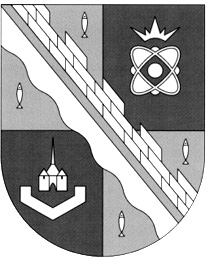                            администрация МУНИЦИПАЛЬНОГО ОБРАЗОВАНИЯ                                             СОСНОВОБОРСКИЙ ГОРОДСКОЙ ОКРУГ  ЛЕНИНГРАДСКОЙ ОБЛАСТИ                             постановление                                                      от 19/03/2024 № 642О закреплении муниципальных бюджетных дошкольных образовательных учреждений за конкретными территориями муниципального образования Сосновоборский городской округ Ленинградской областиВ целях обеспечения приема в муниципальные бюджетные дошкольные образовательные учреждения граждан, проживающих на территории муниципального образования Сосновоборский городской округ Ленинградской области, на основании Федерального закона от 29 декабря 2012 года № 273-ФЗ «Об образовании в Российской Федерации», приказа Министерства просвещения Российской Федерации от 15 мая 2020 года № 236 «Об утверждении Порядка приема на обучение по образовательным программам дошкольного образования», администрация Сосновоборского городского округа                     п о с т а н о в л я е т:1. Утвердить Список адресов территориального закрепления жилых домов за муниципальными бюджетными дошкольными образовательными учреждениями с целью приема граждан, проживающих на территории муниципального образования Сосновоборский городской округ Ленинградской области и имеющих право на получение дошкольного образования (Приложение).2. Руководителям муниципальных бюджетных дошкольных образовательных учреждений:2.1. при приеме детей в учреждение руководствоваться настоящим постановлением;2.2. разместить настоящее постановление на сайтах дошкольных образовательных учреждений и информационных стендах.3. Признать утратившим силу постановление администрации Сосновоборского городского округа от 22.03.2023 № 766 «О закреплении муниципальных бюджетных дошкольных образовательных учреждений за конкретными территориями муниципального образования Сосновоборский городского округ Ленинградской области».4. Общему отделу администрации обнародовать настоящее постановление на электронном сайте городской газеты «Маяк».5. Отделу по связям с общественностью (пресс-центр) Комитета по общественной безопасности и информации разместить настоящее постановление на официальном сайте Сосновоборского городского округа.Настоящее постановление вступает в силу со дня официального обнародования.Контроль за исполнением настоящего постановления возложить на заместителя главы администрации по социальным вопросам Горшкову Т.В.Глава Сосновоборского городского округа                                                             М.В. ВоронковУТВЕРЖДЕНпостановлением администрацииСосновоборского городского округа от 19/03/2024 № 642(Приложение)Список адресов территориального закрепления жилых домов за муниципальными бюджетными дошкольными образовательными учреждениями с целью приема граждан, проживающих на территории муниципального образования Сосновоборский городской округ Ленинградской области и имеющих право на получение дошкольного образованияДошкольное образовательное учреждениеАдресТерриториальное закреплениеТерриториальное закрепление123412УлицаНомер домаМБДОУ «Детский сад №1»ул. Машиностроителей, дом 10, тел.8(81369)4-52-90БороваяВсе домаМБДОУ «Детский сад №1»ул. Машиностроителей, дом 10, тел.8(81369)4-52-90Вокзальный проездВсе домаМБДОУ «Детский сад №1»ул. Машиностроителей, дом 10, тел.8(81369)4-52-90ВысотнаяВсе домаМБДОУ «Детский сад №1»ул. Машиностроителей, дом 10, тел.8(81369)4-52-90ЗагороднаяВсе домаМБДОУ «Детский сад №1»ул. Машиностроителей, дом 10, тел.8(81369)4-52-90ЗаречнаяВсе домаМБДОУ «Детский сад №1»ул. Машиностроителей, дом 10, тел.8(81369)4-52-90КалищенскаяВсе домаМБДОУ «Детский сад №1»ул. Машиностроителей, дом 10, тел.8(81369)4-52-90КомсомольскаяВсе домаМБДОУ «Детский сад №1»ул. Машиностроителей, дом 10, тел.8(81369)4-52-90Копорское шоссеВсе домаМБДОУ «Детский сад №1»ул. Машиностроителей, дом 10, тел.8(81369)4-52-90ЛеснаяВсе домаМБДОУ «Детский сад №1»ул. Машиностроителей, дом 10, тел.8(81369)4-52-90Лесной проездВсе домаМБДОУ «Детский сад №1»ул. Машиностроителей, дом 10, тел.8(81369)4-52-90ЛенинградскаяВсе домаМБДОУ «Детский сад №1»ул. Машиностроителей, дом 10, тел.8(81369)4-52-90ЛенинскаяВсе домаМБДОУ «Детский сад №1»ул. Машиностроителей, дом 10, тел.8(81369)4-52-90ЛуговаяВсе домаМБДОУ «Детский сад №1»ул. Машиностроителей, дом 10, тел.8(81369)4-52-90МираВсе домаМБДОУ «Детский сад №1»ул. Машиностроителей, дом 10, тел.8(81369)4-52-90НабережнаяВсе домаМБДОУ «Детский сад №1»ул. Машиностроителей, дом 10, тел.8(81369)4-52-90НоваяВсе домаМБДОУ «Детский сад №1»ул. Машиностроителей, дом 10, тел.8(81369)4-52-90ПионерскаяВсе домаМБДОУ «Детский сад №1»ул. Машиностроителей, дом 10, тел.8(81369)4-52-90ПограничнаяВсе домаМБДОУ «Детский сад №1»ул. Машиностроителей, дом 10, тел.8(81369)4-52-90ПолеваяВсе домаМБДОУ «Детский сад №1»ул. Машиностроителей, дом 10, тел.8(81369)4-52-90Ракопежское шоссеВсе домаМБДОУ «Детский сад №1»ул. Машиностроителей, дом 10, тел.8(81369)4-52-90РечнаяВсе домаМБДОУ «Детский сад №1»ул. Машиностроителей, дом 10, тел.8(81369)4-52-90Речной проездВсе домаМБДОУ «Детский сад №1»ул. Машиностроителей, дом 10, тел.8(81369)4-52-90СмольненскаяВсе домаМБДОУ «Детский сад №1»ул. Машиностроителей, дом 10, тел.8(81369)4-52-90СоветскаяВсе домаМБДОУ «Детский сад №1»ул. Машиностроителей, дом 10, тел.8(81369)4-52-90СосноваяВсе домаМБДОУ «Детский сад №1»ул. Машиностроителей, дом 10, тел.8(81369)4-52-9050 лет ОктябряВсе домаМБДОУ «Детский сад №1»ул. Машиностроителей, дом 10, тел.8(81369)4-52-90КосмонавтовВсе домаМБДОУ «Детский сад №1»ул. Машиностроителей, дом 10, тел.8(81369)4-52-90СибирскаяВсе домаМБДОУ «Детский сад №1»ул. Машиностроителей, дом 10, тел.8(81369)4-52-90СолнечнаяВсе домаМБДОУ «Детский сад №1»ул. Машиностроителей, дом 10, тел.8(81369)4-52-90Больничный городокВсе домаМБДОУ «Детский сад №1»ул. Машиностроителей, дом 10, тел.8(81369)4-52-90Красных ФортовВсе домаМБДОУ «Детский сад №1»ул. Машиностроителей, дом 10, тел.8(81369)4-52-90Малая ЗемляВсе домаМБДОУ «Детский сад №1»ул. Машиностроителей, дом 10, тел.8(81369)4-52-90МолодежнаяВсе домаМБДОУ «Детский сад №1»ул. Машиностроителей, дом 10, тел.8(81369)4-52-90Проспект ГероевВсе домаМБДОУ «Детский сад №1»ул. Машиностроителей, дом 10, тел.8(81369)4-52-90Петра ВеликогоВсе домаМБДОУ «Детский сад №1»ул. Машиностроителей, дом 10, тел.8(81369)4-52-90пр. Александра НевскогоВсе домаМБДОУ «Детский сад №1»ул. Машиностроителей, дом 10, тел.8(81369)4-52-90УвароваВсе домаМБДОУ «Детский сад №1»ул. Машиностроителей, дом 10, тел.8(81369)4-52-90МашиностроителейВсе домаМБДОУ «Детский сад №1»ул. Машиностроителей, дом 10, тел.8(81369)4-52-90ПарковаяВсе домаМБДОУ «Детский сад №1»ул. Машиностроителей, дом 10, тел.8(81369)4-52-90ЛатияВсе домаМБДОУ «Детский сад №1»ул. Машиностроителей, дом 10, тел.8(81369)4-52-90КоблицкогоВсе домаМБДОУ «Детский сад №1»ул. Машиностроителей, дом 10, тел.8(81369)4-52-90БереговаяВсе домаМБДОУ «Детский сад №1»ул. Машиностроителей, дом 10, тел.8(81369)4-52-90ЛиповоВсе домаМБДОУ «Детский сад №1»ул. Машиностроителей, дом 10, тел.8(81369)4-52-90Липовский проездВсе домаМБДОУ «Детский сад №1»ул. Машиностроителей, дом 10, тел.8(81369)4-52-90МорскаяВсе домаМБДОУ «Детский сад №1»ул. Машиностроителей, дом 10, тел.8(81369)4-52-90РыбацкаяВсе домаМБДОУ «Детский сад №1»ул. Машиностроителей, дом 10, тел.8(81369)4-52-90АфанасьеваВсе домаМБДОУ «Детский сад №1»ул. Машиностроителей, дом 10, тел.8(81369)4-52-90проезд ЭнергетиковВсе домаМБДОУ «Детский сад №1»ул. Машиностроителей, дом 10, тел.8(81369)4-52-90Устьинский проездВсе домаМБДОУ «Детский сад №1»ул. Машиностроителей, дом 10, тел.8(81369)4-52-90МарьясоваВсе домаМБДОУ «Детский сад №1»ул. Машиностроителей, дом 10, тел.8(81369)4-52-90НаукиВсе домаМБДОУ «Детский сад №1»ул. Машиностроителей, дом 10, тел.8(81369)4-52-90МуравьеваВсе домаМБДОУ «Детский сад №1»ул. Машиностроителей, дом 10, тел.8(81369)4-52-90мкр. Искра (все улицы)Все домаМБДОУ «Детский сад №1»ул. Машиностроителей, дом 10, тел.8(81369)4-52-90ЖСК «Металлооптика»:(все улицы)Все домаМБДОУ «Детский сад №1»ул. Машиностроителей, дом 10, тел.8(81369)4-52-90Участок ИЖС:(все улицы)Все домаМБДОУ «Детский сад №1»ул. Машиностроителей, дом 10, тел.8(81369)4-52-90СНТ «Балтика» (все улицы)Все домаМБДОУ «Детский сад №1»ул. Машиностроителей, дом 10, тел.8(81369)4-52-90ТСН «Балтийское» (все улицы)Все домаМБДОУ «Детский сад №1»ул. Машиностроителей, дом 10, тел.8(81369)4-52-90ДНТ «Бастион» (все улицы)Все домаМБДОУ «Детский сад №1»ул. Машиностроителей, дом 10, тел.8(81369)4-52-90СНТ «Березка» (все улицы)Все домаМБДОУ «Детский сад №1»ул. Машиностроителей, дом 10, тел.8(81369)4-52-90СНТ «Березовая роща» (все улицы)Все домаМБДОУ «Детский сад №1»ул. Машиностроителей, дом 10, тел.8(81369)4-52-90СНТ «Березовое» (все улицы)Все домаМБДОУ «Детский сад №1»ул. Машиностроителей, дом 10, тел.8(81369)4-52-90ДНТ «Весна» (все улицы)Все домаМБДОУ «Детский сад №1»ул. Машиностроителей, дом 10, тел.8(81369)4-52-90СНТ «Ветеран» (все улицы)Все домаМБДОУ «Детский сад №1»ул. Машиностроителей, дом 10, тел.8(81369)4-52-90СНТ «Ветер» (все улицы)Все домаМБДОУ «Детский сад №1»ул. Машиностроителей, дом 10, тел.8(81369)4-52-90ТСН «Виктория»Все домаМБДОУ «Детский сад №1»ул. Машиностроителей, дом 10, тел.8(81369)4-52-90СНТ «Дружба» (все улицы)Все домаМБДОУ «Детский сад №1»ул. Машиностроителей, дом 10, тел.8(81369)4-52-90ДНТ «Загородное» (все улицы)Все домаМБДОУ «Детский сад №1»ул. Машиностроителей, дом 10, тел.8(81369)4-52-90ДНТ «Заозерное» (все улицы)Все домаМБДОУ «Детский сад №1»ул. Машиностроителей, дом 10, тел.8(81369)4-52-90ТСН «Заречный» (все улицы)Все домаМБДОУ «Детский сад №1»ул. Машиностроителей, дом 10, тел.8(81369)4-52-90ДНТ «Звезда» (все улицы)Все домаМБДОУ «Детский сад №1»ул. Машиностроителей, дом 10, тел.8(81369)4-52-90ОНТ  «Земляк» (все улицы)Все домаМБДОУ «Детский сад №1»ул. Машиностроителей, дом 10, тел.8(81369)4-52-90ДНТ «Золотая Долина» (все улицы)Все домаМБДОУ «Детский сад №1»ул. Машиностроителей, дом 10, тел.8(81369)4-52-90СНТ «Кедр» (все улицы)Все домаМБДОУ «Детский сад №1»ул. Машиностроителей, дом 10, тел.8(81369)4-52-90ТСН «Клен» (все улицы)Все домаМБДОУ «Детский сад №1»ул. Машиностроителей, дом 10, тел.8(81369)4-52-90СНТ «Легенда» (все улицы)Все домаМБДОУ «Детский сад №1»ул. Машиностроителей, дом 10, тел.8(81369)4-52-90СНТ «Лесная поляна» (все улицы)Все домаМБДОУ «Детский сад №1»ул. Машиностроителей, дом 10, тел.8(81369)4-52-90ДНТ «Лесное» (все улицы)Все домаМБДОУ «Детский сад №1»ул. Машиностроителей, дом 10, тел.8(81369)4-52-90СНТСН «Лотос» (все улицы)Все домаМБДОУ «Детский сад №1»ул. Машиностроителей, дом 10, тел.8(81369)4-52-90ДНТ «Малахит» (все улицы)Все домаМБДОУ «Детский сад №1»ул. Машиностроителей, дом 10, тел.8(81369)4-52-90ДНТ «Молодежное» (все улицы)Все домаМБДОУ «Детский сад №1»ул. Машиностроителей, дом 10, тел.8(81369)4-52-90ОНТ «Монтажник» (все улицы)Все домаМБДОУ «Детский сад №1»ул. Машиностроителей, дом 10, тел.8(81369)4-52-90СК «Надежда» (все улицы)Все домаМБДОУ «Детский сад №1»ул. Машиностроителей, дом 10, тел.8(81369)4-52-90ДНТ «Надежда» (все улицы)Все домаМБДОУ «Детский сад №1»ул. Машиностроителей, дом 10, тел.8(81369)4-52-90ДНТ «Новое Керново» (все улицы)Все домаМБДОУ «Детский сад №1»ул. Машиностроителей, дом 10, тел.8(81369)4-52-90СТСН «Новокалищенское» (все улицы)Все домаМБДОУ «Детский сад №1»ул. Машиностроителей, дом 10, тел.8(81369)4-52-90СНТ «Новокалищенское-2» (все улицы)Все домаМБДОУ «Детский сад №1»ул. Машиностроителей, дом 10, тел.8(81369)4-52-90СПК «Ольха» (все улицы)Все домаМБДОУ «Детский сад №1»ул. Машиностроителей, дом 10, тел.8(81369)4-52-90СНТ «Парус» (все улицы)Все домаМБДОУ «Детский сад №1»ул. Машиностроителей, дом 10, тел.8(81369)4-52-90СНТ «Пассаж» (все улицы)Все домаМБДОУ «Детский сад №1»ул. Машиностроителей, дом 10, тел.8(81369)4-52-90ТСН «Престиж» (все улицы)Все домаМБДОУ «Детский сад №1»ул. Машиностроителей, дом 10, тел.8(81369)4-52-90ДНТ «Приморский» (все улицы)Все домаМБДОУ «Детский сад №1»ул. Машиностроителей, дом 10, тел.8(81369)4-52-90СНТ «Приозерное» (все улицы)Все домаМБДОУ «Детский сад №1»ул. Машиностроителей, дом 10, тел.8(81369)4-52-90СНТ «Ратник» (все улицы)Все домаМБДОУ «Детский сад №1»ул. Машиностроителей, дом 10, тел.8(81369)4-52-90СНТСН «Райское» (все улицы)Все домаМБДОУ «Детский сад №1»ул. Машиностроителей, дом 10, тел.8(81369)4-52-90ТСН «Райское-2» (все улицы)Все домаМБДОУ «Детский сад №1»ул. Машиностроителей, дом 10, тел.8(81369)4-52-90СНТ «Ромашка» (все улицы)Все домаМБДОУ «Детский сад №1»ул. Машиностроителей, дом 10, тел.8(81369)4-52-90ТСН «Рублевка» (все улицы)Все домаМБДОУ «Детский сад №1»ул. Машиностроителей, дом 10, тел.8(81369)4-52-90СНТ «Ручьи» (все улицы)Все домаМБДОУ «Детский сад №1»ул. Машиностроителей, дом 10, тел.8(81369)4-52-90СНТ «Ручеек» (все улицы)Все домаМБДОУ «Детский сад №1»ул. Машиностроителей, дом 10, тел.8(81369)4-52-90ТСН «Рябина» (все улицы)Все домаМБДОУ «Детский сад №1»ул. Машиностроителей, дом 10, тел.8(81369)4-52-90ДНТ «Северная Пальмира»(все улицы)Все домаМБДОУ «Детский сад №1»ул. Машиностроителей, дом 10, тел.8(81369)4-52-90СТ «Северное» (все улицы)Все домаМБДОУ «Детский сад №1»ул. Машиностроителей, дом 10, тел.8(81369)4-52-90ТСН СНТ «Семья» (все улицы)Все домаМБДОУ «Детский сад №1»ул. Машиностроителей, дом 10, тел.8(81369)4-52-90ТСН «Смолокурка» (все улицы)Все домаМБДОУ «Детский сад №1»ул. Машиностроителей, дом 10, тел.8(81369)4-52-90СНТ «Смольненский» (все улицы)Все домаМБДОУ «Детский сад №1»ул. Машиностроителей, дом 10, тел.8(81369)4-52-90СНТ «Смольненское» (все улицы)Все домаМБДОУ «Детский сад №1»ул. Машиностроителей, дом 10, тел.8(81369)4-52-90ДНТ «Солнечное» (все улицы)Все домаМБДОУ «Детский сад №1»ул. Машиностроителей, дом 10, тел.8(81369)4-52-90ДНТ «Сосновка» (все улицы)Все домаМБДОУ «Детский сад №1»ул. Машиностроителей, дом 10, тел.8(81369)4-52-90СНТ «Сосновое» (все улицы)Все домаМБДОУ «Детский сад №1»ул. Машиностроителей, дом 10, тел.8(81369)4-52-90СНТ «Строитель» (все улицы)Все домаМБДОУ «Детский сад №1»ул. Машиностроителей, дом 10, тел.8(81369)4-52-90ДНТ «СУ-Псех» (все улицы)Все домаМБДОУ «Детский сад №1»ул. Машиностроителей, дом 10, тел.8(81369)4-52-90ДНТ «Удача-1» (все улицы)Все домаМБДОУ «Детский сад №1»ул. Машиностроителей, дом 10, тел.8(81369)4-52-90ДНТ «Удача» (все улицы)Все домаМБДОУ «Детский сад №1»ул. Машиностроителей, дом 10, тел.8(81369)4-52-90ДНТ «Укрытие» (все улицы)Все домаМБДОУ «Детский сад №1»ул. Машиностроителей, дом 10, тел.8(81369)4-52-90ДНТСН «Урожай» (все улицы)Все домаМБДОУ «Детский сад №1»ул. Машиностроителей, дом 10, тел.8(81369)4-52-90ТСН «Фортуна» (все улицы)Все домаМБДОУ «Детский сад №1»ул. Машиностроителей, дом 10, тел.8(81369)4-52-90ДНТ «Хутор» (все улицы)Все домаМБДОУ «Детский сад №1»ул. Машиностроителей, дом 10, тел.8(81369)4-52-90ТСН «Чибис» (все улицы)Все домаМБДОУ «Детский сад №1»ул. Машиностроителей, дом 10, тел.8(81369)4-52-90СНТ «Энергетик» (все улицы)Все домаМБДОУ «Детский сад №1»ул. Машиностроителей, дом 10, тел.8(81369)4-52-90СНТ «Эхо» (все улицы)Все домаМБДОУ «Детский сад №1»ул. Машиностроителей, дом 10, тел.8(81369)4-52-90ДНТ «Эхо-2» (все улицы)Все домаМБДОУ «Детский сад №1»ул. Машиностроителей, дом 10, тел.8(81369)4-52-90СНТ «Южное» (все улицы)Все домаМБДОУ «Детский сад №1»ул. Машиностроителей, дом 10, тел.8(81369)4-52-90ДНТ «Янтарь» (все улицы)Все домаМБДОУ «Центр развития ребенка №2»ул. Высотная, дом1, лит. А, тел.8(81369)2-22-01БороваяВсе домаМБДОУ «Центр развития ребенка №2»ул. Высотная, дом1, лит. А, тел.8(81369)2-22-01Вокзальный проездВсе домаМБДОУ «Центр развития ребенка №2»ул. Высотная, дом1, лит. А, тел.8(81369)2-22-01ВысотнаяВсе домаМБДОУ «Центр развития ребенка №2»ул. Высотная, дом1, лит. А, тел.8(81369)2-22-01ЗагороднаяВсе домаМБДОУ «Центр развития ребенка №2»ул. Высотная, дом1, лит. А, тел.8(81369)2-22-01ЗаречнаяВсе домаМБДОУ «Центр развития ребенка №2»ул. Высотная, дом1, лит. А, тел.8(81369)2-22-01КалищенскаяВсе домаМБДОУ «Центр развития ребенка №2»ул. Высотная, дом1, лит. А, тел.8(81369)2-22-01КомсомольскаяВсе домаМБДОУ «Центр развития ребенка №2»ул. Высотная, дом1, лит. А, тел.8(81369)2-22-01Копорское шоссеВсе домаМБДОУ «Центр развития ребенка №2»ул. Высотная, дом1, лит. А, тел.8(81369)2-22-01ЛеснаяВсе домаМБДОУ «Центр развития ребенка №2»ул. Высотная, дом1, лит. А, тел.8(81369)2-22-01Лесной проездВсе домаМБДОУ «Центр развития ребенка №2»ул. Высотная, дом1, лит. А, тел.8(81369)2-22-01ЛенинградскаяВсе домаМБДОУ «Центр развития ребенка №2»ул. Высотная, дом1, лит. А, тел.8(81369)2-22-01ЛенинскаяВсе домаМБДОУ «Центр развития ребенка №2»ул. Высотная, дом1, лит. А, тел.8(81369)2-22-01ЛуговаяВсе домаМБДОУ «Центр развития ребенка №2»ул. Высотная, дом1, лит. А, тел.8(81369)2-22-01МираВсе домаМБДОУ «Центр развития ребенка №2»ул. Высотная, дом1, лит. А, тел.8(81369)2-22-01НабережнаяВсе домаМБДОУ «Центр развития ребенка №2»ул. Высотная, дом1, лит. А, тел.8(81369)2-22-01НоваяВсе домаМБДОУ «Центр развития ребенка №2»ул. Высотная, дом1, лит. А, тел.8(81369)2-22-01ПионерскаяВсе домаМБДОУ «Центр развития ребенка №2»ул. Высотная, дом1, лит. А, тел.8(81369)2-22-01ПограничнаяВсе домаМБДОУ «Центр развития ребенка №2»ул. Высотная, дом1, лит. А, тел.8(81369)2-22-01ПолеваяВсе домаМБДОУ «Центр развития ребенка №2»ул. Высотная, дом1, лит. А, тел.8(81369)2-22-01Ракопежское шоссеВсе домаМБДОУ «Центр развития ребенка №2»ул. Высотная, дом1, лит. А, тел.8(81369)2-22-01РечнаяВсе домаМБДОУ «Центр развития ребенка №2»ул. Высотная, дом1, лит. А, тел.8(81369)2-22-01Речной проездВсе домаМБДОУ «Центр развития ребенка №2»ул. Высотная, дом1, лит. А, тел.8(81369)2-22-01СмольненскаяВсе домаМБДОУ «Центр развития ребенка №2»ул. Высотная, дом1, лит. А, тел.8(81369)2-22-01СоветскаяВсе домаМБДОУ «Центр развития ребенка №2»ул. Высотная, дом1, лит. А, тел.8(81369)2-22-01СосноваяВсе домаМБДОУ «Центр развития ребенка №2»ул. Высотная, дом1, лит. А, тел.8(81369)2-22-0150 лет ОктябряВсе домаМБДОУ «Центр развития ребенка №2»ул. Высотная, дом1, лит. А, тел.8(81369)2-22-01КосмонавтовВсе домаМБДОУ «Центр развития ребенка №2»ул. Высотная, дом1, лит. А, тел.8(81369)2-22-01СибирскаяВсе домаМБДОУ «Центр развития ребенка №2»ул. Высотная, дом1, лит. А, тел.8(81369)2-22-01СолнечнаяВсе домаМБДОУ «Центр развития ребенка №2»ул. Высотная, дом1, лит. А, тел.8(81369)2-22-01Больничный городокВсе домаМБДОУ «Центр развития ребенка №2»ул. Высотная, дом1, лит. А, тел.8(81369)2-22-01Красных ФортовВсе домаМБДОУ «Центр развития ребенка №2»ул. Высотная, дом1, лит. А, тел.8(81369)2-22-01Малая ЗемляВсе домаМБДОУ «Центр развития ребенка №2»ул. Высотная, дом1, лит. А, тел.8(81369)2-22-01МолодежнаяВсе домаМБДОУ «Центр развития ребенка №2»ул. Высотная, дом1, лит. А, тел.8(81369)2-22-01Проспект ГероевВсе домаМБДОУ «Центр развития ребенка №2»ул. Высотная, дом1, лит. А, тел.8(81369)2-22-01Петра ВеликогоВсе домаМБДОУ «Центр развития ребенка №2»ул. Высотная, дом1, лит. А, тел.8(81369)2-22-01пр. Александра НевскогоВсе домаМБДОУ «Центр развития ребенка №2»ул. Высотная, дом1, лит. А, тел.8(81369)2-22-01УвароваВсе домаМБДОУ «Центр развития ребенка №2»ул. Высотная, дом1, лит. А, тел.8(81369)2-22-01МашиностроителейВсе домаМБДОУ «Центр развития ребенка №2»ул. Высотная, дом1, лит. А, тел.8(81369)2-22-01ПарковаяВсе домаМБДОУ «Центр развития ребенка №2»ул. Высотная, дом1, лит. А, тел.8(81369)2-22-01ЛатияВсе домаМБДОУ «Центр развития ребенка №2»ул. Высотная, дом1, лит. А, тел.8(81369)2-22-01КоблицкогоВсе домаМБДОУ «Центр развития ребенка №2»ул. Высотная, дом1, лит. А, тел.8(81369)2-22-01БереговаяВсе домаМБДОУ «Центр развития ребенка №2»ул. Высотная, дом1, лит. А, тел.8(81369)2-22-01ЛиповоВсе домаМБДОУ «Центр развития ребенка №2»ул. Высотная, дом1, лит. А, тел.8(81369)2-22-01Липовский проездВсе домаМБДОУ «Центр развития ребенка №2»ул. Высотная, дом1, лит. А, тел.8(81369)2-22-01МорскаяВсе домаМБДОУ «Центр развития ребенка №2»ул. Высотная, дом1, лит. А, тел.8(81369)2-22-01РыбацкаяВсе домаМБДОУ «Центр развития ребенка №2»ул. Высотная, дом1, лит. А, тел.8(81369)2-22-01АфанасьеваВсе домаМБДОУ «Центр развития ребенка №2»ул. Высотная, дом1, лит. А, тел.8(81369)2-22-01проезд ЭнергетиковВсе домаМБДОУ «Центр развития ребенка №2»ул. Высотная, дом1, лит. А, тел.8(81369)2-22-01Устьинский проездВсе домаМБДОУ «Центр развития ребенка №2»ул. Высотная, дом1, лит. А, тел.8(81369)2-22-01МарьясоваВсе домаМБДОУ «Центр развития ребенка №2»ул. Высотная, дом1, лит. А, тел.8(81369)2-22-01НаукиВсе домаМБДОУ «Центр развития ребенка №2»ул. Высотная, дом1, лит. А, тел.8(81369)2-22-01МуравьеваВсе домаМБДОУ «Центр развития ребенка №2»ул. Высотная, дом1, лит. А, тел.8(81369)2-22-01мкр. Искра (все улицы)Все домаМБДОУ «Центр развития ребенка №2»ул. Высотная, дом1, лит. А, тел.8(81369)2-22-01ЖСК «Металлооптика»:(все улицы)Все домаМБДОУ «Центр развития ребенка №2»ул. Высотная, дом1, лит. А, тел.8(81369)2-22-01Участок ИЖС:(все улицы)Все домаМБДОУ «Центр развития ребенка №2»ул. Высотная, дом1, лит. А, тел.8(81369)2-22-01СНТ «Балтика» (все улицы)Все домаМБДОУ «Центр развития ребенка №2»ул. Высотная, дом1, лит. А, тел.8(81369)2-22-01ТСН «Балтийское» (все улицы)Все домаМБДОУ «Центр развития ребенка №2»ул. Высотная, дом1, лит. А, тел.8(81369)2-22-01ДНТ «Бастион» (все улицы)Все домаМБДОУ «Центр развития ребенка №2»ул. Высотная, дом1, лит. А, тел.8(81369)2-22-01СНТ «Березка» (все улицы)Все домаМБДОУ «Центр развития ребенка №2»ул. Высотная, дом1, лит. А, тел.8(81369)2-22-01СНТ «Березовая роща» (все улицы)Все домаМБДОУ «Центр развития ребенка №2»ул. Высотная, дом1, лит. А, тел.8(81369)2-22-01СНТ «Березовое» (все улицы)Все домаМБДОУ «Центр развития ребенка №2»ул. Высотная, дом1, лит. А, тел.8(81369)2-22-01ДНТ «Весна» (все улицы)Все домаМБДОУ «Центр развития ребенка №2»ул. Высотная, дом1, лит. А, тел.8(81369)2-22-01СНТ «Ветеран» (все улицы)Все домаМБДОУ «Центр развития ребенка №2»ул. Высотная, дом1, лит. А, тел.8(81369)2-22-01СНТ «Ветер» (все улицы)Все домаМБДОУ «Центр развития ребенка №2»ул. Высотная, дом1, лит. А, тел.8(81369)2-22-01ТСН «Виктория»Все домаМБДОУ «Центр развития ребенка №2»ул. Высотная, дом1, лит. А, тел.8(81369)2-22-01СНТ «Дружба» (все улицы)Все домаМБДОУ «Центр развития ребенка №2»ул. Высотная, дом1, лит. А, тел.8(81369)2-22-01ДНТ «Загородное» (все улицы)Все домаМБДОУ «Центр развития ребенка №2»ул. Высотная, дом1, лит. А, тел.8(81369)2-22-01ДНТ «Заозерное» (все улицы)Все домаМБДОУ «Центр развития ребенка №2»ул. Высотная, дом1, лит. А, тел.8(81369)2-22-01ТСН «Заречный» (все улицы)Все домаМБДОУ «Центр развития ребенка №2»ул. Высотная, дом1, лит. А, тел.8(81369)2-22-01ДНТ «Звезда» (все улицы)Все домаМБДОУ «Центр развития ребенка №2»ул. Высотная, дом1, лит. А, тел.8(81369)2-22-01ОНТ  «Земляк» (все улицы)Все домаМБДОУ «Центр развития ребенка №2»ул. Высотная, дом1, лит. А, тел.8(81369)2-22-01ДНТ «Золотая Долина» (все улицы)Все домаМБДОУ «Центр развития ребенка №2»ул. Высотная, дом1, лит. А, тел.8(81369)2-22-01СНТ «Кедр» (все улицы)Все домаМБДОУ «Центр развития ребенка №2»ул. Высотная, дом1, лит. А, тел.8(81369)2-22-01ТСН «Клен» (все улицы)Все домаМБДОУ «Центр развития ребенка №2»ул. Высотная, дом1, лит. А, тел.8(81369)2-22-01СНТ «Легенда» (все улицы)Все домаМБДОУ «Центр развития ребенка №2»ул. Высотная, дом1, лит. А, тел.8(81369)2-22-01СНТ «Лесная поляна» (все улицы)Все домаМБДОУ «Центр развития ребенка №2»ул. Высотная, дом1, лит. А, тел.8(81369)2-22-01ДНТ «Лесное» (все улицы)Все домаМБДОУ «Центр развития ребенка №2»ул. Высотная, дом1, лит. А, тел.8(81369)2-22-01СНТСН «Лотос» (все улицы)Все домаМБДОУ «Центр развития ребенка №2»ул. Высотная, дом1, лит. А, тел.8(81369)2-22-01ДНТ «Малахит» (все улицы)Все домаМБДОУ «Центр развития ребенка №2»ул. Высотная, дом1, лит. А, тел.8(81369)2-22-01ДНТ «Молодежное» (все улицы)Все домаМБДОУ «Центр развития ребенка №2»ул. Высотная, дом1, лит. А, тел.8(81369)2-22-01ОНТ «Монтажник» (все улицы)Все домаМБДОУ «Центр развития ребенка №2»ул. Высотная, дом1, лит. А, тел.8(81369)2-22-01СК «Надежда» (все улицы)Все домаМБДОУ «Центр развития ребенка №2»ул. Высотная, дом1, лит. А, тел.8(81369)2-22-01ДНТ «Надежда» (все улицы)Все домаМБДОУ «Центр развития ребенка №2»ул. Высотная, дом1, лит. А, тел.8(81369)2-22-01ДНТ «Новое Керново» (все улицы)Все домаМБДОУ «Центр развития ребенка №2»ул. Высотная, дом1, лит. А, тел.8(81369)2-22-01СТСН «Новокалищенское» (все улицы)Все домаМБДОУ «Центр развития ребенка №2»ул. Высотная, дом1, лит. А, тел.8(81369)2-22-01СНТ «Новокалищенское-2» (все улицы)Все домаМБДОУ «Центр развития ребенка №2»ул. Высотная, дом1, лит. А, тел.8(81369)2-22-01СПК «Ольха» (все улицы)Все домаМБДОУ «Центр развития ребенка №2»ул. Высотная, дом1, лит. А, тел.8(81369)2-22-01СНТ «Парус» (все улицы)Все домаМБДОУ «Центр развития ребенка №2»ул. Высотная, дом1, лит. А, тел.8(81369)2-22-01СНТ «Пассаж» (все улицы)Все домаМБДОУ «Центр развития ребенка №2»ул. Высотная, дом1, лит. А, тел.8(81369)2-22-01ТСН «Престиж» (все улицы)Все домаМБДОУ «Центр развития ребенка №2»ул. Высотная, дом1, лит. А, тел.8(81369)2-22-01ДНТ «Приморский» (все улицы)Все домаМБДОУ «Центр развития ребенка №2»ул. Высотная, дом1, лит. А, тел.8(81369)2-22-01СНТ «Приозерное» (все улицы)Все домаМБДОУ «Центр развития ребенка №2»ул. Высотная, дом1, лит. А, тел.8(81369)2-22-01СНТ «Ратник» (все улицы)Все домаМБДОУ «Центр развития ребенка №2»ул. Высотная, дом1, лит. А, тел.8(81369)2-22-01СНТСН «Райское» (все улицы)Все домаМБДОУ «Центр развития ребенка №2»ул. Высотная, дом1, лит. А, тел.8(81369)2-22-01ТСН «Райское-2» (все улицы)Все домаМБДОУ «Центр развития ребенка №2»ул. Высотная, дом1, лит. А, тел.8(81369)2-22-01СНТ «Ромашка» (все улицы)Все домаМБДОУ «Центр развития ребенка №2»ул. Высотная, дом1, лит. А, тел.8(81369)2-22-01ТСН «Рублевка» (все улицы)Все домаМБДОУ «Центр развития ребенка №2»ул. Высотная, дом1, лит. А, тел.8(81369)2-22-01СНТ «Ручьи» (все улицы)Все домаМБДОУ «Центр развития ребенка №2»ул. Высотная, дом1, лит. А, тел.8(81369)2-22-01СНТ «Ручеек» (все улицы)Все домаМБДОУ «Центр развития ребенка №2»ул. Высотная, дом1, лит. А, тел.8(81369)2-22-01ТСН «Рябина» (все улицы)Все домаМБДОУ «Центр развития ребенка №2»ул. Высотная, дом1, лит. А, тел.8(81369)2-22-01ДНТ «Северная Пальмира»(все улицы)Все домаМБДОУ «Центр развития ребенка №2»ул. Высотная, дом1, лит. А, тел.8(81369)2-22-01СТ «Северное» (все улицы)Все домаМБДОУ «Центр развития ребенка №2»ул. Высотная, дом1, лит. А, тел.8(81369)2-22-01ТСН СНТ «Семья» (все улицы)Все домаМБДОУ «Центр развития ребенка №2»ул. Высотная, дом1, лит. А, тел.8(81369)2-22-01ТСН «Смолокурка» (все улицы)Все домаМБДОУ «Центр развития ребенка №2»ул. Высотная, дом1, лит. А, тел.8(81369)2-22-01СНТ «Смольненский» (все улицы)Все домаМБДОУ «Центр развития ребенка №2»ул. Высотная, дом1, лит. А, тел.8(81369)2-22-01СНТ «Смольненское» (все улицы)Все домаМБДОУ «Центр развития ребенка №2»ул. Высотная, дом1, лит. А, тел.8(81369)2-22-01ДНТ «Солнечное» (все улицы)Все домаМБДОУ «Центр развития ребенка №2»ул. Высотная, дом1, лит. А, тел.8(81369)2-22-01ДНТ «Сосновка» (все улицы)Все домаМБДОУ «Центр развития ребенка №2»ул. Высотная, дом1, лит. А, тел.8(81369)2-22-01СНТ «Сосновое» (все улицы)Все домаМБДОУ «Центр развития ребенка №2»ул. Высотная, дом1, лит. А, тел.8(81369)2-22-01СНТ «Строитель» (все улицы)Все домаМБДОУ «Центр развития ребенка №2»ул. Высотная, дом1, лит. А, тел.8(81369)2-22-01ДНТ «СУ-Псех» (все улицы)Все домаМБДОУ «Центр развития ребенка №2»ул. Высотная, дом1, лит. А, тел.8(81369)2-22-01ДНТ «Удача-1» (все улицы)Все домаМБДОУ «Центр развития ребенка №2»ул. Высотная, дом1, лит. А, тел.8(81369)2-22-01ДНТ «Удача» (все улицы)Все домаМБДОУ «Центр развития ребенка №2»ул. Высотная, дом1, лит. А, тел.8(81369)2-22-01ДНТ «Укрытие» (все улицы)Все домаМБДОУ «Центр развития ребенка №2»ул. Высотная, дом1, лит. А, тел.8(81369)2-22-01ДНТСН «Урожай» (все улицы)Все домаМБДОУ «Центр развития ребенка №2»ул. Высотная, дом1, лит. А, тел.8(81369)2-22-01ТСН «Фортуна» (все улицы)Все домаМБДОУ «Центр развития ребенка №2»ул. Высотная, дом1, лит. А, тел.8(81369)2-22-01ДНТ «Хутор» (все улицы)Все домаМБДОУ «Центр развития ребенка №2»ул. Высотная, дом1, лит. А, тел.8(81369)2-22-01ТСН «Чибис» (все улицы)Все домаМБДОУ «Центр развития ребенка №2»ул. Высотная, дом1, лит. А, тел.8(81369)2-22-01СНТ «Энергетик» (все улицы)Все домаМБДОУ «Центр развития ребенка №2»ул. Высотная, дом1, лит. А, тел.8(81369)2-22-01СНТ «Эхо» (все улицы)Все домаМБДОУ «Центр развития ребенка №2»ул. Высотная, дом1, лит. А, тел.8(81369)2-22-01ДНТ «Эхо-2» (все улицы)Все домаМБДОУ «Центр развития ребенка №2»ул. Высотная, дом1, лит. А, тел.8(81369)2-22-01СНТ «Южное» (все улицы)Все домаМБДОУ «Центр развития ребенка №2»ул. Высотная, дом1, лит. А, тел.8(81369)2-22-01ДНТ «Янтарь» (все улицы)Все домаМБДОУ «Детский сад №3»ул. Солнечная, дом 13, лит. А,тел.8(81369)2-19-02БороваяВсе домаМБДОУ «Детский сад №3»ул. Солнечная, дом 13, лит. А,тел.8(81369)2-19-02Вокзальный проездВсе домаМБДОУ «Детский сад №3»ул. Солнечная, дом 13, лит. А,тел.8(81369)2-19-02ВысотнаяВсе домаМБДОУ «Детский сад №3»ул. Солнечная, дом 13, лит. А,тел.8(81369)2-19-02ЗагороднаяВсе домаМБДОУ «Детский сад №3»ул. Солнечная, дом 13, лит. А,тел.8(81369)2-19-02ЗаречнаяВсе домаМБДОУ «Детский сад №3»ул. Солнечная, дом 13, лит. А,тел.8(81369)2-19-02КалищенскаяВсе домаМБДОУ «Детский сад №3»ул. Солнечная, дом 13, лит. А,тел.8(81369)2-19-02КомсомольскаяВсе домаМБДОУ «Детский сад №3»ул. Солнечная, дом 13, лит. А,тел.8(81369)2-19-02Копорское шоссеВсе домаМБДОУ «Детский сад №3»ул. Солнечная, дом 13, лит. А,тел.8(81369)2-19-02ЛеснаяВсе домаМБДОУ «Детский сад №3»ул. Солнечная, дом 13, лит. А,тел.8(81369)2-19-02Лесной проездВсе домаМБДОУ «Детский сад №3»ул. Солнечная, дом 13, лит. А,тел.8(81369)2-19-02ЛенинградскаяВсе домаМБДОУ «Детский сад №3»ул. Солнечная, дом 13, лит. А,тел.8(81369)2-19-02ЛенинскаяВсе домаМБДОУ «Детский сад №3»ул. Солнечная, дом 13, лит. А,тел.8(81369)2-19-02ЛуговаяВсе домаМБДОУ «Детский сад №3»ул. Солнечная, дом 13, лит. А,тел.8(81369)2-19-02МираВсе домаМБДОУ «Детский сад №3»ул. Солнечная, дом 13, лит. А,тел.8(81369)2-19-02НабережнаяВсе домаМБДОУ «Детский сад №3»ул. Солнечная, дом 13, лит. А,тел.8(81369)2-19-02НоваяВсе домаМБДОУ «Детский сад №3»ул. Солнечная, дом 13, лит. А,тел.8(81369)2-19-02ПионерскаяВсе домаМБДОУ «Детский сад №3»ул. Солнечная, дом 13, лит. А,тел.8(81369)2-19-02ПограничнаяВсе домаМБДОУ «Детский сад №3»ул. Солнечная, дом 13, лит. А,тел.8(81369)2-19-02ПолеваяВсе домаМБДОУ «Детский сад №3»ул. Солнечная, дом 13, лит. А,тел.8(81369)2-19-02Ракопежское шоссеВсе домаМБДОУ «Детский сад №3»ул. Солнечная, дом 13, лит. А,тел.8(81369)2-19-02РечнаяВсе домаМБДОУ «Детский сад №3»ул. Солнечная, дом 13, лит. А,тел.8(81369)2-19-02Речной проездВсе домаМБДОУ «Детский сад №3»ул. Солнечная, дом 13, лит. А,тел.8(81369)2-19-02СмольненскаяВсе домаМБДОУ «Детский сад №3»ул. Солнечная, дом 13, лит. А,тел.8(81369)2-19-02СоветскаяВсе домаМБДОУ «Детский сад №3»ул. Солнечная, дом 13, лит. А,тел.8(81369)2-19-02СосноваяВсе домаМБДОУ «Детский сад №3»ул. Солнечная, дом 13, лит. А,тел.8(81369)2-19-0250 лет ОктябряВсе домаМБДОУ «Детский сад №3»ул. Солнечная, дом 13, лит. А,тел.8(81369)2-19-02КосмонавтовВсе домаМБДОУ «Детский сад №3»ул. Солнечная, дом 13, лит. А,тел.8(81369)2-19-02СибирскаяВсе домаМБДОУ «Детский сад №3»ул. Солнечная, дом 13, лит. А,тел.8(81369)2-19-02СолнечнаяВсе домаМБДОУ «Детский сад №3»ул. Солнечная, дом 13, лит. А,тел.8(81369)2-19-02Больничный городокВсе домаМБДОУ «Детский сад №3»ул. Солнечная, дом 13, лит. А,тел.8(81369)2-19-02Красных ФортовВсе домаМБДОУ «Детский сад №3»ул. Солнечная, дом 13, лит. А,тел.8(81369)2-19-02Малая ЗемляВсе домаМБДОУ «Детский сад №3»ул. Солнечная, дом 13, лит. А,тел.8(81369)2-19-02МолодежнаяВсе домаМБДОУ «Детский сад №3»ул. Солнечная, дом 13, лит. А,тел.8(81369)2-19-02Проспект ГероевВсе домаМБДОУ «Детский сад №3»ул. Солнечная, дом 13, лит. А,тел.8(81369)2-19-02Петра ВеликогоВсе домаМБДОУ «Детский сад №3»ул. Солнечная, дом 13, лит. А,тел.8(81369)2-19-02пр. Александра НевскогоВсе домаМБДОУ «Детский сад №3»ул. Солнечная, дом 13, лит. А,тел.8(81369)2-19-02УвароваВсе домаМБДОУ «Детский сад №3»ул. Солнечная, дом 13, лит. А,тел.8(81369)2-19-02МашиностроителейВсе домаМБДОУ «Детский сад №3»ул. Солнечная, дом 13, лит. А,тел.8(81369)2-19-02ПарковаяВсе домаМБДОУ «Детский сад №3»ул. Солнечная, дом 13, лит. А,тел.8(81369)2-19-02ЛатияВсе домаМБДОУ «Детский сад №3»ул. Солнечная, дом 13, лит. А,тел.8(81369)2-19-02КоблицкогоВсе домаМБДОУ «Детский сад №3»ул. Солнечная, дом 13, лит. А,тел.8(81369)2-19-02БереговаяВсе домаМБДОУ «Детский сад №3»ул. Солнечная, дом 13, лит. А,тел.8(81369)2-19-02ЛиповоВсе домаМБДОУ «Детский сад №3»ул. Солнечная, дом 13, лит. А,тел.8(81369)2-19-02Липовский проездВсе домаМБДОУ «Детский сад №3»ул. Солнечная, дом 13, лит. А,тел.8(81369)2-19-02МорскаяВсе домаМБДОУ «Детский сад №3»ул. Солнечная, дом 13, лит. А,тел.8(81369)2-19-02РыбацкаяВсе домаМБДОУ «Детский сад №3»ул. Солнечная, дом 13, лит. А,тел.8(81369)2-19-02АфанасьеваВсе домаМБДОУ «Детский сад №3»ул. Солнечная, дом 13, лит. А,тел.8(81369)2-19-02проезд ЭнергетиковВсе домаМБДОУ «Детский сад №3»ул. Солнечная, дом 13, лит. А,тел.8(81369)2-19-02Устьинский проездВсе домаМБДОУ «Детский сад №3»ул. Солнечная, дом 13, лит. А,тел.8(81369)2-19-02МарьясоваВсе домаМБДОУ «Детский сад №3»ул. Солнечная, дом 13, лит. А,тел.8(81369)2-19-02НаукиВсе домаМБДОУ «Детский сад №3»ул. Солнечная, дом 13, лит. А,тел.8(81369)2-19-02МуравьеваВсе домаМБДОУ «Детский сад №3»ул. Солнечная, дом 13, лит. А,тел.8(81369)2-19-02мкр. Искра (все улицы)Все домаМБДОУ «Детский сад №3»ул. Солнечная, дом 13, лит. А,тел.8(81369)2-19-02ЖСК «Металлооптика»:(все улицы)Все домаМБДОУ «Детский сад №3»ул. Солнечная, дом 13, лит. А,тел.8(81369)2-19-02Участок ИЖС:(все улицы)Все домаМБДОУ «Детский сад №3»ул. Солнечная, дом 13, лит. А,тел.8(81369)2-19-02СНТ «Балтика» (все улицы)Все домаМБДОУ «Детский сад №3»ул. Солнечная, дом 13, лит. А,тел.8(81369)2-19-02ТСН «Балтийское» (все улицы)Все домаМБДОУ «Детский сад №3»ул. Солнечная, дом 13, лит. А,тел.8(81369)2-19-02ДНТ «Бастион» (все улицы)Все домаМБДОУ «Детский сад №3»ул. Солнечная, дом 13, лит. А,тел.8(81369)2-19-02СНТ «Березка» (все улицы)Все домаМБДОУ «Детский сад №3»ул. Солнечная, дом 13, лит. А,тел.8(81369)2-19-02СНТ «Березовая роща» (все улицы)Все домаМБДОУ «Детский сад №3»ул. Солнечная, дом 13, лит. А,тел.8(81369)2-19-02СНТ «Березовое» (все улицы)Все домаМБДОУ «Детский сад №3»ул. Солнечная, дом 13, лит. А,тел.8(81369)2-19-02ДНТ «Весна» (все улицы)Все домаМБДОУ «Детский сад №3»ул. Солнечная, дом 13, лит. А,тел.8(81369)2-19-02СНТ «Ветеран» (все улицы)Все домаМБДОУ «Детский сад №3»ул. Солнечная, дом 13, лит. А,тел.8(81369)2-19-02СНТ «Ветер» (все улицы)Все домаМБДОУ «Детский сад №3»ул. Солнечная, дом 13, лит. А,тел.8(81369)2-19-02ТСН «Виктория»Все домаМБДОУ «Детский сад №3»ул. Солнечная, дом 13, лит. А,тел.8(81369)2-19-02СНТ «Дружба» (все улицы)Все домаМБДОУ «Детский сад №3»ул. Солнечная, дом 13, лит. А,тел.8(81369)2-19-02ДНТ «Загородное» (все улицы)Все домаМБДОУ «Детский сад №3»ул. Солнечная, дом 13, лит. А,тел.8(81369)2-19-02ДНТ «Заозерное» (все улицы)Все домаМБДОУ «Детский сад №3»ул. Солнечная, дом 13, лит. А,тел.8(81369)2-19-02ТСН «Заречный» (все улицы)Все домаМБДОУ «Детский сад №3»ул. Солнечная, дом 13, лит. А,тел.8(81369)2-19-02ДНТ «Звезда» (все улицы)Все домаМБДОУ «Детский сад №3»ул. Солнечная, дом 13, лит. А,тел.8(81369)2-19-02ОНТ  «Земляк» (все улицы)Все домаМБДОУ «Детский сад №3»ул. Солнечная, дом 13, лит. А,тел.8(81369)2-19-02ДНТ «Золотая Долина» (все улицы)Все домаМБДОУ «Детский сад №3»ул. Солнечная, дом 13, лит. А,тел.8(81369)2-19-02СНТ «Кедр» (все улицы)Все домаМБДОУ «Детский сад №3»ул. Солнечная, дом 13, лит. А,тел.8(81369)2-19-02ТСН «Клен» (все улицы)Все домаМБДОУ «Детский сад №3»ул. Солнечная, дом 13, лит. А,тел.8(81369)2-19-02СНТ «Легенда» (все улицы)Все домаМБДОУ «Детский сад №3»ул. Солнечная, дом 13, лит. А,тел.8(81369)2-19-02СНТ «Лесная поляна» (все улицы)Все домаМБДОУ «Детский сад №3»ул. Солнечная, дом 13, лит. А,тел.8(81369)2-19-02ДНТ «Лесное» (все улицы)Все домаМБДОУ «Детский сад №3»ул. Солнечная, дом 13, лит. А,тел.8(81369)2-19-02СНТСН «Лотос» (все улицы)Все домаМБДОУ «Детский сад №3»ул. Солнечная, дом 13, лит. А,тел.8(81369)2-19-02ДНТ «Малахит» (все улицы)Все домаМБДОУ «Детский сад №3»ул. Солнечная, дом 13, лит. А,тел.8(81369)2-19-02ДНТ «Молодежное» (все улицы)Все домаМБДОУ «Детский сад №3»ул. Солнечная, дом 13, лит. А,тел.8(81369)2-19-02ОНТ «Монтажник» (все улицы)Все домаМБДОУ «Детский сад №3»ул. Солнечная, дом 13, лит. А,тел.8(81369)2-19-02СК «Надежда» (все улицы)Все домаМБДОУ «Детский сад №3»ул. Солнечная, дом 13, лит. А,тел.8(81369)2-19-02ДНТ «Надежда» (все улицы)Все домаМБДОУ «Детский сад №3»ул. Солнечная, дом 13, лит. А,тел.8(81369)2-19-02ДНТ «Новое Керново» (все улицы)Все домаМБДОУ «Детский сад №3»ул. Солнечная, дом 13, лит. А,тел.8(81369)2-19-02СТСН «Новокалищенское» (все улицы)Все домаМБДОУ «Детский сад №3»ул. Солнечная, дом 13, лит. А,тел.8(81369)2-19-02СНТ «Новокалищенское-2» (все улицы)Все домаМБДОУ «Детский сад №3»ул. Солнечная, дом 13, лит. А,тел.8(81369)2-19-02СПК «Ольха» (все улицы)Все домаМБДОУ «Детский сад №3»ул. Солнечная, дом 13, лит. А,тел.8(81369)2-19-02СНТ «Парус» (все улицы)Все домаМБДОУ «Детский сад №3»ул. Солнечная, дом 13, лит. А,тел.8(81369)2-19-02СНТ «Пассаж» (все улицы)Все домаМБДОУ «Детский сад №3»ул. Солнечная, дом 13, лит. А,тел.8(81369)2-19-02ТСН «Престиж» (все улицы)Все домаМБДОУ «Детский сад №3»ул. Солнечная, дом 13, лит. А,тел.8(81369)2-19-02ДНТ «Приморский» (все улицы)Все домаМБДОУ «Детский сад №3»ул. Солнечная, дом 13, лит. А,тел.8(81369)2-19-02СНТ «Приозерное» (все улицы)Все домаМБДОУ «Детский сад №3»ул. Солнечная, дом 13, лит. А,тел.8(81369)2-19-02СНТ «Ратник» (все улицы)Все домаМБДОУ «Детский сад №3»ул. Солнечная, дом 13, лит. А,тел.8(81369)2-19-02СНТСН «Райское» (все улицы)Все домаМБДОУ «Детский сад №3»ул. Солнечная, дом 13, лит. А,тел.8(81369)2-19-02ТСН «Райское-2» (все улицы)Все домаМБДОУ «Детский сад №3»ул. Солнечная, дом 13, лит. А,тел.8(81369)2-19-02СНТ «Ромашка» (все улицы)Все домаМБДОУ «Детский сад №3»ул. Солнечная, дом 13, лит. А,тел.8(81369)2-19-02ТСН «Рублевка» (все улицы)Все домаМБДОУ «Детский сад №3»ул. Солнечная, дом 13, лит. А,тел.8(81369)2-19-02СНТ «Ручьи» (все улицы)Все домаМБДОУ «Детский сад №3»ул. Солнечная, дом 13, лит. А,тел.8(81369)2-19-02СНТ «Ручеек» (все улицы)Все домаМБДОУ «Детский сад №3»ул. Солнечная, дом 13, лит. А,тел.8(81369)2-19-02ТСН «Рябина» (все улицы)Все домаМБДОУ «Детский сад №3»ул. Солнечная, дом 13, лит. А,тел.8(81369)2-19-02ДНТ «Северная Пальмира»(все улицы)Все домаМБДОУ «Детский сад №3»ул. Солнечная, дом 13, лит. А,тел.8(81369)2-19-02СТ «Северное» (все улицы)Все домаМБДОУ «Детский сад №3»ул. Солнечная, дом 13, лит. А,тел.8(81369)2-19-02ТСН СНТ «Семья» (все улицы)Все домаМБДОУ «Детский сад №3»ул. Солнечная, дом 13, лит. А,тел.8(81369)2-19-02ТСН «Смолокурка» (все улицы)Все домаМБДОУ «Детский сад №3»ул. Солнечная, дом 13, лит. А,тел.8(81369)2-19-02СНТ «Смольненский» (все улицы)Все домаМБДОУ «Детский сад №3»ул. Солнечная, дом 13, лит. А,тел.8(81369)2-19-02СНТ «Смольненское» (все улицы)Все домаМБДОУ «Детский сад №3»ул. Солнечная, дом 13, лит. А,тел.8(81369)2-19-02ДНТ «Солнечное» (все улицы)Все домаМБДОУ «Детский сад №3»ул. Солнечная, дом 13, лит. А,тел.8(81369)2-19-02ДНТ «Сосновка» (все улицы)Все домаМБДОУ «Детский сад №3»ул. Солнечная, дом 13, лит. А,тел.8(81369)2-19-02СНТ «Сосновое» (все улицы)Все домаМБДОУ «Детский сад №3»ул. Солнечная, дом 13, лит. А,тел.8(81369)2-19-02СНТ «Строитель» (все улицы)Все домаМБДОУ «Детский сад №3»ул. Солнечная, дом 13, лит. А,тел.8(81369)2-19-02ДНТ «СУ-Псех» (все улицы)Все домаМБДОУ «Детский сад №3»ул. Солнечная, дом 13, лит. А,тел.8(81369)2-19-02ДНТ «Удача-1» (все улицы)Все домаМБДОУ «Детский сад №3»ул. Солнечная, дом 13, лит. А,тел.8(81369)2-19-02ДНТ «Удача» (все улицы)Все домаМБДОУ «Детский сад №3»ул. Солнечная, дом 13, лит. А,тел.8(81369)2-19-02ДНТ «Укрытие» (все улицы)Все домаМБДОУ «Детский сад №3»ул. Солнечная, дом 13, лит. А,тел.8(81369)2-19-02ДНТСН «Урожай» (все улицы)Все домаМБДОУ «Детский сад №3»ул. Солнечная, дом 13, лит. А,тел.8(81369)2-19-02ТСН «Фортуна» (все улицы)Все домаМБДОУ «Детский сад №3»ул. Солнечная, дом 13, лит. А,тел.8(81369)2-19-02ДНТ «Хутор» (все улицы)Все домаМБДОУ «Детский сад №3»ул. Солнечная, дом 13, лит. А,тел.8(81369)2-19-02ТСН «Чибис» (все улицы)Все домаМБДОУ «Детский сад №3»ул. Солнечная, дом 13, лит. А,тел.8(81369)2-19-02СНТ «Энергетик» (все улицы)Все домаМБДОУ «Детский сад №3»ул. Солнечная, дом 13, лит. А,тел.8(81369)2-19-02СНТ «Эхо» (все улицы)Все домаМБДОУ «Детский сад №3»ул. Солнечная, дом 13, лит. А,тел.8(81369)2-19-02ДНТ «Эхо-2» (все улицы)Все домаМБДОУ «Детский сад №3»ул. Солнечная, дом 13, лит. А,тел.8(81369)2-19-02СНТ «Южное» (все улицы)Все домаМБДОУ «Детский сад №3»ул. Солнечная, дом 13, лит. А,тел.8(81369)2-19-02ДНТ «Янтарь» (все улицы)Все домаМБДОУ «Детский сад №4»пр. Героев, дом 7, тел.8(81369)4-35-45БороваяВсе домаМБДОУ «Детский сад №4»пр. Героев, дом 7, тел.8(81369)4-35-45Вокзальный проездВсе домаМБДОУ «Детский сад №4»пр. Героев, дом 7, тел.8(81369)4-35-45ВысотнаяВсе домаМБДОУ «Детский сад №4»пр. Героев, дом 7, тел.8(81369)4-35-45ЗагороднаяВсе домаМБДОУ «Детский сад №4»пр. Героев, дом 7, тел.8(81369)4-35-45ЗаречнаяВсе домаМБДОУ «Детский сад №4»пр. Героев, дом 7, тел.8(81369)4-35-45КалищенскаяВсе домаМБДОУ «Детский сад №4»пр. Героев, дом 7, тел.8(81369)4-35-45КомсомольскаяВсе домаМБДОУ «Детский сад №4»пр. Героев, дом 7, тел.8(81369)4-35-45Копорское шоссеВсе домаМБДОУ «Детский сад №4»пр. Героев, дом 7, тел.8(81369)4-35-45ЛеснаяВсе домаМБДОУ «Детский сад №4»пр. Героев, дом 7, тел.8(81369)4-35-45Лесной проездВсе домаМБДОУ «Детский сад №4»пр. Героев, дом 7, тел.8(81369)4-35-45ЛенинградскаяВсе домаМБДОУ «Детский сад №4»пр. Героев, дом 7, тел.8(81369)4-35-45ЛенинскаяВсе домаМБДОУ «Детский сад №4»пр. Героев, дом 7, тел.8(81369)4-35-45ЛуговаяВсе домаМБДОУ «Детский сад №4»пр. Героев, дом 7, тел.8(81369)4-35-45МираВсе домаМБДОУ «Детский сад №4»пр. Героев, дом 7, тел.8(81369)4-35-45НабережнаяВсе домаМБДОУ «Детский сад №4»пр. Героев, дом 7, тел.8(81369)4-35-45НоваяВсе домаМБДОУ «Детский сад №4»пр. Героев, дом 7, тел.8(81369)4-35-45ПионерскаяВсе домаМБДОУ «Детский сад №4»пр. Героев, дом 7, тел.8(81369)4-35-45ПограничнаяВсе домаМБДОУ «Детский сад №4»пр. Героев, дом 7, тел.8(81369)4-35-45ПолеваяВсе домаМБДОУ «Детский сад №4»пр. Героев, дом 7, тел.8(81369)4-35-45Ракопежское шоссеВсе домаМБДОУ «Детский сад №4»пр. Героев, дом 7, тел.8(81369)4-35-45РечнаяВсе домаМБДОУ «Детский сад №4»пр. Героев, дом 7, тел.8(81369)4-35-45Речной проездВсе домаМБДОУ «Детский сад №4»пр. Героев, дом 7, тел.8(81369)4-35-45СмольненскаяВсе домаМБДОУ «Детский сад №4»пр. Героев, дом 7, тел.8(81369)4-35-45СоветскаяВсе домаМБДОУ «Детский сад №4»пр. Героев, дом 7, тел.8(81369)4-35-45СосноваяВсе домаМБДОУ «Детский сад №4»пр. Героев, дом 7, тел.8(81369)4-35-4550 лет ОктябряВсе домаМБДОУ «Детский сад №4»пр. Героев, дом 7, тел.8(81369)4-35-45КосмонавтовВсе домаМБДОУ «Детский сад №4»пр. Героев, дом 7, тел.8(81369)4-35-45СибирскаяВсе домаМБДОУ «Детский сад №4»пр. Героев, дом 7, тел.8(81369)4-35-45СолнечнаяВсе домаМБДОУ «Детский сад №4»пр. Героев, дом 7, тел.8(81369)4-35-45Больничный городокВсе домаМБДОУ «Детский сад №4»пр. Героев, дом 7, тел.8(81369)4-35-45Красных ФортовВсе домаМБДОУ «Детский сад №4»пр. Героев, дом 7, тел.8(81369)4-35-45Малая ЗемляВсе домаМБДОУ «Детский сад №4»пр. Героев, дом 7, тел.8(81369)4-35-45МолодежнаяВсе домаМБДОУ «Детский сад №4»пр. Героев, дом 7, тел.8(81369)4-35-45Проспект ГероевВсе домаМБДОУ «Детский сад №4»пр. Героев, дом 7, тел.8(81369)4-35-45Петра ВеликогоВсе домаМБДОУ «Детский сад №4»пр. Героев, дом 7, тел.8(81369)4-35-45пр. Александра НевскогоВсе домаМБДОУ «Детский сад №4»пр. Героев, дом 7, тел.8(81369)4-35-45УвароваВсе домаМБДОУ «Детский сад №4»пр. Героев, дом 7, тел.8(81369)4-35-45МашиностроителейВсе домаМБДОУ «Детский сад №4»пр. Героев, дом 7, тел.8(81369)4-35-45ПарковаяВсе домаМБДОУ «Детский сад №4»пр. Героев, дом 7, тел.8(81369)4-35-45ЛатияВсе домаМБДОУ «Детский сад №4»пр. Героев, дом 7, тел.8(81369)4-35-45КоблицкогоВсе домаМБДОУ «Детский сад №4»пр. Героев, дом 7, тел.8(81369)4-35-45БереговаяВсе домаМБДОУ «Детский сад №4»пр. Героев, дом 7, тел.8(81369)4-35-45ЛиповоВсе домаМБДОУ «Детский сад №4»пр. Героев, дом 7, тел.8(81369)4-35-45Липовский проездВсе домаМБДОУ «Детский сад №4»пр. Героев, дом 7, тел.8(81369)4-35-45МорскаяВсе домаМБДОУ «Детский сад №4»пр. Героев, дом 7, тел.8(81369)4-35-45РыбацкаяВсе домаМБДОУ «Детский сад №4»пр. Героев, дом 7, тел.8(81369)4-35-45АфанасьеваВсе домаМБДОУ «Детский сад №4»пр. Героев, дом 7, тел.8(81369)4-35-45проезд ЭнергетиковВсе домаМБДОУ «Детский сад №4»пр. Героев, дом 7, тел.8(81369)4-35-45Устьинский проездВсе домаМБДОУ «Детский сад №4»пр. Героев, дом 7, тел.8(81369)4-35-45МарьясоваВсе домаМБДОУ «Детский сад №4»пр. Героев, дом 7, тел.8(81369)4-35-45НаукиВсе домаМБДОУ «Детский сад №4»пр. Героев, дом 7, тел.8(81369)4-35-45МуравьеваВсе домаМБДОУ «Детский сад №4»пр. Героев, дом 7, тел.8(81369)4-35-45мкр. Искра (все улицы)Все домаМБДОУ «Детский сад №4»пр. Героев, дом 7, тел.8(81369)4-35-45ЖСК «Металлооптика»:(все улицы)Все домаМБДОУ «Детский сад №4»пр. Героев, дом 7, тел.8(81369)4-35-45Участок ИЖС:(все улицы)Все домаМБДОУ «Детский сад №4»пр. Героев, дом 7, тел.8(81369)4-35-45СНТ «Балтика» (все улицы)Все домаМБДОУ «Детский сад №4»пр. Героев, дом 7, тел.8(81369)4-35-45ТСН «Балтийское» (все улицы)Все домаМБДОУ «Детский сад №4»пр. Героев, дом 7, тел.8(81369)4-35-45ДНТ «Бастион» (все улицы)Все домаМБДОУ «Детский сад №4»пр. Героев, дом 7, тел.8(81369)4-35-45СНТ «Березка» (все улицы)Все домаМБДОУ «Детский сад №4»пр. Героев, дом 7, тел.8(81369)4-35-45СНТ «Березовая роща» (все улицы)Все домаМБДОУ «Детский сад №4»пр. Героев, дом 7, тел.8(81369)4-35-45СНТ «Березовое» (все улицы)Все домаМБДОУ «Детский сад №4»пр. Героев, дом 7, тел.8(81369)4-35-45ДНТ «Весна» (все улицы)Все домаМБДОУ «Детский сад №4»пр. Героев, дом 7, тел.8(81369)4-35-45СНТ «Ветеран» (все улицы)Все домаМБДОУ «Детский сад №4»пр. Героев, дом 7, тел.8(81369)4-35-45СНТ «Ветер» (все улицы)Все домаМБДОУ «Детский сад №4»пр. Героев, дом 7, тел.8(81369)4-35-45ТСН «Виктория»Все домаМБДОУ «Детский сад №4»пр. Героев, дом 7, тел.8(81369)4-35-45СНТ «Дружба» (все улицы)Все домаМБДОУ «Детский сад №4»пр. Героев, дом 7, тел.8(81369)4-35-45ДНТ «Загородное» (все улицы)Все домаМБДОУ «Детский сад №4»пр. Героев, дом 7, тел.8(81369)4-35-45ДНТ «Заозерное» (все улицы)Все домаМБДОУ «Детский сад №4»пр. Героев, дом 7, тел.8(81369)4-35-45ТСН «Заречный» (все улицы)Все домаМБДОУ «Детский сад №4»пр. Героев, дом 7, тел.8(81369)4-35-45ДНТ «Звезда» (все улицы)Все домаМБДОУ «Детский сад №4»пр. Героев, дом 7, тел.8(81369)4-35-45ОНТ  «Земляк» (все улицы)Все домаМБДОУ «Детский сад №4»пр. Героев, дом 7, тел.8(81369)4-35-45ДНТ «Золотая Долина» (все улицы)Все домаМБДОУ «Детский сад №4»пр. Героев, дом 7, тел.8(81369)4-35-45СНТ «Кедр» (все улицы)Все домаМБДОУ «Детский сад №4»пр. Героев, дом 7, тел.8(81369)4-35-45ТСН «Клен» (все улицы)Все домаМБДОУ «Детский сад №4»пр. Героев, дом 7, тел.8(81369)4-35-45СНТ «Легенда» (все улицы)Все домаМБДОУ «Детский сад №4»пр. Героев, дом 7, тел.8(81369)4-35-45СНТ «Лесная поляна» (все улицы)Все домаМБДОУ «Детский сад №4»пр. Героев, дом 7, тел.8(81369)4-35-45ДНТ «Лесное» (все улицы)Все домаМБДОУ «Детский сад №4»пр. Героев, дом 7, тел.8(81369)4-35-45СНТСН «Лотос» (все улицы)Все домаМБДОУ «Детский сад №4»пр. Героев, дом 7, тел.8(81369)4-35-45ДНТ «Малахит» (все улицы)Все домаМБДОУ «Детский сад №4»пр. Героев, дом 7, тел.8(81369)4-35-45ДНТ «Молодежное» (все улицы)Все домаМБДОУ «Детский сад №4»пр. Героев, дом 7, тел.8(81369)4-35-45ОНТ «Монтажник» (все улицы)Все домаМБДОУ «Детский сад №4»пр. Героев, дом 7, тел.8(81369)4-35-45СК «Надежда» (все улицы)Все домаМБДОУ «Детский сад №4»пр. Героев, дом 7, тел.8(81369)4-35-45ДНТ «Надежда» (все улицы)Все домаМБДОУ «Детский сад №4»пр. Героев, дом 7, тел.8(81369)4-35-45ДНТ «Новое Керново» (все улицы)Все домаМБДОУ «Детский сад №4»пр. Героев, дом 7, тел.8(81369)4-35-45СТСН «Новокалищенское» (все улицы)Все домаМБДОУ «Детский сад №4»пр. Героев, дом 7, тел.8(81369)4-35-45СНТ «Новокалищенское-2» (все улицы)Все домаМБДОУ «Детский сад №4»пр. Героев, дом 7, тел.8(81369)4-35-45СПК «Ольха» (все улицы)Все домаМБДОУ «Детский сад №4»пр. Героев, дом 7, тел.8(81369)4-35-45СНТ «Парус» (все улицы)Все домаМБДОУ «Детский сад №4»пр. Героев, дом 7, тел.8(81369)4-35-45СНТ «Пассаж» (все улицы)Все домаМБДОУ «Детский сад №4»пр. Героев, дом 7, тел.8(81369)4-35-45ТСН «Престиж» (все улицы)Все домаМБДОУ «Детский сад №4»пр. Героев, дом 7, тел.8(81369)4-35-45ДНТ «Приморский» (все улицы)Все домаМБДОУ «Детский сад №4»пр. Героев, дом 7, тел.8(81369)4-35-45СНТ «Приозерное» (все улицы)Все домаМБДОУ «Детский сад №4»пр. Героев, дом 7, тел.8(81369)4-35-45СНТ «Ратник» (все улицы)Все домаМБДОУ «Детский сад №4»пр. Героев, дом 7, тел.8(81369)4-35-45СНТСН «Райское» (все улицы)Все домаМБДОУ «Детский сад №4»пр. Героев, дом 7, тел.8(81369)4-35-45ТСН «Райское-2» (все улицы)Все домаМБДОУ «Детский сад №4»пр. Героев, дом 7, тел.8(81369)4-35-45СНТ «Ромашка» (все улицы)Все домаМБДОУ «Детский сад №4»пр. Героев, дом 7, тел.8(81369)4-35-45ТСН «Рублевка» (все улицы)Все домаМБДОУ «Детский сад №4»пр. Героев, дом 7, тел.8(81369)4-35-45СНТ «Ручьи» (все улицы)Все домаМБДОУ «Детский сад №4»пр. Героев, дом 7, тел.8(81369)4-35-45СНТ «Ручеек» (все улицы)Все домаМБДОУ «Детский сад №4»пр. Героев, дом 7, тел.8(81369)4-35-45ТСН «Рябина» (все улицы)Все домаМБДОУ «Детский сад №4»пр. Героев, дом 7, тел.8(81369)4-35-45ДНТ «Северная Пальмира»(все улицы)Все домаМБДОУ «Детский сад №4»пр. Героев, дом 7, тел.8(81369)4-35-45СТ «Северное» (все улицы)Все домаМБДОУ «Детский сад №4»пр. Героев, дом 7, тел.8(81369)4-35-45ТСН СНТ «Семья» (все улицы)Все домаМБДОУ «Детский сад №4»пр. Героев, дом 7, тел.8(81369)4-35-45ТСН «Смолокурка» (все улицы)Все домаМБДОУ «Детский сад №4»пр. Героев, дом 7, тел.8(81369)4-35-45СНТ «Смольненский» (все улицы)Все домаМБДОУ «Детский сад №4»пр. Героев, дом 7, тел.8(81369)4-35-45СНТ «Смольненское» (все улицы)Все домаМБДОУ «Детский сад №4»пр. Героев, дом 7, тел.8(81369)4-35-45ДНТ «Солнечное» (все улицы)Все домаМБДОУ «Детский сад №4»пр. Героев, дом 7, тел.8(81369)4-35-45ДНТ «Сосновка» (все улицы)Все домаМБДОУ «Детский сад №4»пр. Героев, дом 7, тел.8(81369)4-35-45СНТ «Сосновое» (все улицы)Все домаМБДОУ «Детский сад №4»пр. Героев, дом 7, тел.8(81369)4-35-45СНТ «Строитель» (все улицы)Все домаМБДОУ «Детский сад №4»пр. Героев, дом 7, тел.8(81369)4-35-45ДНТ «СУ-Псех» (все улицы)Все домаМБДОУ «Детский сад №4»пр. Героев, дом 7, тел.8(81369)4-35-45ДНТ «Удача-1» (все улицы)Все домаМБДОУ «Детский сад №4»пр. Героев, дом 7, тел.8(81369)4-35-45ДНТ «Удача» (все улицы)Все домаМБДОУ «Детский сад №4»пр. Героев, дом 7, тел.8(81369)4-35-45ДНТ «Укрытие» (все улицы)Все домаМБДОУ «Детский сад №4»пр. Героев, дом 7, тел.8(81369)4-35-45ДНТСН «Урожай» (все улицы)Все домаМБДОУ «Детский сад №4»пр. Героев, дом 7, тел.8(81369)4-35-45ТСН «Фортуна» (все улицы)Все домаМБДОУ «Детский сад №4»пр. Героев, дом 7, тел.8(81369)4-35-45ДНТ «Хутор» (все улицы)Все домаМБДОУ «Детский сад №4»пр. Героев, дом 7, тел.8(81369)4-35-45ТСН «Чибис» (все улицы)Все домаМБДОУ «Детский сад №4»пр. Героев, дом 7, тел.8(81369)4-35-45СНТ «Энергетик» (все улицы)Все домаМБДОУ «Детский сад №4»пр. Героев, дом 7, тел.8(81369)4-35-45СНТ «Эхо» (все улицы)Все домаМБДОУ «Детский сад №4»пр. Героев, дом 7, тел.8(81369)4-35-45ДНТ «Эхо-2» (все улицы)Все домаМБДОУ «Детский сад №4»пр. Героев, дом 7, тел.8(81369)4-35-45СНТ «Южное» (все улицы)Все домаМБДОУ «Детский сад №4»пр. Героев, дом 7, тел.8(81369)4-35-45ДНТ «Янтарь» (все улицы)Все домаМБДОУ «Детский сад №5»ул. Солнечная, дом1, тел.8(81369)2-18-57БороваяВсе домаМБДОУ «Детский сад №5»ул. Солнечная, дом1, тел.8(81369)2-18-57Вокзальный проездВсе домаМБДОУ «Детский сад №5»ул. Солнечная, дом1, тел.8(81369)2-18-57ВысотнаяВсе домаМБДОУ «Детский сад №5»ул. Солнечная, дом1, тел.8(81369)2-18-57ЗагороднаяВсе домаМБДОУ «Детский сад №5»ул. Солнечная, дом1, тел.8(81369)2-18-57ЗаречнаяВсе домаМБДОУ «Детский сад №5»ул. Солнечная, дом1, тел.8(81369)2-18-57КалищенскаяВсе домаМБДОУ «Детский сад №5»ул. Солнечная, дом1, тел.8(81369)2-18-57КомсомольскаяВсе домаМБДОУ «Детский сад №5»ул. Солнечная, дом1, тел.8(81369)2-18-57Копорское шоссеВсе домаМБДОУ «Детский сад №5»ул. Солнечная, дом1, тел.8(81369)2-18-57ЛеснаяВсе домаМБДОУ «Детский сад №5»ул. Солнечная, дом1, тел.8(81369)2-18-57Лесной проездВсе домаМБДОУ «Детский сад №5»ул. Солнечная, дом1, тел.8(81369)2-18-57ЛенинградскаяВсе домаМБДОУ «Детский сад №5»ул. Солнечная, дом1, тел.8(81369)2-18-57ЛенинскаяВсе домаМБДОУ «Детский сад №5»ул. Солнечная, дом1, тел.8(81369)2-18-57ЛуговаяВсе домаМБДОУ «Детский сад №5»ул. Солнечная, дом1, тел.8(81369)2-18-57МираВсе домаМБДОУ «Детский сад №5»ул. Солнечная, дом1, тел.8(81369)2-18-57НабережнаяВсе домаМБДОУ «Детский сад №5»ул. Солнечная, дом1, тел.8(81369)2-18-57НоваяВсе домаМБДОУ «Детский сад №5»ул. Солнечная, дом1, тел.8(81369)2-18-57ПионерскаяВсе домаМБДОУ «Детский сад №5»ул. Солнечная, дом1, тел.8(81369)2-18-57ПограничнаяВсе домаМБДОУ «Детский сад №5»ул. Солнечная, дом1, тел.8(81369)2-18-57ПолеваяВсе домаМБДОУ «Детский сад №5»ул. Солнечная, дом1, тел.8(81369)2-18-57Ракопежское шоссеВсе домаМБДОУ «Детский сад №5»ул. Солнечная, дом1, тел.8(81369)2-18-57РечнаяВсе домаМБДОУ «Детский сад №5»ул. Солнечная, дом1, тел.8(81369)2-18-57Речной проездВсе домаМБДОУ «Детский сад №5»ул. Солнечная, дом1, тел.8(81369)2-18-57СмольненскаяВсе домаМБДОУ «Детский сад №5»ул. Солнечная, дом1, тел.8(81369)2-18-57СоветскаяВсе домаМБДОУ «Детский сад №5»ул. Солнечная, дом1, тел.8(81369)2-18-57СосноваяВсе домаМБДОУ «Детский сад №5»ул. Солнечная, дом1, тел.8(81369)2-18-5750 лет ОктябряВсе домаМБДОУ «Детский сад №5»ул. Солнечная, дом1, тел.8(81369)2-18-57КосмонавтовВсе домаМБДОУ «Детский сад №5»ул. Солнечная, дом1, тел.8(81369)2-18-57СибирскаяВсе домаМБДОУ «Детский сад №5»ул. Солнечная, дом1, тел.8(81369)2-18-57СолнечнаяВсе домаМБДОУ «Детский сад №5»ул. Солнечная, дом1, тел.8(81369)2-18-57Больничный городокВсе домаМБДОУ «Детский сад №5»ул. Солнечная, дом1, тел.8(81369)2-18-57Красных ФортовВсе домаМБДОУ «Детский сад №5»ул. Солнечная, дом1, тел.8(81369)2-18-57Малая ЗемляВсе домаМБДОУ «Детский сад №5»ул. Солнечная, дом1, тел.8(81369)2-18-57МолодежнаяВсе домаМБДОУ «Детский сад №5»ул. Солнечная, дом1, тел.8(81369)2-18-57Проспект ГероевВсе домаМБДОУ «Детский сад №5»ул. Солнечная, дом1, тел.8(81369)2-18-57Петра ВеликогоВсе домаМБДОУ «Детский сад №5»ул. Солнечная, дом1, тел.8(81369)2-18-57пр. Александра НевскогоВсе домаМБДОУ «Детский сад №5»ул. Солнечная, дом1, тел.8(81369)2-18-57УвароваВсе домаМБДОУ «Детский сад №5»ул. Солнечная, дом1, тел.8(81369)2-18-57МашиностроителейВсе домаМБДОУ «Детский сад №5»ул. Солнечная, дом1, тел.8(81369)2-18-57ПарковаяВсе домаМБДОУ «Детский сад №5»ул. Солнечная, дом1, тел.8(81369)2-18-57ЛатияВсе домаМБДОУ «Детский сад №5»ул. Солнечная, дом1, тел.8(81369)2-18-57КоблицкогоВсе домаМБДОУ «Детский сад №5»ул. Солнечная, дом1, тел.8(81369)2-18-57БереговаяВсе домаМБДОУ «Детский сад №5»ул. Солнечная, дом1, тел.8(81369)2-18-57ЛиповоВсе домаМБДОУ «Детский сад №5»ул. Солнечная, дом1, тел.8(81369)2-18-57Липовский проездВсе домаМБДОУ «Детский сад №5»ул. Солнечная, дом1, тел.8(81369)2-18-57МорскаяВсе домаМБДОУ «Детский сад №5»ул. Солнечная, дом1, тел.8(81369)2-18-57РыбацкаяВсе домаМБДОУ «Детский сад №5»ул. Солнечная, дом1, тел.8(81369)2-18-57АфанасьеваВсе домаМБДОУ «Детский сад №5»ул. Солнечная, дом1, тел.8(81369)2-18-57проезд ЭнергетиковВсе домаМБДОУ «Детский сад №5»ул. Солнечная, дом1, тел.8(81369)2-18-57Устьинский проездВсе домаМБДОУ «Детский сад №5»ул. Солнечная, дом1, тел.8(81369)2-18-57МарьясоваВсе домаМБДОУ «Детский сад №5»ул. Солнечная, дом1, тел.8(81369)2-18-57НаукиВсе домаМБДОУ «Детский сад №5»ул. Солнечная, дом1, тел.8(81369)2-18-57МуравьеваВсе домаМБДОУ «Детский сад №5»ул. Солнечная, дом1, тел.8(81369)2-18-57мкр. Искра (все улицы)Все домаМБДОУ «Детский сад №5»ул. Солнечная, дом1, тел.8(81369)2-18-57ЖСК «Металлооптика»:(все улицы)Все домаМБДОУ «Детский сад №5»ул. Солнечная, дом1, тел.8(81369)2-18-57Участок ИЖС:(все улицы)Все домаМБДОУ «Детский сад №5»ул. Солнечная, дом1, тел.8(81369)2-18-57СНТ «Балтика» (все улицы)Все домаМБДОУ «Детский сад №5»ул. Солнечная, дом1, тел.8(81369)2-18-57ТСН «Балтийское» (все улицы)Все домаМБДОУ «Детский сад №5»ул. Солнечная, дом1, тел.8(81369)2-18-57ДНТ «Бастион» (все улицы)Все домаМБДОУ «Детский сад №5»ул. Солнечная, дом1, тел.8(81369)2-18-57СНТ «Березка» (все улицы)Все домаМБДОУ «Детский сад №5»ул. Солнечная, дом1, тел.8(81369)2-18-57СНТ «Березовая роща» (все улицы)Все домаМБДОУ «Детский сад №5»ул. Солнечная, дом1, тел.8(81369)2-18-57СНТ «Березовое» (все улицы)Все домаМБДОУ «Детский сад №5»ул. Солнечная, дом1, тел.8(81369)2-18-57ДНТ «Весна» (все улицы)Все домаМБДОУ «Детский сад №5»ул. Солнечная, дом1, тел.8(81369)2-18-57СНТ «Ветеран» (все улицы)Все домаМБДОУ «Детский сад №5»ул. Солнечная, дом1, тел.8(81369)2-18-57СНТ «Ветер» (все улицы)Все домаМБДОУ «Детский сад №5»ул. Солнечная, дом1, тел.8(81369)2-18-57ТСН «Виктория»Все домаМБДОУ «Детский сад №5»ул. Солнечная, дом1, тел.8(81369)2-18-57СНТ «Дружба» (все улицы)Все домаМБДОУ «Детский сад №5»ул. Солнечная, дом1, тел.8(81369)2-18-57ДНТ «Загородное» (все улицы)Все домаМБДОУ «Детский сад №5»ул. Солнечная, дом1, тел.8(81369)2-18-57ДНТ «Заозерное» (все улицы)Все домаМБДОУ «Детский сад №5»ул. Солнечная, дом1, тел.8(81369)2-18-57ТСН «Заречный» (все улицы)Все домаМБДОУ «Детский сад №5»ул. Солнечная, дом1, тел.8(81369)2-18-57ДНТ «Звезда» (все улицы)Все домаМБДОУ «Детский сад №5»ул. Солнечная, дом1, тел.8(81369)2-18-57ОНТ  «Земляк» (все улицы)Все домаМБДОУ «Детский сад №5»ул. Солнечная, дом1, тел.8(81369)2-18-57ДНТ «Золотая Долина» (все улицы)Все домаМБДОУ «Детский сад №5»ул. Солнечная, дом1, тел.8(81369)2-18-57СНТ «Кедр» (все улицы)Все домаМБДОУ «Детский сад №5»ул. Солнечная, дом1, тел.8(81369)2-18-57ТСН «Клен» (все улицы)Все домаМБДОУ «Детский сад №5»ул. Солнечная, дом1, тел.8(81369)2-18-57СНТ «Легенда» (все улицы)Все домаМБДОУ «Детский сад №5»ул. Солнечная, дом1, тел.8(81369)2-18-57СНТ «Лесная поляна» (все улицы)Все домаМБДОУ «Детский сад №5»ул. Солнечная, дом1, тел.8(81369)2-18-57ДНТ «Лесное» (все улицы)Все домаМБДОУ «Детский сад №5»ул. Солнечная, дом1, тел.8(81369)2-18-57СНТСН «Лотос» (все улицы)Все домаМБДОУ «Детский сад №5»ул. Солнечная, дом1, тел.8(81369)2-18-57ДНТ «Малахит» (все улицы)Все домаМБДОУ «Детский сад №5»ул. Солнечная, дом1, тел.8(81369)2-18-57ДНТ «Молодежное» (все улицы)Все домаМБДОУ «Детский сад №5»ул. Солнечная, дом1, тел.8(81369)2-18-57ОНТ «Монтажник» (все улицы)Все домаМБДОУ «Детский сад №5»ул. Солнечная, дом1, тел.8(81369)2-18-57СК «Надежда» (все улицы)Все домаМБДОУ «Детский сад №5»ул. Солнечная, дом1, тел.8(81369)2-18-57ДНТ «Надежда» (все улицы)Все домаМБДОУ «Детский сад №5»ул. Солнечная, дом1, тел.8(81369)2-18-57ДНТ «Новое Керново» (все улицы)Все домаМБДОУ «Детский сад №5»ул. Солнечная, дом1, тел.8(81369)2-18-57СТСН «Новокалищенское» (все улицы)Все домаМБДОУ «Детский сад №5»ул. Солнечная, дом1, тел.8(81369)2-18-57СНТ «Новокалищенское-2» (все улицы)Все домаМБДОУ «Детский сад №5»ул. Солнечная, дом1, тел.8(81369)2-18-57СПК «Ольха» (все улицы)Все домаМБДОУ «Детский сад №5»ул. Солнечная, дом1, тел.8(81369)2-18-57СНТ «Парус» (все улицы)Все домаМБДОУ «Детский сад №5»ул. Солнечная, дом1, тел.8(81369)2-18-57СНТ «Пассаж» (все улицы)Все домаМБДОУ «Детский сад №5»ул. Солнечная, дом1, тел.8(81369)2-18-57ТСН «Престиж» (все улицы)Все домаМБДОУ «Детский сад №5»ул. Солнечная, дом1, тел.8(81369)2-18-57ДНТ «Приморский» (все улицы)Все домаМБДОУ «Детский сад №5»ул. Солнечная, дом1, тел.8(81369)2-18-57СНТ «Приозерное» (все улицы)Все домаМБДОУ «Детский сад №5»ул. Солнечная, дом1, тел.8(81369)2-18-57СНТ «Ратник» (все улицы)Все домаМБДОУ «Детский сад №5»ул. Солнечная, дом1, тел.8(81369)2-18-57СНТСН «Райское» (все улицы)Все домаМБДОУ «Детский сад №5»ул. Солнечная, дом1, тел.8(81369)2-18-57ТСН «Райское-2» (все улицы)Все домаМБДОУ «Детский сад №5»ул. Солнечная, дом1, тел.8(81369)2-18-57СНТ «Ромашка» (все улицы)Все домаМБДОУ «Детский сад №5»ул. Солнечная, дом1, тел.8(81369)2-18-57ТСН «Рублевка» (все улицы)Все домаМБДОУ «Детский сад №5»ул. Солнечная, дом1, тел.8(81369)2-18-57СНТ «Ручьи» (все улицы)Все домаМБДОУ «Детский сад №5»ул. Солнечная, дом1, тел.8(81369)2-18-57СНТ «Ручеек» (все улицы)Все домаМБДОУ «Детский сад №5»ул. Солнечная, дом1, тел.8(81369)2-18-57ТСН «Рябина» (все улицы)Все домаМБДОУ «Детский сад №5»ул. Солнечная, дом1, тел.8(81369)2-18-57ДНТ «Северная Пальмира»(все улицы)Все домаМБДОУ «Детский сад №5»ул. Солнечная, дом1, тел.8(81369)2-18-57СТ «Северное» (все улицы)Все домаМБДОУ «Детский сад №5»ул. Солнечная, дом1, тел.8(81369)2-18-57ТСН СНТ «Семья» (все улицы)Все домаМБДОУ «Детский сад №5»ул. Солнечная, дом1, тел.8(81369)2-18-57ТСН «Смолокурка» (все улицы)Все домаМБДОУ «Детский сад №5»ул. Солнечная, дом1, тел.8(81369)2-18-57СНТ «Смольненский» (все улицы)Все домаМБДОУ «Детский сад №5»ул. Солнечная, дом1, тел.8(81369)2-18-57СНТ «Смольненское» (все улицы)Все домаМБДОУ «Детский сад №5»ул. Солнечная, дом1, тел.8(81369)2-18-57ДНТ «Солнечное» (все улицы)Все домаМБДОУ «Детский сад №5»ул. Солнечная, дом1, тел.8(81369)2-18-57ДНТ «Сосновка» (все улицы)Все домаМБДОУ «Детский сад №5»ул. Солнечная, дом1, тел.8(81369)2-18-57СНТ «Сосновое» (все улицы)Все домаМБДОУ «Детский сад №5»ул. Солнечная, дом1, тел.8(81369)2-18-57СНТ «Строитель» (все улицы)Все домаМБДОУ «Детский сад №5»ул. Солнечная, дом1, тел.8(81369)2-18-57ДНТ «СУ-Псех» (все улицы)Все домаМБДОУ «Детский сад №5»ул. Солнечная, дом1, тел.8(81369)2-18-57ДНТ «Удача-1» (все улицы)Все домаМБДОУ «Детский сад №5»ул. Солнечная, дом1, тел.8(81369)2-18-57ДНТ «Удача» (все улицы)Все домаМБДОУ «Детский сад №5»ул. Солнечная, дом1, тел.8(81369)2-18-57ДНТ «Укрытие» (все улицы)Все домаМБДОУ «Детский сад №5»ул. Солнечная, дом1, тел.8(81369)2-18-57ДНТСН «Урожай» (все улицы)Все домаМБДОУ «Детский сад №5»ул. Солнечная, дом1, тел.8(81369)2-18-57ТСН «Фортуна» (все улицы)Все домаМБДОУ «Детский сад №5»ул. Солнечная, дом1, тел.8(81369)2-18-57ДНТ «Хутор» (все улицы)Все домаМБДОУ «Детский сад №5»ул. Солнечная, дом1, тел.8(81369)2-18-57ТСН «Чибис» (все улицы)Все домаМБДОУ «Детский сад №5»ул. Солнечная, дом1, тел.8(81369)2-18-57СНТ «Энергетик» (все улицы)Все домаМБДОУ «Детский сад №5»ул. Солнечная, дом1, тел.8(81369)2-18-57СНТ «Эхо» (все улицы)Все домаМБДОУ «Детский сад №5»ул. Солнечная, дом1, тел.8(81369)2-18-57ДНТ «Эхо-2» (все улицы)Все домаМБДОУ «Детский сад №5»ул. Солнечная, дом1, тел.8(81369)2-18-57СНТ «Южное» (все улицы)Все домаМБДОУ «Детский сад №5»ул. Солнечная, дом1, тел.8(81369)2-18-57ДНТ «Янтарь» (все улицы)Все домаМБДОУ «Детский сад №6»пр. Героев, дом 72, тел.8(81369)4-17-96БороваяВсе домаМБДОУ «Детский сад №6»пр. Героев, дом 72, тел.8(81369)4-17-96Вокзальный проездВсе домаМБДОУ «Детский сад №6»пр. Героев, дом 72, тел.8(81369)4-17-96ВысотнаяВсе домаМБДОУ «Детский сад №6»пр. Героев, дом 72, тел.8(81369)4-17-96ЗагороднаяВсе домаМБДОУ «Детский сад №6»пр. Героев, дом 72, тел.8(81369)4-17-96ЗаречнаяВсе домаМБДОУ «Детский сад №6»пр. Героев, дом 72, тел.8(81369)4-17-96КалищенскаяВсе домаМБДОУ «Детский сад №6»пр. Героев, дом 72, тел.8(81369)4-17-96КомсомольскаяВсе домаМБДОУ «Детский сад №6»пр. Героев, дом 72, тел.8(81369)4-17-96Копорское шоссеВсе домаМБДОУ «Детский сад №6»пр. Героев, дом 72, тел.8(81369)4-17-96ЛеснаяВсе домаМБДОУ «Детский сад №6»пр. Героев, дом 72, тел.8(81369)4-17-96Лесной проездВсе домаМБДОУ «Детский сад №6»пр. Героев, дом 72, тел.8(81369)4-17-96ЛенинградскаяВсе домаМБДОУ «Детский сад №6»пр. Героев, дом 72, тел.8(81369)4-17-96ЛенинскаяВсе домаМБДОУ «Детский сад №6»пр. Героев, дом 72, тел.8(81369)4-17-96ЛуговаяВсе домаМБДОУ «Детский сад №6»пр. Героев, дом 72, тел.8(81369)4-17-96МираВсе домаМБДОУ «Детский сад №6»пр. Героев, дом 72, тел.8(81369)4-17-96НабережнаяВсе домаМБДОУ «Детский сад №6»пр. Героев, дом 72, тел.8(81369)4-17-96НоваяВсе домаМБДОУ «Детский сад №6»пр. Героев, дом 72, тел.8(81369)4-17-96ПионерскаяВсе домаМБДОУ «Детский сад №6»пр. Героев, дом 72, тел.8(81369)4-17-96ПограничнаяВсе домаМБДОУ «Детский сад №6»пр. Героев, дом 72, тел.8(81369)4-17-96ПолеваяВсе домаМБДОУ «Детский сад №6»пр. Героев, дом 72, тел.8(81369)4-17-96Ракопежское шоссеВсе домаМБДОУ «Детский сад №6»пр. Героев, дом 72, тел.8(81369)4-17-96РечнаяВсе домаМБДОУ «Детский сад №6»пр. Героев, дом 72, тел.8(81369)4-17-96Речной проездВсе домаМБДОУ «Детский сад №6»пр. Героев, дом 72, тел.8(81369)4-17-96СмольненскаяВсе домаМБДОУ «Детский сад №6»пр. Героев, дом 72, тел.8(81369)4-17-96СоветскаяВсе домаМБДОУ «Детский сад №6»пр. Героев, дом 72, тел.8(81369)4-17-96СосноваяВсе домаМБДОУ «Детский сад №6»пр. Героев, дом 72, тел.8(81369)4-17-9650 лет ОктябряВсе домаМБДОУ «Детский сад №6»пр. Героев, дом 72, тел.8(81369)4-17-96КосмонавтовВсе домаМБДОУ «Детский сад №6»пр. Героев, дом 72, тел.8(81369)4-17-96СибирскаяВсе домаМБДОУ «Детский сад №6»пр. Героев, дом 72, тел.8(81369)4-17-96СолнечнаяВсе домаМБДОУ «Детский сад №6»пр. Героев, дом 72, тел.8(81369)4-17-96Больничный городокВсе домаМБДОУ «Детский сад №6»пр. Героев, дом 72, тел.8(81369)4-17-96Красных ФортовВсе домаМБДОУ «Детский сад №6»пр. Героев, дом 72, тел.8(81369)4-17-96Малая ЗемляВсе домаМБДОУ «Детский сад №6»пр. Героев, дом 72, тел.8(81369)4-17-96МолодежнаяВсе домаМБДОУ «Детский сад №6»пр. Героев, дом 72, тел.8(81369)4-17-96Проспект ГероевВсе домаМБДОУ «Детский сад №6»пр. Героев, дом 72, тел.8(81369)4-17-96Петра ВеликогоВсе домаМБДОУ «Детский сад №6»пр. Героев, дом 72, тел.8(81369)4-17-96пр. Александра НевскогоВсе домаМБДОУ «Детский сад №6»пр. Героев, дом 72, тел.8(81369)4-17-96УвароваВсе домаМБДОУ «Детский сад №6»пр. Героев, дом 72, тел.8(81369)4-17-96МашиностроителейВсе домаМБДОУ «Детский сад №6»пр. Героев, дом 72, тел.8(81369)4-17-96ПарковаяВсе домаМБДОУ «Детский сад №6»пр. Героев, дом 72, тел.8(81369)4-17-96ЛатияВсе домаМБДОУ «Детский сад №6»пр. Героев, дом 72, тел.8(81369)4-17-96КоблицкогоВсе домаМБДОУ «Детский сад №6»пр. Героев, дом 72, тел.8(81369)4-17-96БереговаяВсе домаМБДОУ «Детский сад №6»пр. Героев, дом 72, тел.8(81369)4-17-96ЛиповоВсе домаМБДОУ «Детский сад №6»пр. Героев, дом 72, тел.8(81369)4-17-96Липовский проездВсе домаМБДОУ «Детский сад №6»пр. Героев, дом 72, тел.8(81369)4-17-96МорскаяВсе домаМБДОУ «Детский сад №6»пр. Героев, дом 72, тел.8(81369)4-17-96РыбацкаяВсе домаМБДОУ «Детский сад №6»пр. Героев, дом 72, тел.8(81369)4-17-96АфанасьеваВсе домаМБДОУ «Детский сад №6»пр. Героев, дом 72, тел.8(81369)4-17-96проезд ЭнергетиковВсе домаМБДОУ «Детский сад №6»пр. Героев, дом 72, тел.8(81369)4-17-96Устьинский проездВсе домаМБДОУ «Детский сад №6»пр. Героев, дом 72, тел.8(81369)4-17-96МарьясоваВсе домаМБДОУ «Детский сад №6»пр. Героев, дом 72, тел.8(81369)4-17-96НаукиВсе домаМБДОУ «Детский сад №6»пр. Героев, дом 72, тел.8(81369)4-17-96МуравьеваВсе домаМБДОУ «Детский сад №6»пр. Героев, дом 72, тел.8(81369)4-17-96мкр. Искра (все улицы)Все домаМБДОУ «Детский сад №6»пр. Героев, дом 72, тел.8(81369)4-17-96ЖСК «Металлооптика»:(все улицы)Все домаМБДОУ «Детский сад №6»пр. Героев, дом 72, тел.8(81369)4-17-96Участок ИЖС:(все улицы)Все домаМБДОУ «Детский сад №6»пр. Героев, дом 72, тел.8(81369)4-17-96СНТ «Балтика» (все улицы)Все домаМБДОУ «Детский сад №6»пр. Героев, дом 72, тел.8(81369)4-17-96ТСН «Балтийское» (все улицы)Все домаМБДОУ «Детский сад №6»пр. Героев, дом 72, тел.8(81369)4-17-96ДНТ «Бастион» (все улицы)Все домаМБДОУ «Детский сад №6»пр. Героев, дом 72, тел.8(81369)4-17-96СНТ «Березка» (все улицы)Все домаМБДОУ «Детский сад №6»пр. Героев, дом 72, тел.8(81369)4-17-96СНТ «Березовая роща» (все улицы)Все домаМБДОУ «Детский сад №6»пр. Героев, дом 72, тел.8(81369)4-17-96СНТ «Березовое» (все улицы)Все домаМБДОУ «Детский сад №6»пр. Героев, дом 72, тел.8(81369)4-17-96ДНТ «Весна» (все улицы)Все домаМБДОУ «Детский сад №6»пр. Героев, дом 72, тел.8(81369)4-17-96СНТ «Ветеран» (все улицы)Все домаМБДОУ «Детский сад №6»пр. Героев, дом 72, тел.8(81369)4-17-96СНТ «Ветер» (все улицы)Все домаМБДОУ «Детский сад №6»пр. Героев, дом 72, тел.8(81369)4-17-96ТСН «Виктория»Все домаМБДОУ «Детский сад №6»пр. Героев, дом 72, тел.8(81369)4-17-96СНТ «Дружба» (все улицы)Все домаМБДОУ «Детский сад №6»пр. Героев, дом 72, тел.8(81369)4-17-96ДНТ «Загородное» (все улицы)Все домаМБДОУ «Детский сад №6»пр. Героев, дом 72, тел.8(81369)4-17-96ДНТ «Заозерное» (все улицы)Все домаМБДОУ «Детский сад №6»пр. Героев, дом 72, тел.8(81369)4-17-96ТСН «Заречный» (все улицы)Все домаМБДОУ «Детский сад №6»пр. Героев, дом 72, тел.8(81369)4-17-96ДНТ «Звезда» (все улицы)Все домаМБДОУ «Детский сад №6»пр. Героев, дом 72, тел.8(81369)4-17-96ОНТ  «Земляк» (все улицы)Все домаМБДОУ «Детский сад №6»пр. Героев, дом 72, тел.8(81369)4-17-96ДНТ «Золотая Долина» (все улицы)Все домаМБДОУ «Детский сад №6»пр. Героев, дом 72, тел.8(81369)4-17-96СНТ «Кедр» (все улицы)Все домаМБДОУ «Детский сад №6»пр. Героев, дом 72, тел.8(81369)4-17-96ТСН «Клен» (все улицы)Все домаМБДОУ «Детский сад №6»пр. Героев, дом 72, тел.8(81369)4-17-96СНТ «Легенда» (все улицы)Все домаМБДОУ «Детский сад №6»пр. Героев, дом 72, тел.8(81369)4-17-96СНТ «Лесная поляна» (все улицы)Все домаМБДОУ «Детский сад №6»пр. Героев, дом 72, тел.8(81369)4-17-96ДНТ «Лесное» (все улицы)Все домаМБДОУ «Детский сад №6»пр. Героев, дом 72, тел.8(81369)4-17-96СНТСН «Лотос» (все улицы)Все домаМБДОУ «Детский сад №6»пр. Героев, дом 72, тел.8(81369)4-17-96ДНТ «Малахит» (все улицы)Все домаМБДОУ «Детский сад №6»пр. Героев, дом 72, тел.8(81369)4-17-96ДНТ «Молодежное» (все улицы)Все домаМБДОУ «Детский сад №6»пр. Героев, дом 72, тел.8(81369)4-17-96ОНТ «Монтажник» (все улицы)Все домаМБДОУ «Детский сад №6»пр. Героев, дом 72, тел.8(81369)4-17-96СК «Надежда» (все улицы)Все домаМБДОУ «Детский сад №6»пр. Героев, дом 72, тел.8(81369)4-17-96ДНТ «Надежда» (все улицы)Все домаМБДОУ «Детский сад №6»пр. Героев, дом 72, тел.8(81369)4-17-96ДНТ «Новое Керново» (все улицы)Все домаМБДОУ «Детский сад №6»пр. Героев, дом 72, тел.8(81369)4-17-96СТСН «Новокалищенское» (все улицы)Все домаМБДОУ «Детский сад №6»пр. Героев, дом 72, тел.8(81369)4-17-96СНТ «Новокалищенское-2» (все улицы)Все домаМБДОУ «Детский сад №6»пр. Героев, дом 72, тел.8(81369)4-17-96СПК «Ольха» (все улицы)Все домаМБДОУ «Детский сад №6»пр. Героев, дом 72, тел.8(81369)4-17-96СНТ «Парус» (все улицы)Все домаМБДОУ «Детский сад №6»пр. Героев, дом 72, тел.8(81369)4-17-96СНТ «Пассаж» (все улицы)Все домаМБДОУ «Детский сад №6»пр. Героев, дом 72, тел.8(81369)4-17-96ТСН «Престиж» (все улицы)Все домаМБДОУ «Детский сад №6»пр. Героев, дом 72, тел.8(81369)4-17-96ДНТ «Приморский» (все улицы)Все домаМБДОУ «Детский сад №6»пр. Героев, дом 72, тел.8(81369)4-17-96СНТ «Приозерное» (все улицы)Все домаМБДОУ «Детский сад №6»пр. Героев, дом 72, тел.8(81369)4-17-96СНТ «Ратник» (все улицы)Все домаМБДОУ «Детский сад №6»пр. Героев, дом 72, тел.8(81369)4-17-96СНТСН «Райское» (все улицы)Все домаМБДОУ «Детский сад №6»пр. Героев, дом 72, тел.8(81369)4-17-96ТСН «Райское-2» (все улицы)Все домаМБДОУ «Детский сад №6»пр. Героев, дом 72, тел.8(81369)4-17-96СНТ «Ромашка» (все улицы)Все домаМБДОУ «Детский сад №6»пр. Героев, дом 72, тел.8(81369)4-17-96ТСН «Рублевка» (все улицы)Все домаМБДОУ «Детский сад №6»пр. Героев, дом 72, тел.8(81369)4-17-96СНТ «Ручьи» (все улицы)Все домаМБДОУ «Детский сад №6»пр. Героев, дом 72, тел.8(81369)4-17-96СНТ «Ручеек» (все улицы)Все домаМБДОУ «Детский сад №6»пр. Героев, дом 72, тел.8(81369)4-17-96ТСН «Рябина» (все улицы)Все домаМБДОУ «Детский сад №6»пр. Героев, дом 72, тел.8(81369)4-17-96ДНТ «Северная Пальмира»(все улицы)Все домаМБДОУ «Детский сад №6»пр. Героев, дом 72, тел.8(81369)4-17-96СТ «Северное» (все улицы)Все домаМБДОУ «Детский сад №6»пр. Героев, дом 72, тел.8(81369)4-17-96ТСН СНТ «Семья» (все улицы)Все домаМБДОУ «Детский сад №6»пр. Героев, дом 72, тел.8(81369)4-17-96ТСН «Смолокурка» (все улицы)Все домаМБДОУ «Детский сад №6»пр. Героев, дом 72, тел.8(81369)4-17-96СНТ «Смольненский» (все улицы)Все домаМБДОУ «Детский сад №6»пр. Героев, дом 72, тел.8(81369)4-17-96СНТ «Смольненское» (все улицы)Все домаМБДОУ «Детский сад №6»пр. Героев, дом 72, тел.8(81369)4-17-96ДНТ «Солнечное» (все улицы)Все домаМБДОУ «Детский сад №6»пр. Героев, дом 72, тел.8(81369)4-17-96ДНТ «Сосновка» (все улицы)Все домаМБДОУ «Детский сад №6»пр. Героев, дом 72, тел.8(81369)4-17-96СНТ «Сосновое» (все улицы)Все домаМБДОУ «Детский сад №6»пр. Героев, дом 72, тел.8(81369)4-17-96СНТ «Строитель» (все улицы)Все домаМБДОУ «Детский сад №6»пр. Героев, дом 72, тел.8(81369)4-17-96ДНТ «СУ-Псех» (все улицы)Все домаМБДОУ «Детский сад №6»пр. Героев, дом 72, тел.8(81369)4-17-96ДНТ «Удача-1» (все улицы)Все домаМБДОУ «Детский сад №6»пр. Героев, дом 72, тел.8(81369)4-17-96ДНТ «Удача» (все улицы)Все домаМБДОУ «Детский сад №6»пр. Героев, дом 72, тел.8(81369)4-17-96ДНТ «Укрытие» (все улицы)Все домаМБДОУ «Детский сад №6»пр. Героев, дом 72, тел.8(81369)4-17-96ДНТСН «Урожай» (все улицы)Все домаМБДОУ «Детский сад №6»пр. Героев, дом 72, тел.8(81369)4-17-96ТСН «Фортуна» (все улицы)Все домаМБДОУ «Детский сад №6»пр. Героев, дом 72, тел.8(81369)4-17-96ДНТ «Хутор» (все улицы)Все домаМБДОУ «Детский сад №6»пр. Героев, дом 72, тел.8(81369)4-17-96ТСН «Чибис» (все улицы)Все домаМБДОУ «Детский сад №6»пр. Героев, дом 72, тел.8(81369)4-17-96СНТ «Энергетик» (все улицы)Все домаМБДОУ «Детский сад №6»пр. Героев, дом 72, тел.8(81369)4-17-96СНТ «Эхо» (все улицы)Все домаМБДОУ «Детский сад №6»пр. Героев, дом 72, тел.8(81369)4-17-96ДНТ «Эхо-2» (все улицы)Все домаМБДОУ «Детский сад №6»пр. Героев, дом 72, тел.8(81369)4-17-96СНТ «Южное» (все улицы)Все домаМБДОУ «Детский сад №6»пр. Героев, дом 72, тел.8(81369)4-17-96ДНТ «Янтарь» (все улицы)Все домаМБДОУ «Детский сад №7»пр. Героев, дом 20, тел.8(81369)2-47-69БороваяВсе домаМБДОУ «Детский сад №7»пр. Героев, дом 20, тел.8(81369)2-47-69Вокзальный проездВсе домаМБДОУ «Детский сад №7»пр. Героев, дом 20, тел.8(81369)2-47-69ВысотнаяВсе домаМБДОУ «Детский сад №7»пр. Героев, дом 20, тел.8(81369)2-47-69ЗагороднаяВсе домаМБДОУ «Детский сад №7»пр. Героев, дом 20, тел.8(81369)2-47-69ЗаречнаяВсе домаМБДОУ «Детский сад №7»пр. Героев, дом 20, тел.8(81369)2-47-69КалищенскаяВсе домаМБДОУ «Детский сад №7»пр. Героев, дом 20, тел.8(81369)2-47-69КомсомольскаяВсе домаМБДОУ «Детский сад №7»пр. Героев, дом 20, тел.8(81369)2-47-69Копорское шоссеВсе домаМБДОУ «Детский сад №7»пр. Героев, дом 20, тел.8(81369)2-47-69ЛеснаяВсе домаМБДОУ «Детский сад №7»пр. Героев, дом 20, тел.8(81369)2-47-69Лесной проездВсе домаМБДОУ «Детский сад №7»пр. Героев, дом 20, тел.8(81369)2-47-69ЛенинградскаяВсе домаМБДОУ «Детский сад №7»пр. Героев, дом 20, тел.8(81369)2-47-69ЛенинскаяВсе домаМБДОУ «Детский сад №7»пр. Героев, дом 20, тел.8(81369)2-47-69ЛуговаяВсе домаМБДОУ «Детский сад №7»пр. Героев, дом 20, тел.8(81369)2-47-69МираВсе домаМБДОУ «Детский сад №7»пр. Героев, дом 20, тел.8(81369)2-47-69НабережнаяВсе домаМБДОУ «Детский сад №7»пр. Героев, дом 20, тел.8(81369)2-47-69НоваяВсе домаМБДОУ «Детский сад №7»пр. Героев, дом 20, тел.8(81369)2-47-69ПионерскаяВсе домаМБДОУ «Детский сад №7»пр. Героев, дом 20, тел.8(81369)2-47-69ПограничнаяВсе домаМБДОУ «Детский сад №7»пр. Героев, дом 20, тел.8(81369)2-47-69ПолеваяВсе домаМБДОУ «Детский сад №7»пр. Героев, дом 20, тел.8(81369)2-47-69Ракопежское шоссеВсе домаМБДОУ «Детский сад №7»пр. Героев, дом 20, тел.8(81369)2-47-69РечнаяВсе домаМБДОУ «Детский сад №7»пр. Героев, дом 20, тел.8(81369)2-47-69Речной проездВсе домаМБДОУ «Детский сад №7»пр. Героев, дом 20, тел.8(81369)2-47-69СмольненскаяВсе домаМБДОУ «Детский сад №7»пр. Героев, дом 20, тел.8(81369)2-47-69СоветскаяВсе домаМБДОУ «Детский сад №7»пр. Героев, дом 20, тел.8(81369)2-47-69СосноваяВсе домаМБДОУ «Детский сад №7»пр. Героев, дом 20, тел.8(81369)2-47-6950 лет ОктябряВсе домаМБДОУ «Детский сад №7»пр. Героев, дом 20, тел.8(81369)2-47-69КосмонавтовВсе домаМБДОУ «Детский сад №7»пр. Героев, дом 20, тел.8(81369)2-47-69СибирскаяВсе домаМБДОУ «Детский сад №7»пр. Героев, дом 20, тел.8(81369)2-47-69СолнечнаяВсе домаМБДОУ «Детский сад №7»пр. Героев, дом 20, тел.8(81369)2-47-69Больничный городокВсе домаМБДОУ «Детский сад №7»пр. Героев, дом 20, тел.8(81369)2-47-69Красных ФортовВсе домаМБДОУ «Детский сад №7»пр. Героев, дом 20, тел.8(81369)2-47-69Малая ЗемляВсе домаМБДОУ «Детский сад №7»пр. Героев, дом 20, тел.8(81369)2-47-69МолодежнаяВсе домаМБДОУ «Детский сад №7»пр. Героев, дом 20, тел.8(81369)2-47-69Проспект ГероевВсе домаМБДОУ «Детский сад №7»пр. Героев, дом 20, тел.8(81369)2-47-69Петра ВеликогоВсе домаМБДОУ «Детский сад №7»пр. Героев, дом 20, тел.8(81369)2-47-69пр. Александра НевскогоВсе домаМБДОУ «Детский сад №7»пр. Героев, дом 20, тел.8(81369)2-47-69УвароваВсе домаМБДОУ «Детский сад №7»пр. Героев, дом 20, тел.8(81369)2-47-69МашиностроителейВсе домаМБДОУ «Детский сад №7»пр. Героев, дом 20, тел.8(81369)2-47-69ПарковаяВсе домаМБДОУ «Детский сад №7»пр. Героев, дом 20, тел.8(81369)2-47-69ЛатияВсе домаМБДОУ «Детский сад №7»пр. Героев, дом 20, тел.8(81369)2-47-69КоблицкогоВсе домаМБДОУ «Детский сад №7»пр. Героев, дом 20, тел.8(81369)2-47-69БереговаяВсе домаМБДОУ «Детский сад №7»пр. Героев, дом 20, тел.8(81369)2-47-69ЛиповоВсе домаМБДОУ «Детский сад №7»пр. Героев, дом 20, тел.8(81369)2-47-69Липовский проездВсе домаМБДОУ «Детский сад №7»пр. Героев, дом 20, тел.8(81369)2-47-69МорскаяВсе домаМБДОУ «Детский сад №7»пр. Героев, дом 20, тел.8(81369)2-47-69РыбацкаяВсе домаМБДОУ «Детский сад №7»пр. Героев, дом 20, тел.8(81369)2-47-69АфанасьеваВсе домаМБДОУ «Детский сад №7»пр. Героев, дом 20, тел.8(81369)2-47-69проезд ЭнергетиковВсе домаМБДОУ «Детский сад №7»пр. Героев, дом 20, тел.8(81369)2-47-69Устьинский проездВсе домаМБДОУ «Детский сад №7»пр. Героев, дом 20, тел.8(81369)2-47-69МарьясоваВсе домаМБДОУ «Детский сад №7»пр. Героев, дом 20, тел.8(81369)2-47-69НаукиВсе домаМБДОУ «Детский сад №7»пр. Героев, дом 20, тел.8(81369)2-47-69МуравьеваВсе домаМБДОУ «Детский сад №7»пр. Героев, дом 20, тел.8(81369)2-47-69мкр. Искра (все улицы)Все домаМБДОУ «Детский сад №7»пр. Героев, дом 20, тел.8(81369)2-47-69ЖСК «Металлооптика»:(все улицы)Все домаМБДОУ «Детский сад №7»пр. Героев, дом 20, тел.8(81369)2-47-69Участок ИЖС:(все улицы)Все домаМБДОУ «Детский сад №7»пр. Героев, дом 20, тел.8(81369)2-47-69СНТ «Балтика» (все улицы)Все домаМБДОУ «Детский сад №7»пр. Героев, дом 20, тел.8(81369)2-47-69ТСН «Балтийское» (все улицы)Все домаМБДОУ «Детский сад №7»пр. Героев, дом 20, тел.8(81369)2-47-69ДНТ «Бастион» (все улицы)Все домаМБДОУ «Детский сад №7»пр. Героев, дом 20, тел.8(81369)2-47-69СНТ «Березка» (все улицы)Все домаМБДОУ «Детский сад №7»пр. Героев, дом 20, тел.8(81369)2-47-69СНТ «Березовая роща» (все улицы)Все домаМБДОУ «Детский сад №7»пр. Героев, дом 20, тел.8(81369)2-47-69СНТ «Березовое» (все улицы)Все домаМБДОУ «Детский сад №7»пр. Героев, дом 20, тел.8(81369)2-47-69ДНТ «Весна» (все улицы)Все домаМБДОУ «Детский сад №7»пр. Героев, дом 20, тел.8(81369)2-47-69СНТ «Ветеран» (все улицы)Все домаМБДОУ «Детский сад №7»пр. Героев, дом 20, тел.8(81369)2-47-69СНТ «Ветер» (все улицы)Все домаМБДОУ «Детский сад №7»пр. Героев, дом 20, тел.8(81369)2-47-69ТСН «Виктория»Все домаМБДОУ «Детский сад №7»пр. Героев, дом 20, тел.8(81369)2-47-69СНТ «Дружба» (все улицы)Все домаМБДОУ «Детский сад №7»пр. Героев, дом 20, тел.8(81369)2-47-69ДНТ «Загородное» (все улицы)Все домаМБДОУ «Детский сад №7»пр. Героев, дом 20, тел.8(81369)2-47-69ДНТ «Заозерное» (все улицы)Все домаМБДОУ «Детский сад №7»пр. Героев, дом 20, тел.8(81369)2-47-69ТСН «Заречный» (все улицы)Все домаМБДОУ «Детский сад №7»пр. Героев, дом 20, тел.8(81369)2-47-69ДНТ «Звезда» (все улицы)Все домаМБДОУ «Детский сад №7»пр. Героев, дом 20, тел.8(81369)2-47-69ОНТ  «Земляк» (все улицы)Все домаМБДОУ «Детский сад №7»пр. Героев, дом 20, тел.8(81369)2-47-69ДНТ «Золотая Долина» (все улицы)Все домаМБДОУ «Детский сад №7»пр. Героев, дом 20, тел.8(81369)2-47-69СНТ «Кедр» (все улицы)Все домаМБДОУ «Детский сад №7»пр. Героев, дом 20, тел.8(81369)2-47-69ТСН «Клен» (все улицы)Все домаМБДОУ «Детский сад №7»пр. Героев, дом 20, тел.8(81369)2-47-69СНТ «Легенда» (все улицы)Все домаМБДОУ «Детский сад №7»пр. Героев, дом 20, тел.8(81369)2-47-69СНТ «Лесная поляна» (все улицы)Все домаМБДОУ «Детский сад №7»пр. Героев, дом 20, тел.8(81369)2-47-69ДНТ «Лесное» (все улицы)Все домаМБДОУ «Детский сад №7»пр. Героев, дом 20, тел.8(81369)2-47-69СНТСН «Лотос» (все улицы)Все домаМБДОУ «Детский сад №7»пр. Героев, дом 20, тел.8(81369)2-47-69ДНТ «Малахит» (все улицы)Все домаМБДОУ «Детский сад №7»пр. Героев, дом 20, тел.8(81369)2-47-69ДНТ «Молодежное» (все улицы)Все домаМБДОУ «Детский сад №7»пр. Героев, дом 20, тел.8(81369)2-47-69ОНТ «Монтажник» (все улицы)Все домаМБДОУ «Детский сад №7»пр. Героев, дом 20, тел.8(81369)2-47-69СК «Надежда» (все улицы)Все домаМБДОУ «Детский сад №7»пр. Героев, дом 20, тел.8(81369)2-47-69ДНТ «Надежда» (все улицы)Все домаМБДОУ «Детский сад №7»пр. Героев, дом 20, тел.8(81369)2-47-69ДНТ «Новое Керново» (все улицы)Все домаМБДОУ «Детский сад №7»пр. Героев, дом 20, тел.8(81369)2-47-69СТСН «Новокалищенское» (все улицы)Все домаМБДОУ «Детский сад №7»пр. Героев, дом 20, тел.8(81369)2-47-69СНТ «Новокалищенское-2» (все улицы)Все домаМБДОУ «Детский сад №7»пр. Героев, дом 20, тел.8(81369)2-47-69СПК «Ольха» (все улицы)Все домаМБДОУ «Детский сад №7»пр. Героев, дом 20, тел.8(81369)2-47-69СНТ «Парус» (все улицы)Все домаМБДОУ «Детский сад №7»пр. Героев, дом 20, тел.8(81369)2-47-69СНТ «Пассаж» (все улицы)Все домаМБДОУ «Детский сад №7»пр. Героев, дом 20, тел.8(81369)2-47-69ТСН «Престиж» (все улицы)Все домаМБДОУ «Детский сад №7»пр. Героев, дом 20, тел.8(81369)2-47-69ДНТ «Приморский» (все улицы)Все домаМБДОУ «Детский сад №7»пр. Героев, дом 20, тел.8(81369)2-47-69СНТ «Приозерное» (все улицы)Все домаМБДОУ «Детский сад №7»пр. Героев, дом 20, тел.8(81369)2-47-69СНТ «Ратник» (все улицы)Все домаМБДОУ «Детский сад №7»пр. Героев, дом 20, тел.8(81369)2-47-69СНТСН «Райское» (все улицы)Все домаМБДОУ «Детский сад №7»пр. Героев, дом 20, тел.8(81369)2-47-69ТСН «Райское-2» (все улицы)Все домаМБДОУ «Детский сад №7»пр. Героев, дом 20, тел.8(81369)2-47-69СНТ «Ромашка» (все улицы)Все домаМБДОУ «Детский сад №7»пр. Героев, дом 20, тел.8(81369)2-47-69ТСН «Рублевка» (все улицы)Все домаМБДОУ «Детский сад №7»пр. Героев, дом 20, тел.8(81369)2-47-69СНТ «Ручьи» (все улицы)Все домаМБДОУ «Детский сад №7»пр. Героев, дом 20, тел.8(81369)2-47-69СНТ «Ручеек» (все улицы)Все домаМБДОУ «Детский сад №7»пр. Героев, дом 20, тел.8(81369)2-47-69ТСН «Рябина» (все улицы)Все домаМБДОУ «Детский сад №7»пр. Героев, дом 20, тел.8(81369)2-47-69ДНТ «Северная Пальмира»(все улицы)Все домаМБДОУ «Детский сад №7»пр. Героев, дом 20, тел.8(81369)2-47-69СТ «Северное» (все улицы)Все домаМБДОУ «Детский сад №7»пр. Героев, дом 20, тел.8(81369)2-47-69ТСН СНТ «Семья» (все улицы)Все домаМБДОУ «Детский сад №7»пр. Героев, дом 20, тел.8(81369)2-47-69ТСН «Смолокурка» (все улицы)Все домаМБДОУ «Детский сад №7»пр. Героев, дом 20, тел.8(81369)2-47-69СНТ «Смольненский» (все улицы)Все домаМБДОУ «Детский сад №7»пр. Героев, дом 20, тел.8(81369)2-47-69СНТ «Смольненское» (все улицы)Все домаМБДОУ «Детский сад №7»пр. Героев, дом 20, тел.8(81369)2-47-69ДНТ «Солнечное» (все улицы)Все домаМБДОУ «Детский сад №7»пр. Героев, дом 20, тел.8(81369)2-47-69ДНТ «Сосновка» (все улицы)Все домаМБДОУ «Детский сад №7»пр. Героев, дом 20, тел.8(81369)2-47-69СНТ «Сосновое» (все улицы)Все домаМБДОУ «Детский сад №7»пр. Героев, дом 20, тел.8(81369)2-47-69СНТ «Строитель» (все улицы)Все домаМБДОУ «Детский сад №7»пр. Героев, дом 20, тел.8(81369)2-47-69ДНТ «СУ-Псех» (все улицы)Все домаМБДОУ «Детский сад №7»пр. Героев, дом 20, тел.8(81369)2-47-69ДНТ «Удача-1» (все улицы)Все домаМБДОУ «Детский сад №7»пр. Героев, дом 20, тел.8(81369)2-47-69ДНТ «Удача» (все улицы)Все домаМБДОУ «Детский сад №7»пр. Героев, дом 20, тел.8(81369)2-47-69ДНТ «Укрытие» (все улицы)Все домаМБДОУ «Детский сад №7»пр. Героев, дом 20, тел.8(81369)2-47-69ДНТСН «Урожай» (все улицы)Все домаМБДОУ «Детский сад №7»пр. Героев, дом 20, тел.8(81369)2-47-69ТСН «Фортуна» (все улицы)Все домаМБДОУ «Детский сад №7»пр. Героев, дом 20, тел.8(81369)2-47-69ДНТ «Хутор» (все улицы)Все домаМБДОУ «Детский сад №7»пр. Героев, дом 20, тел.8(81369)2-47-69ТСН «Чибис» (все улицы)Все домаМБДОУ «Детский сад №7»пр. Героев, дом 20, тел.8(81369)2-47-69СНТ «Энергетик» (все улицы)Все домаМБДОУ «Детский сад №7»пр. Героев, дом 20, тел.8(81369)2-47-69СНТ «Эхо» (все улицы)Все домаМБДОУ «Детский сад №7»пр. Героев, дом 20, тел.8(81369)2-47-69ДНТ «Эхо-2» (все улицы)Все домаМБДОУ «Детский сад №7»пр. Героев, дом 20, тел.8(81369)2-47-69СНТ «Южное» (все улицы)Все домаМБДОУ «Детский сад №7»пр. Героев, дом 20, тел.8(81369)2-47-69ДНТ «Янтарь» (все улицы)Все домаМБДОУ «Детский сад №8»ул. Молодежная, дом 50, тел.8(81369)4-70-55БороваяВсе домаМБДОУ «Детский сад №8»ул. Молодежная, дом 50, тел.8(81369)4-70-55Вокзальный проездВсе домаМБДОУ «Детский сад №8»ул. Молодежная, дом 50, тел.8(81369)4-70-55ВысотнаяВсе домаМБДОУ «Детский сад №8»ул. Молодежная, дом 50, тел.8(81369)4-70-55ЗагороднаяВсе домаМБДОУ «Детский сад №8»ул. Молодежная, дом 50, тел.8(81369)4-70-55ЗаречнаяВсе домаМБДОУ «Детский сад №8»ул. Молодежная, дом 50, тел.8(81369)4-70-55КалищенскаяВсе домаМБДОУ «Детский сад №8»ул. Молодежная, дом 50, тел.8(81369)4-70-55КомсомольскаяВсе домаМБДОУ «Детский сад №8»ул. Молодежная, дом 50, тел.8(81369)4-70-55Копорское шоссеВсе домаМБДОУ «Детский сад №8»ул. Молодежная, дом 50, тел.8(81369)4-70-55ЛеснаяВсе домаМБДОУ «Детский сад №8»ул. Молодежная, дом 50, тел.8(81369)4-70-55Лесной проездВсе домаМБДОУ «Детский сад №8»ул. Молодежная, дом 50, тел.8(81369)4-70-55ЛенинградскаяВсе домаМБДОУ «Детский сад №8»ул. Молодежная, дом 50, тел.8(81369)4-70-55ЛенинскаяВсе домаМБДОУ «Детский сад №8»ул. Молодежная, дом 50, тел.8(81369)4-70-55ЛуговаяВсе домаМБДОУ «Детский сад №8»ул. Молодежная, дом 50, тел.8(81369)4-70-55МираВсе домаМБДОУ «Детский сад №8»ул. Молодежная, дом 50, тел.8(81369)4-70-55НабережнаяВсе домаМБДОУ «Детский сад №8»ул. Молодежная, дом 50, тел.8(81369)4-70-55НоваяВсе домаМБДОУ «Детский сад №8»ул. Молодежная, дом 50, тел.8(81369)4-70-55ПионерскаяВсе домаМБДОУ «Детский сад №8»ул. Молодежная, дом 50, тел.8(81369)4-70-55ПограничнаяВсе домаМБДОУ «Детский сад №8»ул. Молодежная, дом 50, тел.8(81369)4-70-55ПолеваяВсе домаМБДОУ «Детский сад №8»ул. Молодежная, дом 50, тел.8(81369)4-70-55Ракопежское шоссеВсе домаМБДОУ «Детский сад №8»ул. Молодежная, дом 50, тел.8(81369)4-70-55РечнаяВсе домаМБДОУ «Детский сад №8»ул. Молодежная, дом 50, тел.8(81369)4-70-55Речной проездВсе домаМБДОУ «Детский сад №8»ул. Молодежная, дом 50, тел.8(81369)4-70-55СмольненскаяВсе домаМБДОУ «Детский сад №8»ул. Молодежная, дом 50, тел.8(81369)4-70-55СоветскаяВсе домаМБДОУ «Детский сад №8»ул. Молодежная, дом 50, тел.8(81369)4-70-55СосноваяВсе домаМБДОУ «Детский сад №8»ул. Молодежная, дом 50, тел.8(81369)4-70-5550 лет ОктябряВсе домаМБДОУ «Детский сад №8»ул. Молодежная, дом 50, тел.8(81369)4-70-55КосмонавтовВсе домаМБДОУ «Детский сад №8»ул. Молодежная, дом 50, тел.8(81369)4-70-55СибирскаяВсе домаМБДОУ «Детский сад №8»ул. Молодежная, дом 50, тел.8(81369)4-70-55СолнечнаяВсе домаМБДОУ «Детский сад №8»ул. Молодежная, дом 50, тел.8(81369)4-70-55Больничный городокВсе домаМБДОУ «Детский сад №8»ул. Молодежная, дом 50, тел.8(81369)4-70-55Красных ФортовВсе домаМБДОУ «Детский сад №8»ул. Молодежная, дом 50, тел.8(81369)4-70-55Малая ЗемляВсе домаМБДОУ «Детский сад №8»ул. Молодежная, дом 50, тел.8(81369)4-70-55МолодежнаяВсе домаМБДОУ «Детский сад №8»ул. Молодежная, дом 50, тел.8(81369)4-70-55Проспект ГероевВсе домаМБДОУ «Детский сад №8»ул. Молодежная, дом 50, тел.8(81369)4-70-55Петра ВеликогоВсе домаМБДОУ «Детский сад №8»ул. Молодежная, дом 50, тел.8(81369)4-70-55пр. Александра НевскогоВсе домаМБДОУ «Детский сад №8»ул. Молодежная, дом 50, тел.8(81369)4-70-55УвароваВсе домаМБДОУ «Детский сад №8»ул. Молодежная, дом 50, тел.8(81369)4-70-55МашиностроителейВсе домаМБДОУ «Детский сад №8»ул. Молодежная, дом 50, тел.8(81369)4-70-55ПарковаяВсе домаМБДОУ «Детский сад №8»ул. Молодежная, дом 50, тел.8(81369)4-70-55ЛатияВсе домаМБДОУ «Детский сад №8»ул. Молодежная, дом 50, тел.8(81369)4-70-55КоблицкогоВсе домаМБДОУ «Детский сад №8»ул. Молодежная, дом 50, тел.8(81369)4-70-55БереговаяВсе домаМБДОУ «Детский сад №8»ул. Молодежная, дом 50, тел.8(81369)4-70-55ЛиповоВсе домаМБДОУ «Детский сад №8»ул. Молодежная, дом 50, тел.8(81369)4-70-55Липовский проездВсе домаМБДОУ «Детский сад №8»ул. Молодежная, дом 50, тел.8(81369)4-70-55МорскаяВсе домаМБДОУ «Детский сад №8»ул. Молодежная, дом 50, тел.8(81369)4-70-55РыбацкаяВсе домаМБДОУ «Детский сад №8»ул. Молодежная, дом 50, тел.8(81369)4-70-55АфанасьеваВсе домаМБДОУ «Детский сад №8»ул. Молодежная, дом 50, тел.8(81369)4-70-55проезд ЭнергетиковВсе домаМБДОУ «Детский сад №8»ул. Молодежная, дом 50, тел.8(81369)4-70-55Устьинский проездВсе домаМБДОУ «Детский сад №8»ул. Молодежная, дом 50, тел.8(81369)4-70-55МарьясоваВсе домаМБДОУ «Детский сад №8»ул. Молодежная, дом 50, тел.8(81369)4-70-55НаукиВсе домаМБДОУ «Детский сад №8»ул. Молодежная, дом 50, тел.8(81369)4-70-55МуравьеваВсе домаМБДОУ «Детский сад №8»ул. Молодежная, дом 50, тел.8(81369)4-70-55мкр. Искра (все улицы)Все домаМБДОУ «Детский сад №8»ул. Молодежная, дом 50, тел.8(81369)4-70-55ЖСК «Металлооптика»:(все улицы)Все домаМБДОУ «Детский сад №8»ул. Молодежная, дом 50, тел.8(81369)4-70-55Участок ИЖС:(все улицы)Все домаМБДОУ «Детский сад №8»ул. Молодежная, дом 50, тел.8(81369)4-70-55СНТ «Балтика» (все улицы)Все домаМБДОУ «Детский сад №8»ул. Молодежная, дом 50, тел.8(81369)4-70-55ТСН «Балтийское» (все улицы)Все домаМБДОУ «Детский сад №8»ул. Молодежная, дом 50, тел.8(81369)4-70-55ДНТ «Бастион» (все улицы)Все домаМБДОУ «Детский сад №8»ул. Молодежная, дом 50, тел.8(81369)4-70-55СНТ «Березка» (все улицы)Все домаМБДОУ «Детский сад №8»ул. Молодежная, дом 50, тел.8(81369)4-70-55СНТ «Березовая роща» (все улицы)Все домаМБДОУ «Детский сад №8»ул. Молодежная, дом 50, тел.8(81369)4-70-55СНТ «Березовое» (все улицы)Все домаМБДОУ «Детский сад №8»ул. Молодежная, дом 50, тел.8(81369)4-70-55ДНТ «Весна» (все улицы)Все домаМБДОУ «Детский сад №8»ул. Молодежная, дом 50, тел.8(81369)4-70-55СНТ «Ветеран» (все улицы)Все домаМБДОУ «Детский сад №8»ул. Молодежная, дом 50, тел.8(81369)4-70-55СНТ «Ветер» (все улицы)Все домаМБДОУ «Детский сад №8»ул. Молодежная, дом 50, тел.8(81369)4-70-55ТСН «Виктория»Все домаМБДОУ «Детский сад №8»ул. Молодежная, дом 50, тел.8(81369)4-70-55СНТ «Дружба» (все улицы)Все домаМБДОУ «Детский сад №8»ул. Молодежная, дом 50, тел.8(81369)4-70-55ДНТ «Загородное» (все улицы)Все домаМБДОУ «Детский сад №8»ул. Молодежная, дом 50, тел.8(81369)4-70-55ДНТ «Заозерное» (все улицы)Все домаМБДОУ «Детский сад №8»ул. Молодежная, дом 50, тел.8(81369)4-70-55ТСН «Заречный» (все улицы)Все домаМБДОУ «Детский сад №8»ул. Молодежная, дом 50, тел.8(81369)4-70-55ДНТ «Звезда» (все улицы)Все домаМБДОУ «Детский сад №8»ул. Молодежная, дом 50, тел.8(81369)4-70-55ОНТ  «Земляк» (все улицы)Все домаМБДОУ «Детский сад №8»ул. Молодежная, дом 50, тел.8(81369)4-70-55ДНТ «Золотая Долина» (все улицы)Все домаМБДОУ «Детский сад №8»ул. Молодежная, дом 50, тел.8(81369)4-70-55СНТ «Кедр» (все улицы)Все домаМБДОУ «Детский сад №8»ул. Молодежная, дом 50, тел.8(81369)4-70-55ТСН «Клен» (все улицы)Все домаМБДОУ «Детский сад №8»ул. Молодежная, дом 50, тел.8(81369)4-70-55СНТ «Легенда» (все улицы)Все домаМБДОУ «Детский сад №8»ул. Молодежная, дом 50, тел.8(81369)4-70-55СНТ «Лесная поляна» (все улицы)Все домаМБДОУ «Детский сад №8»ул. Молодежная, дом 50, тел.8(81369)4-70-55ДНТ «Лесное» (все улицы)Все домаМБДОУ «Детский сад №8»ул. Молодежная, дом 50, тел.8(81369)4-70-55СНТСН «Лотос» (все улицы)Все домаМБДОУ «Детский сад №8»ул. Молодежная, дом 50, тел.8(81369)4-70-55ДНТ «Малахит» (все улицы)Все домаМБДОУ «Детский сад №8»ул. Молодежная, дом 50, тел.8(81369)4-70-55ДНТ «Молодежное» (все улицы)Все домаМБДОУ «Детский сад №8»ул. Молодежная, дом 50, тел.8(81369)4-70-55ОНТ «Монтажник» (все улицы)Все домаМБДОУ «Детский сад №8»ул. Молодежная, дом 50, тел.8(81369)4-70-55СК «Надежда» (все улицы)Все домаМБДОУ «Детский сад №8»ул. Молодежная, дом 50, тел.8(81369)4-70-55ДНТ «Надежда» (все улицы)Все домаМБДОУ «Детский сад №8»ул. Молодежная, дом 50, тел.8(81369)4-70-55ДНТ «Новое Керново» (все улицы)Все домаМБДОУ «Детский сад №8»ул. Молодежная, дом 50, тел.8(81369)4-70-55СТСН «Новокалищенское» (все улицы)Все домаМБДОУ «Детский сад №8»ул. Молодежная, дом 50, тел.8(81369)4-70-55СНТ «Новокалищенское-2» (все улицы)Все домаМБДОУ «Детский сад №8»ул. Молодежная, дом 50, тел.8(81369)4-70-55СПК «Ольха» (все улицы)Все домаМБДОУ «Детский сад №8»ул. Молодежная, дом 50, тел.8(81369)4-70-55СНТ «Парус» (все улицы)Все домаМБДОУ «Детский сад №8»ул. Молодежная, дом 50, тел.8(81369)4-70-55СНТ «Пассаж» (все улицы)Все домаМБДОУ «Детский сад №8»ул. Молодежная, дом 50, тел.8(81369)4-70-55ТСН «Престиж» (все улицы)Все домаМБДОУ «Детский сад №8»ул. Молодежная, дом 50, тел.8(81369)4-70-55ДНТ «Приморский» (все улицы)Все домаМБДОУ «Детский сад №8»ул. Молодежная, дом 50, тел.8(81369)4-70-55СНТ «Приозерное» (все улицы)Все домаМБДОУ «Детский сад №8»ул. Молодежная, дом 50, тел.8(81369)4-70-55СНТ «Ратник» (все улицы)Все домаМБДОУ «Детский сад №8»ул. Молодежная, дом 50, тел.8(81369)4-70-55СНТСН «Райское» (все улицы)Все домаМБДОУ «Детский сад №8»ул. Молодежная, дом 50, тел.8(81369)4-70-55ТСН «Райское-2» (все улицы)Все домаМБДОУ «Детский сад №8»ул. Молодежная, дом 50, тел.8(81369)4-70-55СНТ «Ромашка» (все улицы)Все домаМБДОУ «Детский сад №8»ул. Молодежная, дом 50, тел.8(81369)4-70-55ТСН «Рублевка» (все улицы)Все домаМБДОУ «Детский сад №8»ул. Молодежная, дом 50, тел.8(81369)4-70-55СНТ «Ручьи» (все улицы)Все домаМБДОУ «Детский сад №8»ул. Молодежная, дом 50, тел.8(81369)4-70-55СНТ «Ручеек» (все улицы)Все домаМБДОУ «Детский сад №8»ул. Молодежная, дом 50, тел.8(81369)4-70-55ТСН «Рябина» (все улицы)Все домаМБДОУ «Детский сад №8»ул. Молодежная, дом 50, тел.8(81369)4-70-55ДНТ «Северная Пальмира»(все улицы)Все домаМБДОУ «Детский сад №8»ул. Молодежная, дом 50, тел.8(81369)4-70-55СТ «Северное» (все улицы)Все домаМБДОУ «Детский сад №8»ул. Молодежная, дом 50, тел.8(81369)4-70-55ТСН СНТ «Семья» (все улицы)Все домаМБДОУ «Детский сад №8»ул. Молодежная, дом 50, тел.8(81369)4-70-55ТСН «Смолокурка» (все улицы)Все домаМБДОУ «Детский сад №8»ул. Молодежная, дом 50, тел.8(81369)4-70-55СНТ «Смольненский» (все улицы)Все домаМБДОУ «Детский сад №8»ул. Молодежная, дом 50, тел.8(81369)4-70-55СНТ «Смольненское» (все улицы)Все домаМБДОУ «Детский сад №8»ул. Молодежная, дом 50, тел.8(81369)4-70-55ДНТ «Солнечное» (все улицы)Все домаМБДОУ «Детский сад №8»ул. Молодежная, дом 50, тел.8(81369)4-70-55ДНТ «Сосновка» (все улицы)Все домаМБДОУ «Детский сад №8»ул. Молодежная, дом 50, тел.8(81369)4-70-55СНТ «Сосновое» (все улицы)Все домаМБДОУ «Детский сад №8»ул. Молодежная, дом 50, тел.8(81369)4-70-55СНТ «Строитель» (все улицы)Все домаМБДОУ «Детский сад №8»ул. Молодежная, дом 50, тел.8(81369)4-70-55ДНТ «СУ-Псех» (все улицы)Все домаМБДОУ «Детский сад №8»ул. Молодежная, дом 50, тел.8(81369)4-70-55ДНТ «Удача-1» (все улицы)Все домаМБДОУ «Детский сад №8»ул. Молодежная, дом 50, тел.8(81369)4-70-55ДНТ «Удача» (все улицы)Все домаМБДОУ «Детский сад №8»ул. Молодежная, дом 50, тел.8(81369)4-70-55ДНТ «Укрытие» (все улицы)Все домаМБДОУ «Детский сад №8»ул. Молодежная, дом 50, тел.8(81369)4-70-55ДНТСН «Урожай» (все улицы)Все домаМБДОУ «Детский сад №8»ул. Молодежная, дом 50, тел.8(81369)4-70-55ТСН «Фортуна» (все улицы)Все домаМБДОУ «Детский сад №8»ул. Молодежная, дом 50, тел.8(81369)4-70-55ДНТ «Хутор» (все улицы)Все домаМБДОУ «Детский сад №8»ул. Молодежная, дом 50, тел.8(81369)4-70-55ТСН «Чибис» (все улицы)Все домаМБДОУ «Детский сад №8»ул. Молодежная, дом 50, тел.8(81369)4-70-55СНТ «Энергетик» (все улицы)Все домаМБДОУ «Детский сад №8»ул. Молодежная, дом 50, тел.8(81369)4-70-55СНТ «Эхо» (все улицы)Все домаМБДОУ «Детский сад №8»ул. Молодежная, дом 50, тел.8(81369)4-70-55ДНТ «Эхо-2» (все улицы)Все домаМБДОУ «Детский сад №8»ул. Молодежная, дом 50, тел.8(81369)4-70-55СНТ «Южное» (все улицы)Все домаМБДОУ «Детский сад №8»ул. Молодежная, дом 50, тел.8(81369)4-70-55ДНТ «Янтарь» (все улицы)Все домаМБДОУ «Детский сад №9»ул. Малая Земля, дом 4, тел.8(81369)4-95-46БороваяВсе домаМБДОУ «Детский сад №9»ул. Малая Земля, дом 4, тел.8(81369)4-95-46Вокзальный проездВсе домаМБДОУ «Детский сад №9»ул. Малая Земля, дом 4, тел.8(81369)4-95-46ВысотнаяВсе домаМБДОУ «Детский сад №9»ул. Малая Земля, дом 4, тел.8(81369)4-95-46ЗагороднаяВсе домаМБДОУ «Детский сад №9»ул. Малая Земля, дом 4, тел.8(81369)4-95-46ЗаречнаяВсе домаМБДОУ «Детский сад №9»ул. Малая Земля, дом 4, тел.8(81369)4-95-46КалищенскаяВсе домаМБДОУ «Детский сад №9»ул. Малая Земля, дом 4, тел.8(81369)4-95-46КомсомольскаяВсе домаМБДОУ «Детский сад №9»ул. Малая Земля, дом 4, тел.8(81369)4-95-46Копорское шоссеВсе домаМБДОУ «Детский сад №9»ул. Малая Земля, дом 4, тел.8(81369)4-95-46ЛеснаяВсе домаМБДОУ «Детский сад №9»ул. Малая Земля, дом 4, тел.8(81369)4-95-46Лесной проездВсе домаМБДОУ «Детский сад №9»ул. Малая Земля, дом 4, тел.8(81369)4-95-46ЛенинградскаяВсе домаМБДОУ «Детский сад №9»ул. Малая Земля, дом 4, тел.8(81369)4-95-46ЛенинскаяВсе домаМБДОУ «Детский сад №9»ул. Малая Земля, дом 4, тел.8(81369)4-95-46ЛуговаяВсе домаМБДОУ «Детский сад №9»ул. Малая Земля, дом 4, тел.8(81369)4-95-46МираВсе домаМБДОУ «Детский сад №9»ул. Малая Земля, дом 4, тел.8(81369)4-95-46НабережнаяВсе домаМБДОУ «Детский сад №9»ул. Малая Земля, дом 4, тел.8(81369)4-95-46НоваяВсе домаМБДОУ «Детский сад №9»ул. Малая Земля, дом 4, тел.8(81369)4-95-46ПионерскаяВсе домаМБДОУ «Детский сад №9»ул. Малая Земля, дом 4, тел.8(81369)4-95-46ПограничнаяВсе домаМБДОУ «Детский сад №9»ул. Малая Земля, дом 4, тел.8(81369)4-95-46ПолеваяВсе домаМБДОУ «Детский сад №9»ул. Малая Земля, дом 4, тел.8(81369)4-95-46Ракопежское шоссеВсе домаМБДОУ «Детский сад №9»ул. Малая Земля, дом 4, тел.8(81369)4-95-46РечнаяВсе домаМБДОУ «Детский сад №9»ул. Малая Земля, дом 4, тел.8(81369)4-95-46Речной проездВсе домаМБДОУ «Детский сад №9»ул. Малая Земля, дом 4, тел.8(81369)4-95-46СмольненскаяВсе домаМБДОУ «Детский сад №9»ул. Малая Земля, дом 4, тел.8(81369)4-95-46СоветскаяВсе домаМБДОУ «Детский сад №9»ул. Малая Земля, дом 4, тел.8(81369)4-95-46СосноваяВсе домаМБДОУ «Детский сад №9»ул. Малая Земля, дом 4, тел.8(81369)4-95-4650 лет ОктябряВсе домаМБДОУ «Детский сад №9»ул. Малая Земля, дом 4, тел.8(81369)4-95-46КосмонавтовВсе домаМБДОУ «Детский сад №9»ул. Малая Земля, дом 4, тел.8(81369)4-95-46СибирскаяВсе домаМБДОУ «Детский сад №9»ул. Малая Земля, дом 4, тел.8(81369)4-95-46СолнечнаяВсе домаМБДОУ «Детский сад №9»ул. Малая Земля, дом 4, тел.8(81369)4-95-46Больничный городокВсе домаМБДОУ «Детский сад №9»ул. Малая Земля, дом 4, тел.8(81369)4-95-46Красных ФортовВсе домаМБДОУ «Детский сад №9»ул. Малая Земля, дом 4, тел.8(81369)4-95-46Малая ЗемляВсе домаМБДОУ «Детский сад №9»ул. Малая Земля, дом 4, тел.8(81369)4-95-46МолодежнаяВсе домаМБДОУ «Детский сад №9»ул. Малая Земля, дом 4, тел.8(81369)4-95-46Проспект ГероевВсе домаМБДОУ «Детский сад №9»ул. Малая Земля, дом 4, тел.8(81369)4-95-46Петра ВеликогоВсе домаМБДОУ «Детский сад №9»ул. Малая Земля, дом 4, тел.8(81369)4-95-46пр. Александра НевскогоВсе домаМБДОУ «Детский сад №9»ул. Малая Земля, дом 4, тел.8(81369)4-95-46УвароваВсе домаМБДОУ «Детский сад №9»ул. Малая Земля, дом 4, тел.8(81369)4-95-46МашиностроителейВсе домаМБДОУ «Детский сад №9»ул. Малая Земля, дом 4, тел.8(81369)4-95-46ПарковаяВсе домаМБДОУ «Детский сад №9»ул. Малая Земля, дом 4, тел.8(81369)4-95-46ЛатияВсе домаМБДОУ «Детский сад №9»ул. Малая Земля, дом 4, тел.8(81369)4-95-46КоблицкогоВсе домаМБДОУ «Детский сад №9»ул. Малая Земля, дом 4, тел.8(81369)4-95-46БереговаяВсе домаМБДОУ «Детский сад №9»ул. Малая Земля, дом 4, тел.8(81369)4-95-46ЛиповоВсе домаМБДОУ «Детский сад №9»ул. Малая Земля, дом 4, тел.8(81369)4-95-46Липовский проездВсе домаМБДОУ «Детский сад №9»ул. Малая Земля, дом 4, тел.8(81369)4-95-46МорскаяВсе домаМБДОУ «Детский сад №9»ул. Малая Земля, дом 4, тел.8(81369)4-95-46РыбацкаяВсе домаМБДОУ «Детский сад №9»ул. Малая Земля, дом 4, тел.8(81369)4-95-46АфанасьеваВсе домаМБДОУ «Детский сад №9»ул. Малая Земля, дом 4, тел.8(81369)4-95-46проезд ЭнергетиковВсе домаМБДОУ «Детский сад №9»ул. Малая Земля, дом 4, тел.8(81369)4-95-46Устьинский проездВсе домаМБДОУ «Детский сад №9»ул. Малая Земля, дом 4, тел.8(81369)4-95-46МарьясоваВсе домаМБДОУ «Детский сад №9»ул. Малая Земля, дом 4, тел.8(81369)4-95-46НаукиВсе домаМБДОУ «Детский сад №9»ул. Малая Земля, дом 4, тел.8(81369)4-95-46МуравьеваВсе домаМБДОУ «Детский сад №9»ул. Малая Земля, дом 4, тел.8(81369)4-95-46мкр. Искра (все улицы)Все домаМБДОУ «Детский сад №9»ул. Малая Земля, дом 4, тел.8(81369)4-95-46ЖСК «Металлооптика»:(все улицы)Все домаМБДОУ «Детский сад №9»ул. Малая Земля, дом 4, тел.8(81369)4-95-46Участок ИЖС:(все улицы)Все домаМБДОУ «Детский сад №9»ул. Малая Земля, дом 4, тел.8(81369)4-95-46СНТ «Балтика» (все улицы)Все домаМБДОУ «Детский сад №9»ул. Малая Земля, дом 4, тел.8(81369)4-95-46ТСН «Балтийское» (все улицы)Все домаМБДОУ «Детский сад №9»ул. Малая Земля, дом 4, тел.8(81369)4-95-46ДНТ «Бастион» (все улицы)Все домаМБДОУ «Детский сад №9»ул. Малая Земля, дом 4, тел.8(81369)4-95-46СНТ «Березка» (все улицы)Все домаМБДОУ «Детский сад №9»ул. Малая Земля, дом 4, тел.8(81369)4-95-46СНТ «Березовая роща» (все улицы)Все домаМБДОУ «Детский сад №9»ул. Малая Земля, дом 4, тел.8(81369)4-95-46СНТ «Березовое» (все улицы)Все домаМБДОУ «Детский сад №9»ул. Малая Земля, дом 4, тел.8(81369)4-95-46ДНТ «Весна» (все улицы)Все домаМБДОУ «Детский сад №9»ул. Малая Земля, дом 4, тел.8(81369)4-95-46СНТ «Ветеран» (все улицы)Все домаМБДОУ «Детский сад №9»ул. Малая Земля, дом 4, тел.8(81369)4-95-46СНТ «Ветер» (все улицы)Все домаМБДОУ «Детский сад №9»ул. Малая Земля, дом 4, тел.8(81369)4-95-46ТСН «Виктория»Все домаМБДОУ «Детский сад №9»ул. Малая Земля, дом 4, тел.8(81369)4-95-46СНТ «Дружба» (все улицы)Все домаМБДОУ «Детский сад №9»ул. Малая Земля, дом 4, тел.8(81369)4-95-46ДНТ «Загородное» (все улицы)Все домаМБДОУ «Детский сад №9»ул. Малая Земля, дом 4, тел.8(81369)4-95-46ДНТ «Заозерное» (все улицы)Все домаМБДОУ «Детский сад №9»ул. Малая Земля, дом 4, тел.8(81369)4-95-46ТСН «Заречный» (все улицы)Все домаМБДОУ «Детский сад №9»ул. Малая Земля, дом 4, тел.8(81369)4-95-46ДНТ «Звезда» (все улицы)Все домаМБДОУ «Детский сад №9»ул. Малая Земля, дом 4, тел.8(81369)4-95-46ОНТ  «Земляк» (все улицы)Все домаМБДОУ «Детский сад №9»ул. Малая Земля, дом 4, тел.8(81369)4-95-46ДНТ «Золотая Долина» (все улицы)Все домаМБДОУ «Детский сад №9»ул. Малая Земля, дом 4, тел.8(81369)4-95-46СНТ «Кедр» (все улицы)Все домаМБДОУ «Детский сад №9»ул. Малая Земля, дом 4, тел.8(81369)4-95-46ТСН «Клен» (все улицы)Все домаМБДОУ «Детский сад №9»ул. Малая Земля, дом 4, тел.8(81369)4-95-46СНТ «Легенда» (все улицы)Все домаМБДОУ «Детский сад №9»ул. Малая Земля, дом 4, тел.8(81369)4-95-46СНТ «Лесная поляна» (все улицы)Все домаМБДОУ «Детский сад №9»ул. Малая Земля, дом 4, тел.8(81369)4-95-46ДНТ «Лесное» (все улицы)Все домаМБДОУ «Детский сад №9»ул. Малая Земля, дом 4, тел.8(81369)4-95-46СНТСН «Лотос» (все улицы)Все домаМБДОУ «Детский сад №9»ул. Малая Земля, дом 4, тел.8(81369)4-95-46ДНТ «Малахит» (все улицы)Все домаМБДОУ «Детский сад №9»ул. Малая Земля, дом 4, тел.8(81369)4-95-46ДНТ «Молодежное» (все улицы)Все домаМБДОУ «Детский сад №9»ул. Малая Земля, дом 4, тел.8(81369)4-95-46ОНТ «Монтажник» (все улицы)Все домаМБДОУ «Детский сад №9»ул. Малая Земля, дом 4, тел.8(81369)4-95-46СК «Надежда» (все улицы)Все домаМБДОУ «Детский сад №9»ул. Малая Земля, дом 4, тел.8(81369)4-95-46ДНТ «Надежда» (все улицы)Все домаМБДОУ «Детский сад №9»ул. Малая Земля, дом 4, тел.8(81369)4-95-46ДНТ «Новое Керново» (все улицы)Все домаМБДОУ «Детский сад №9»ул. Малая Земля, дом 4, тел.8(81369)4-95-46СТСН «Новокалищенское» (все улицы)Все домаМБДОУ «Детский сад №9»ул. Малая Земля, дом 4, тел.8(81369)4-95-46СНТ «Новокалищенское-2» (все улицы)Все домаМБДОУ «Детский сад №9»ул. Малая Земля, дом 4, тел.8(81369)4-95-46СПК «Ольха» (все улицы)Все домаМБДОУ «Детский сад №9»ул. Малая Земля, дом 4, тел.8(81369)4-95-46СНТ «Парус» (все улицы)Все домаМБДОУ «Детский сад №9»ул. Малая Земля, дом 4, тел.8(81369)4-95-46СНТ «Пассаж» (все улицы)Все домаМБДОУ «Детский сад №9»ул. Малая Земля, дом 4, тел.8(81369)4-95-46ТСН «Престиж» (все улицы)Все домаМБДОУ «Детский сад №9»ул. Малая Земля, дом 4, тел.8(81369)4-95-46ДНТ «Приморский» (все улицы)Все домаМБДОУ «Детский сад №9»ул. Малая Земля, дом 4, тел.8(81369)4-95-46СНТ «Приозерное» (все улицы)Все домаМБДОУ «Детский сад №9»ул. Малая Земля, дом 4, тел.8(81369)4-95-46СНТ «Ратник» (все улицы)Все домаМБДОУ «Детский сад №9»ул. Малая Земля, дом 4, тел.8(81369)4-95-46СНТСН «Райское» (все улицы)Все домаМБДОУ «Детский сад №9»ул. Малая Земля, дом 4, тел.8(81369)4-95-46ТСН «Райское-2» (все улицы)Все домаМБДОУ «Детский сад №9»ул. Малая Земля, дом 4, тел.8(81369)4-95-46СНТ «Ромашка» (все улицы)Все домаМБДОУ «Детский сад №9»ул. Малая Земля, дом 4, тел.8(81369)4-95-46ТСН «Рублевка» (все улицы)Все домаМБДОУ «Детский сад №9»ул. Малая Земля, дом 4, тел.8(81369)4-95-46СНТ «Ручьи» (все улицы)Все домаМБДОУ «Детский сад №9»ул. Малая Земля, дом 4, тел.8(81369)4-95-46СНТ «Ручеек» (все улицы)Все домаМБДОУ «Детский сад №9»ул. Малая Земля, дом 4, тел.8(81369)4-95-46ТСН «Рябина» (все улицы)Все домаМБДОУ «Детский сад №9»ул. Малая Земля, дом 4, тел.8(81369)4-95-46ДНТ «Северная Пальмира»(все улицы)Все домаМБДОУ «Детский сад №9»ул. Малая Земля, дом 4, тел.8(81369)4-95-46СТ «Северное» (все улицы)Все домаМБДОУ «Детский сад №9»ул. Малая Земля, дом 4, тел.8(81369)4-95-46ТСН СНТ «Семья» (все улицы)Все домаМБДОУ «Детский сад №9»ул. Малая Земля, дом 4, тел.8(81369)4-95-46ТСН «Смолокурка» (все улицы)Все домаМБДОУ «Детский сад №9»ул. Малая Земля, дом 4, тел.8(81369)4-95-46СНТ «Смольненский» (все улицы)Все домаМБДОУ «Детский сад №9»ул. Малая Земля, дом 4, тел.8(81369)4-95-46СНТ «Смольненское» (все улицы)Все домаМБДОУ «Детский сад №9»ул. Малая Земля, дом 4, тел.8(81369)4-95-46ДНТ «Солнечное» (все улицы)Все домаМБДОУ «Детский сад №9»ул. Малая Земля, дом 4, тел.8(81369)4-95-46ДНТ «Сосновка» (все улицы)Все домаМБДОУ «Детский сад №9»ул. Малая Земля, дом 4, тел.8(81369)4-95-46СНТ «Сосновое» (все улицы)Все домаМБДОУ «Детский сад №9»ул. Малая Земля, дом 4, тел.8(81369)4-95-46СНТ «Строитель» (все улицы)Все домаМБДОУ «Детский сад №9»ул. Малая Земля, дом 4, тел.8(81369)4-95-46ДНТ «СУ-Псех» (все улицы)Все домаМБДОУ «Детский сад №9»ул. Малая Земля, дом 4, тел.8(81369)4-95-46ДНТ «Удача-1» (все улицы)Все домаМБДОУ «Детский сад №9»ул. Малая Земля, дом 4, тел.8(81369)4-95-46ДНТ «Удача» (все улицы)Все домаМБДОУ «Детский сад №9»ул. Малая Земля, дом 4, тел.8(81369)4-95-46ДНТ «Укрытие» (все улицы)Все домаМБДОУ «Детский сад №9»ул. Малая Земля, дом 4, тел.8(81369)4-95-46ДНТСН «Урожай» (все улицы)Все домаМБДОУ «Детский сад №9»ул. Малая Земля, дом 4, тел.8(81369)4-95-46ТСН «Фортуна» (все улицы)Все домаМБДОУ «Детский сад №9»ул. Малая Земля, дом 4, тел.8(81369)4-95-46ДНТ «Хутор» (все улицы)Все домаМБДОУ «Детский сад №9»ул. Малая Земля, дом 4, тел.8(81369)4-95-46ТСН «Чибис» (все улицы)Все домаМБДОУ «Детский сад №9»ул. Малая Земля, дом 4, тел.8(81369)4-95-46СНТ «Энергетик» (все улицы)Все домаМБДОУ «Детский сад №9»ул. Малая Земля, дом 4, тел.8(81369)4-95-46СНТ «Эхо» (все улицы)Все домаМБДОУ «Детский сад №9»ул. Малая Земля, дом 4, тел.8(81369)4-95-46ДНТ «Эхо-2» (все улицы)Все домаМБДОУ «Детский сад №9»ул. Малая Земля, дом 4, тел.8(81369)4-95-46СНТ «Южное» (все улицы)Все домаМБДОУ «Детский сад №9»ул. Малая Земля, дом 4, тел.8(81369)4-95-46ДНТ «Янтарь» (все улицы)Все домаМБДОУ «Детский сад №10»Липовский проезд, дом 29, лит. А,тел.8(81369)9-34-01БороваяВсе домаМБДОУ «Детский сад №10»Липовский проезд, дом 29, лит. А,тел.8(81369)9-34-01Вокзальный проездВсе домаМБДОУ «Детский сад №10»Липовский проезд, дом 29, лит. А,тел.8(81369)9-34-01ВысотнаяВсе домаМБДОУ «Детский сад №10»Липовский проезд, дом 29, лит. А,тел.8(81369)9-34-01ЗагороднаяВсе домаМБДОУ «Детский сад №10»Липовский проезд, дом 29, лит. А,тел.8(81369)9-34-01ЗаречнаяВсе домаМБДОУ «Детский сад №10»Липовский проезд, дом 29, лит. А,тел.8(81369)9-34-01КалищенскаяВсе домаМБДОУ «Детский сад №10»Липовский проезд, дом 29, лит. А,тел.8(81369)9-34-01КомсомольскаяВсе домаМБДОУ «Детский сад №10»Липовский проезд, дом 29, лит. А,тел.8(81369)9-34-01Копорское шоссеВсе домаМБДОУ «Детский сад №10»Липовский проезд, дом 29, лит. А,тел.8(81369)9-34-01ЛеснаяВсе домаМБДОУ «Детский сад №10»Липовский проезд, дом 29, лит. А,тел.8(81369)9-34-01Лесной проездВсе домаМБДОУ «Детский сад №10»Липовский проезд, дом 29, лит. А,тел.8(81369)9-34-01ЛенинградскаяВсе домаМБДОУ «Детский сад №10»Липовский проезд, дом 29, лит. А,тел.8(81369)9-34-01ЛенинскаяВсе домаМБДОУ «Детский сад №10»Липовский проезд, дом 29, лит. А,тел.8(81369)9-34-01ЛуговаяВсе домаМБДОУ «Детский сад №10»Липовский проезд, дом 29, лит. А,тел.8(81369)9-34-01МираВсе домаМБДОУ «Детский сад №10»Липовский проезд, дом 29, лит. А,тел.8(81369)9-34-01НабережнаяВсе домаМБДОУ «Детский сад №10»Липовский проезд, дом 29, лит. А,тел.8(81369)9-34-01НоваяВсе домаМБДОУ «Детский сад №10»Липовский проезд, дом 29, лит. А,тел.8(81369)9-34-01ПионерскаяВсе домаМБДОУ «Детский сад №10»Липовский проезд, дом 29, лит. А,тел.8(81369)9-34-01ПограничнаяВсе домаМБДОУ «Детский сад №10»Липовский проезд, дом 29, лит. А,тел.8(81369)9-34-01ПолеваяВсе домаМБДОУ «Детский сад №10»Липовский проезд, дом 29, лит. А,тел.8(81369)9-34-01Ракопежское шоссеВсе домаМБДОУ «Детский сад №10»Липовский проезд, дом 29, лит. А,тел.8(81369)9-34-01РечнаяВсе домаМБДОУ «Детский сад №10»Липовский проезд, дом 29, лит. А,тел.8(81369)9-34-01Речной проездВсе домаМБДОУ «Детский сад №10»Липовский проезд, дом 29, лит. А,тел.8(81369)9-34-01СмольненскаяВсе домаМБДОУ «Детский сад №10»Липовский проезд, дом 29, лит. А,тел.8(81369)9-34-01СоветскаяВсе домаМБДОУ «Детский сад №10»Липовский проезд, дом 29, лит. А,тел.8(81369)9-34-01СосноваяВсе домаМБДОУ «Детский сад №10»Липовский проезд, дом 29, лит. А,тел.8(81369)9-34-0150 лет ОктябряВсе домаМБДОУ «Детский сад №10»Липовский проезд, дом 29, лит. А,тел.8(81369)9-34-01КосмонавтовВсе домаМБДОУ «Детский сад №10»Липовский проезд, дом 29, лит. А,тел.8(81369)9-34-01СибирскаяВсе домаМБДОУ «Детский сад №10»Липовский проезд, дом 29, лит. А,тел.8(81369)9-34-01СолнечнаяВсе домаМБДОУ «Детский сад №10»Липовский проезд, дом 29, лит. А,тел.8(81369)9-34-01Больничный городокВсе домаМБДОУ «Детский сад №10»Липовский проезд, дом 29, лит. А,тел.8(81369)9-34-01Красных ФортовВсе домаМБДОУ «Детский сад №10»Липовский проезд, дом 29, лит. А,тел.8(81369)9-34-01Малая ЗемляВсе домаМБДОУ «Детский сад №10»Липовский проезд, дом 29, лит. А,тел.8(81369)9-34-01МолодежнаяВсе домаМБДОУ «Детский сад №10»Липовский проезд, дом 29, лит. А,тел.8(81369)9-34-01Проспект ГероевВсе домаМБДОУ «Детский сад №10»Липовский проезд, дом 29, лит. А,тел.8(81369)9-34-01Петра ВеликогоВсе домаМБДОУ «Детский сад №10»Липовский проезд, дом 29, лит. А,тел.8(81369)9-34-01пр. Александра НевскогоВсе домаМБДОУ «Детский сад №10»Липовский проезд, дом 29, лит. А,тел.8(81369)9-34-01УвароваВсе домаМБДОУ «Детский сад №10»Липовский проезд, дом 29, лит. А,тел.8(81369)9-34-01МашиностроителейВсе домаМБДОУ «Детский сад №10»Липовский проезд, дом 29, лит. А,тел.8(81369)9-34-01ПарковаяВсе домаМБДОУ «Детский сад №10»Липовский проезд, дом 29, лит. А,тел.8(81369)9-34-01ЛатияВсе домаМБДОУ «Детский сад №10»Липовский проезд, дом 29, лит. А,тел.8(81369)9-34-01КоблицкогоВсе домаМБДОУ «Детский сад №10»Липовский проезд, дом 29, лит. А,тел.8(81369)9-34-01БереговаяВсе домаМБДОУ «Детский сад №10»Липовский проезд, дом 29, лит. А,тел.8(81369)9-34-01ЛиповоВсе домаМБДОУ «Детский сад №10»Липовский проезд, дом 29, лит. А,тел.8(81369)9-34-01Липовский проездВсе домаМБДОУ «Детский сад №10»Липовский проезд, дом 29, лит. А,тел.8(81369)9-34-01МорскаяВсе домаМБДОУ «Детский сад №10»Липовский проезд, дом 29, лит. А,тел.8(81369)9-34-01РыбацкаяВсе домаМБДОУ «Детский сад №10»Липовский проезд, дом 29, лит. А,тел.8(81369)9-34-01АфанасьеваВсе домаМБДОУ «Детский сад №10»Липовский проезд, дом 29, лит. А,тел.8(81369)9-34-01проезд ЭнергетиковВсе домаМБДОУ «Детский сад №10»Липовский проезд, дом 29, лит. А,тел.8(81369)9-34-01Устьинский проездВсе домаМБДОУ «Детский сад №10»Липовский проезд, дом 29, лит. А,тел.8(81369)9-34-01МарьясоваВсе домаМБДОУ «Детский сад №10»Липовский проезд, дом 29, лит. А,тел.8(81369)9-34-01НаукиВсе домаМБДОУ «Детский сад №10»Липовский проезд, дом 29, лит. А,тел.8(81369)9-34-01МуравьеваВсе домаМБДОУ «Детский сад №10»Липовский проезд, дом 29, лит. А,тел.8(81369)9-34-01мкр. Искра (все улицы)Все домаМБДОУ «Детский сад №10»Липовский проезд, дом 29, лит. А,тел.8(81369)9-34-01ЖСК «Металлооптика»:(все улицы)Все домаМБДОУ «Детский сад №10»Липовский проезд, дом 29, лит. А,тел.8(81369)9-34-01Участок ИЖС:(все улицы)Все домаМБДОУ «Детский сад №10»Липовский проезд, дом 29, лит. А,тел.8(81369)9-34-01СНТ «Балтика» (все улицы)Все домаМБДОУ «Детский сад №10»Липовский проезд, дом 29, лит. А,тел.8(81369)9-34-01ТСН «Балтийское» (все улицы)Все домаМБДОУ «Детский сад №10»Липовский проезд, дом 29, лит. А,тел.8(81369)9-34-01ДНТ «Бастион» (все улицы)Все домаМБДОУ «Детский сад №10»Липовский проезд, дом 29, лит. А,тел.8(81369)9-34-01СНТ «Березка» (все улицы)Все домаМБДОУ «Детский сад №10»Липовский проезд, дом 29, лит. А,тел.8(81369)9-34-01СНТ «Березовая роща» (все улицы)Все домаМБДОУ «Детский сад №10»Липовский проезд, дом 29, лит. А,тел.8(81369)9-34-01СНТ «Березовое» (все улицы)Все домаМБДОУ «Детский сад №10»Липовский проезд, дом 29, лит. А,тел.8(81369)9-34-01ДНТ «Весна» (все улицы)Все домаМБДОУ «Детский сад №10»Липовский проезд, дом 29, лит. А,тел.8(81369)9-34-01СНТ «Ветеран» (все улицы)Все домаМБДОУ «Детский сад №10»Липовский проезд, дом 29, лит. А,тел.8(81369)9-34-01СНТ «Ветер» (все улицы)Все домаМБДОУ «Детский сад №10»Липовский проезд, дом 29, лит. А,тел.8(81369)9-34-01ТСН «Виктория»Все домаМБДОУ «Детский сад №10»Липовский проезд, дом 29, лит. А,тел.8(81369)9-34-01СНТ «Дружба» (все улицы)Все домаМБДОУ «Детский сад №10»Липовский проезд, дом 29, лит. А,тел.8(81369)9-34-01ДНТ «Загородное» (все улицы)Все домаМБДОУ «Детский сад №10»Липовский проезд, дом 29, лит. А,тел.8(81369)9-34-01ДНТ «Заозерное» (все улицы)Все домаМБДОУ «Детский сад №10»Липовский проезд, дом 29, лит. А,тел.8(81369)9-34-01ТСН «Заречный» (все улицы)Все домаМБДОУ «Детский сад №10»Липовский проезд, дом 29, лит. А,тел.8(81369)9-34-01ДНТ «Звезда» (все улицы)Все домаМБДОУ «Детский сад №10»Липовский проезд, дом 29, лит. А,тел.8(81369)9-34-01ОНТ  «Земляк» (все улицы)Все домаМБДОУ «Детский сад №10»Липовский проезд, дом 29, лит. А,тел.8(81369)9-34-01ДНТ «Золотая Долина» (все улицы)Все домаМБДОУ «Детский сад №10»Липовский проезд, дом 29, лит. А,тел.8(81369)9-34-01СНТ «Кедр» (все улицы)Все домаМБДОУ «Детский сад №10»Липовский проезд, дом 29, лит. А,тел.8(81369)9-34-01ТСН «Клен» (все улицы)Все домаМБДОУ «Детский сад №10»Липовский проезд, дом 29, лит. А,тел.8(81369)9-34-01СНТ «Легенда» (все улицы)Все домаМБДОУ «Детский сад №10»Липовский проезд, дом 29, лит. А,тел.8(81369)9-34-01СНТ «Лесная поляна» (все улицы)Все домаМБДОУ «Детский сад №10»Липовский проезд, дом 29, лит. А,тел.8(81369)9-34-01ДНТ «Лесное» (все улицы)Все домаМБДОУ «Детский сад №10»Липовский проезд, дом 29, лит. А,тел.8(81369)9-34-01СНТСН «Лотос» (все улицы)Все домаМБДОУ «Детский сад №10»Липовский проезд, дом 29, лит. А,тел.8(81369)9-34-01ДНТ «Малахит» (все улицы)Все домаМБДОУ «Детский сад №10»Липовский проезд, дом 29, лит. А,тел.8(81369)9-34-01ДНТ «Молодежное» (все улицы)Все домаМБДОУ «Детский сад №10»Липовский проезд, дом 29, лит. А,тел.8(81369)9-34-01ОНТ «Монтажник» (все улицы)Все домаМБДОУ «Детский сад №10»Липовский проезд, дом 29, лит. А,тел.8(81369)9-34-01СК «Надежда» (все улицы)Все домаМБДОУ «Детский сад №10»Липовский проезд, дом 29, лит. А,тел.8(81369)9-34-01ДНТ «Надежда» (все улицы)Все домаМБДОУ «Детский сад №10»Липовский проезд, дом 29, лит. А,тел.8(81369)9-34-01ДНТ «Новое Керново» (все улицы)Все домаМБДОУ «Детский сад №10»Липовский проезд, дом 29, лит. А,тел.8(81369)9-34-01СТСН «Новокалищенское» (все улицы)Все домаМБДОУ «Детский сад №10»Липовский проезд, дом 29, лит. А,тел.8(81369)9-34-01СНТ «Новокалищенское-2» (все улицы)Все домаМБДОУ «Детский сад №10»Липовский проезд, дом 29, лит. А,тел.8(81369)9-34-01СПК «Ольха» (все улицы)Все домаМБДОУ «Детский сад №10»Липовский проезд, дом 29, лит. А,тел.8(81369)9-34-01СНТ «Парус» (все улицы)Все домаМБДОУ «Детский сад №10»Липовский проезд, дом 29, лит. А,тел.8(81369)9-34-01СНТ «Пассаж» (все улицы)Все домаМБДОУ «Детский сад №10»Липовский проезд, дом 29, лит. А,тел.8(81369)9-34-01ТСН «Престиж» (все улицы)Все домаМБДОУ «Детский сад №10»Липовский проезд, дом 29, лит. А,тел.8(81369)9-34-01ДНТ «Приморский» (все улицы)Все домаМБДОУ «Детский сад №10»Липовский проезд, дом 29, лит. А,тел.8(81369)9-34-01СНТ «Приозерное» (все улицы)Все домаМБДОУ «Детский сад №10»Липовский проезд, дом 29, лит. А,тел.8(81369)9-34-01СНТ «Ратник» (все улицы)Все домаМБДОУ «Детский сад №10»Липовский проезд, дом 29, лит. А,тел.8(81369)9-34-01СНТСН «Райское» (все улицы)Все домаМБДОУ «Детский сад №10»Липовский проезд, дом 29, лит. А,тел.8(81369)9-34-01ТСН «Райское-2» (все улицы)Все домаМБДОУ «Детский сад №10»Липовский проезд, дом 29, лит. А,тел.8(81369)9-34-01СНТ «Ромашка» (все улицы)Все домаМБДОУ «Детский сад №10»Липовский проезд, дом 29, лит. А,тел.8(81369)9-34-01ТСН «Рублевка» (все улицы)Все домаМБДОУ «Детский сад №10»Липовский проезд, дом 29, лит. А,тел.8(81369)9-34-01СНТ «Ручьи» (все улицы)Все домаМБДОУ «Детский сад №10»Липовский проезд, дом 29, лит. А,тел.8(81369)9-34-01СНТ «Ручеек» (все улицы)Все домаМБДОУ «Детский сад №10»Липовский проезд, дом 29, лит. А,тел.8(81369)9-34-01ТСН «Рябина» (все улицы)Все домаМБДОУ «Детский сад №10»Липовский проезд, дом 29, лит. А,тел.8(81369)9-34-01ДНТ «Северная Пальмира»(все улицы)Все домаМБДОУ «Детский сад №10»Липовский проезд, дом 29, лит. А,тел.8(81369)9-34-01СТ «Северное» (все улицы)Все домаМБДОУ «Детский сад №10»Липовский проезд, дом 29, лит. А,тел.8(81369)9-34-01ТСН СНТ «Семья» (все улицы)Все домаМБДОУ «Детский сад №10»Липовский проезд, дом 29, лит. А,тел.8(81369)9-34-01ТСН «Смолокурка» (все улицы)Все домаМБДОУ «Детский сад №10»Липовский проезд, дом 29, лит. А,тел.8(81369)9-34-01СНТ «Смольненский» (все улицы)Все домаМБДОУ «Детский сад №10»Липовский проезд, дом 29, лит. А,тел.8(81369)9-34-01СНТ «Смольненское» (все улицы)Все домаМБДОУ «Детский сад №10»Липовский проезд, дом 29, лит. А,тел.8(81369)9-34-01ДНТ «Солнечное» (все улицы)Все домаМБДОУ «Детский сад №10»Липовский проезд, дом 29, лит. А,тел.8(81369)9-34-01ДНТ «Сосновка» (все улицы)Все домаМБДОУ «Детский сад №10»Липовский проезд, дом 29, лит. А,тел.8(81369)9-34-01СНТ «Сосновое» (все улицы)Все домаМБДОУ «Детский сад №10»Липовский проезд, дом 29, лит. А,тел.8(81369)9-34-01СНТ «Строитель» (все улицы)Все домаМБДОУ «Детский сад №10»Липовский проезд, дом 29, лит. А,тел.8(81369)9-34-01ДНТ «СУ-Псех» (все улицы)Все домаМБДОУ «Детский сад №10»Липовский проезд, дом 29, лит. А,тел.8(81369)9-34-01ДНТ «Удача-1» (все улицы)Все домаМБДОУ «Детский сад №10»Липовский проезд, дом 29, лит. А,тел.8(81369)9-34-01ДНТ «Удача» (все улицы)Все домаМБДОУ «Детский сад №10»Липовский проезд, дом 29, лит. А,тел.8(81369)9-34-01ДНТ «Укрытие» (все улицы)Все домаМБДОУ «Детский сад №10»Липовский проезд, дом 29, лит. А,тел.8(81369)9-34-01ДНТСН «Урожай» (все улицы)Все домаМБДОУ «Детский сад №10»Липовский проезд, дом 29, лит. А,тел.8(81369)9-34-01ТСН «Фортуна» (все улицы)Все домаМБДОУ «Детский сад №10»Липовский проезд, дом 29, лит. А,тел.8(81369)9-34-01ДНТ «Хутор» (все улицы)Все домаМБДОУ «Детский сад №10»Липовский проезд, дом 29, лит. А,тел.8(81369)9-34-01ТСН «Чибис» (все улицы)Все домаМБДОУ «Детский сад №10»Липовский проезд, дом 29, лит. А,тел.8(81369)9-34-01СНТ «Энергетик» (все улицы)Все домаМБДОУ «Детский сад №10»Липовский проезд, дом 29, лит. А,тел.8(81369)9-34-01СНТ «Эхо» (все улицы)Все домаМБДОУ «Детский сад №10»Липовский проезд, дом 29, лит. А,тел.8(81369)9-34-01ДНТ «Эхо-2» (все улицы)Все домаМБДОУ «Детский сад №10»Липовский проезд, дом 29, лит. А,тел.8(81369)9-34-01СНТ «Южное» (все улицы)Все домаМБДОУ «Детский сад №10»Липовский проезд, дом 29, лит. А,тел.8(81369)9-34-01ДНТ «Янтарь» (все улицы)Все домаМБДОУ «Детский сад №11»ул. Молодежная, дом 11, тел.8(81369)4-95-47БороваяВсе домаМБДОУ «Детский сад №11»ул. Молодежная, дом 11, тел.8(81369)4-95-47Вокзальный проездВсе домаМБДОУ «Детский сад №11»ул. Молодежная, дом 11, тел.8(81369)4-95-47ВысотнаяВсе домаМБДОУ «Детский сад №11»ул. Молодежная, дом 11, тел.8(81369)4-95-47ЗагороднаяВсе домаМБДОУ «Детский сад №11»ул. Молодежная, дом 11, тел.8(81369)4-95-47ЗаречнаяВсе домаМБДОУ «Детский сад №11»ул. Молодежная, дом 11, тел.8(81369)4-95-47КалищенскаяВсе домаМБДОУ «Детский сад №11»ул. Молодежная, дом 11, тел.8(81369)4-95-47КомсомольскаяВсе домаМБДОУ «Детский сад №11»ул. Молодежная, дом 11, тел.8(81369)4-95-47Копорское шоссеВсе домаМБДОУ «Детский сад №11»ул. Молодежная, дом 11, тел.8(81369)4-95-47ЛеснаяВсе домаМБДОУ «Детский сад №11»ул. Молодежная, дом 11, тел.8(81369)4-95-47Лесной проездВсе домаМБДОУ «Детский сад №11»ул. Молодежная, дом 11, тел.8(81369)4-95-47ЛенинградскаяВсе домаМБДОУ «Детский сад №11»ул. Молодежная, дом 11, тел.8(81369)4-95-47ЛенинскаяВсе домаМБДОУ «Детский сад №11»ул. Молодежная, дом 11, тел.8(81369)4-95-47ЛуговаяВсе домаМБДОУ «Детский сад №11»ул. Молодежная, дом 11, тел.8(81369)4-95-47МираВсе домаМБДОУ «Детский сад №11»ул. Молодежная, дом 11, тел.8(81369)4-95-47НабережнаяВсе домаМБДОУ «Детский сад №11»ул. Молодежная, дом 11, тел.8(81369)4-95-47НоваяВсе домаМБДОУ «Детский сад №11»ул. Молодежная, дом 11, тел.8(81369)4-95-47ПионерскаяВсе домаМБДОУ «Детский сад №11»ул. Молодежная, дом 11, тел.8(81369)4-95-47ПограничнаяВсе домаМБДОУ «Детский сад №11»ул. Молодежная, дом 11, тел.8(81369)4-95-47ПолеваяВсе домаМБДОУ «Детский сад №11»ул. Молодежная, дом 11, тел.8(81369)4-95-47Ракопежское шоссеВсе домаМБДОУ «Детский сад №11»ул. Молодежная, дом 11, тел.8(81369)4-95-47РечнаяВсе домаМБДОУ «Детский сад №11»ул. Молодежная, дом 11, тел.8(81369)4-95-47Речной проездВсе домаМБДОУ «Детский сад №11»ул. Молодежная, дом 11, тел.8(81369)4-95-47СмольненскаяВсе домаМБДОУ «Детский сад №11»ул. Молодежная, дом 11, тел.8(81369)4-95-47СоветскаяВсе домаМБДОУ «Детский сад №11»ул. Молодежная, дом 11, тел.8(81369)4-95-47СосноваяВсе домаМБДОУ «Детский сад №11»ул. Молодежная, дом 11, тел.8(81369)4-95-4750 лет ОктябряВсе домаМБДОУ «Детский сад №11»ул. Молодежная, дом 11, тел.8(81369)4-95-47КосмонавтовВсе домаМБДОУ «Детский сад №11»ул. Молодежная, дом 11, тел.8(81369)4-95-47СибирскаяВсе домаМБДОУ «Детский сад №11»ул. Молодежная, дом 11, тел.8(81369)4-95-47СолнечнаяВсе домаМБДОУ «Детский сад №11»ул. Молодежная, дом 11, тел.8(81369)4-95-47Больничный городокВсе домаМБДОУ «Детский сад №11»ул. Молодежная, дом 11, тел.8(81369)4-95-47Красных ФортовВсе домаМБДОУ «Детский сад №11»ул. Молодежная, дом 11, тел.8(81369)4-95-47Малая ЗемляВсе домаМБДОУ «Детский сад №11»ул. Молодежная, дом 11, тел.8(81369)4-95-47МолодежнаяВсе домаМБДОУ «Детский сад №11»ул. Молодежная, дом 11, тел.8(81369)4-95-47Проспект ГероевВсе домаМБДОУ «Детский сад №11»ул. Молодежная, дом 11, тел.8(81369)4-95-47Петра ВеликогоВсе домаМБДОУ «Детский сад №11»ул. Молодежная, дом 11, тел.8(81369)4-95-47пр. Александра НевскогоВсе домаМБДОУ «Детский сад №11»ул. Молодежная, дом 11, тел.8(81369)4-95-47УвароваВсе домаМБДОУ «Детский сад №11»ул. Молодежная, дом 11, тел.8(81369)4-95-47МашиностроителейВсе домаМБДОУ «Детский сад №11»ул. Молодежная, дом 11, тел.8(81369)4-95-47ПарковаяВсе домаМБДОУ «Детский сад №11»ул. Молодежная, дом 11, тел.8(81369)4-95-47ЛатияВсе домаМБДОУ «Детский сад №11»ул. Молодежная, дом 11, тел.8(81369)4-95-47КоблицкогоВсе домаМБДОУ «Детский сад №11»ул. Молодежная, дом 11, тел.8(81369)4-95-47БереговаяВсе домаМБДОУ «Детский сад №11»ул. Молодежная, дом 11, тел.8(81369)4-95-47ЛиповоВсе домаМБДОУ «Детский сад №11»ул. Молодежная, дом 11, тел.8(81369)4-95-47Липовский проездВсе домаМБДОУ «Детский сад №11»ул. Молодежная, дом 11, тел.8(81369)4-95-47МорскаяВсе домаМБДОУ «Детский сад №11»ул. Молодежная, дом 11, тел.8(81369)4-95-47РыбацкаяВсе домаМБДОУ «Детский сад №11»ул. Молодежная, дом 11, тел.8(81369)4-95-47АфанасьеваВсе домаМБДОУ «Детский сад №11»ул. Молодежная, дом 11, тел.8(81369)4-95-47проезд ЭнергетиковВсе домаМБДОУ «Детский сад №11»ул. Молодежная, дом 11, тел.8(81369)4-95-47Устьинский проездВсе домаМБДОУ «Детский сад №11»ул. Молодежная, дом 11, тел.8(81369)4-95-47МарьясоваВсе домаМБДОУ «Детский сад №11»ул. Молодежная, дом 11, тел.8(81369)4-95-47НаукиВсе домаМБДОУ «Детский сад №11»ул. Молодежная, дом 11, тел.8(81369)4-95-47МуравьеваВсе домаМБДОУ «Детский сад №11»ул. Молодежная, дом 11, тел.8(81369)4-95-47мкр. Искра (все улицы)Все домаМБДОУ «Детский сад №11»ул. Молодежная, дом 11, тел.8(81369)4-95-47ЖСК «Металлооптика»:(все улицы)Все домаМБДОУ «Детский сад №11»ул. Молодежная, дом 11, тел.8(81369)4-95-47Участок ИЖС:(все улицы)Все домаМБДОУ «Детский сад №11»ул. Молодежная, дом 11, тел.8(81369)4-95-47СНТ «Балтика» (все улицы)Все домаМБДОУ «Детский сад №11»ул. Молодежная, дом 11, тел.8(81369)4-95-47ТСН «Балтийское» (все улицы)Все домаМБДОУ «Детский сад №11»ул. Молодежная, дом 11, тел.8(81369)4-95-47ДНТ «Бастион» (все улицы)Все домаМБДОУ «Детский сад №11»ул. Молодежная, дом 11, тел.8(81369)4-95-47СНТ «Березка» (все улицы)Все домаМБДОУ «Детский сад №11»ул. Молодежная, дом 11, тел.8(81369)4-95-47СНТ «Березовая роща» (все улицы)Все домаМБДОУ «Детский сад №11»ул. Молодежная, дом 11, тел.8(81369)4-95-47СНТ «Березовое» (все улицы)Все домаМБДОУ «Детский сад №11»ул. Молодежная, дом 11, тел.8(81369)4-95-47ДНТ «Весна» (все улицы)Все домаМБДОУ «Детский сад №11»ул. Молодежная, дом 11, тел.8(81369)4-95-47СНТ «Ветеран» (все улицы)Все домаМБДОУ «Детский сад №11»ул. Молодежная, дом 11, тел.8(81369)4-95-47СНТ «Ветер» (все улицы)Все домаМБДОУ «Детский сад №11»ул. Молодежная, дом 11, тел.8(81369)4-95-47ТСН «Виктория»Все домаМБДОУ «Детский сад №11»ул. Молодежная, дом 11, тел.8(81369)4-95-47СНТ «Дружба» (все улицы)Все домаМБДОУ «Детский сад №11»ул. Молодежная, дом 11, тел.8(81369)4-95-47ДНТ «Загородное» (все улицы)Все домаМБДОУ «Детский сад №11»ул. Молодежная, дом 11, тел.8(81369)4-95-47ДНТ «Заозерное» (все улицы)Все домаМБДОУ «Детский сад №11»ул. Молодежная, дом 11, тел.8(81369)4-95-47ТСН «Заречный» (все улицы)Все домаМБДОУ «Детский сад №11»ул. Молодежная, дом 11, тел.8(81369)4-95-47ДНТ «Звезда» (все улицы)Все домаМБДОУ «Детский сад №11»ул. Молодежная, дом 11, тел.8(81369)4-95-47ОНТ  «Земляк» (все улицы)Все домаМБДОУ «Детский сад №11»ул. Молодежная, дом 11, тел.8(81369)4-95-47ДНТ «Золотая Долина» (все улицы)Все домаМБДОУ «Детский сад №11»ул. Молодежная, дом 11, тел.8(81369)4-95-47СНТ «Кедр» (все улицы)Все домаМБДОУ «Детский сад №11»ул. Молодежная, дом 11, тел.8(81369)4-95-47ТСН «Клен» (все улицы)Все домаМБДОУ «Детский сад №11»ул. Молодежная, дом 11, тел.8(81369)4-95-47СНТ «Легенда» (все улицы)Все домаМБДОУ «Детский сад №11»ул. Молодежная, дом 11, тел.8(81369)4-95-47СНТ «Лесная поляна» (все улицы)Все домаМБДОУ «Детский сад №11»ул. Молодежная, дом 11, тел.8(81369)4-95-47ДНТ «Лесное» (все улицы)Все домаМБДОУ «Детский сад №11»ул. Молодежная, дом 11, тел.8(81369)4-95-47СНТСН «Лотос» (все улицы)Все домаМБДОУ «Детский сад №11»ул. Молодежная, дом 11, тел.8(81369)4-95-47ДНТ «Малахит» (все улицы)Все домаМБДОУ «Детский сад №11»ул. Молодежная, дом 11, тел.8(81369)4-95-47ДНТ «Молодежное» (все улицы)Все домаМБДОУ «Детский сад №11»ул. Молодежная, дом 11, тел.8(81369)4-95-47ОНТ «Монтажник» (все улицы)Все домаМБДОУ «Детский сад №11»ул. Молодежная, дом 11, тел.8(81369)4-95-47СК «Надежда» (все улицы)Все домаМБДОУ «Детский сад №11»ул. Молодежная, дом 11, тел.8(81369)4-95-47ДНТ «Надежда» (все улицы)Все домаМБДОУ «Детский сад №11»ул. Молодежная, дом 11, тел.8(81369)4-95-47ДНТ «Новое Керново» (все улицы)Все домаМБДОУ «Детский сад №11»ул. Молодежная, дом 11, тел.8(81369)4-95-47СТСН «Новокалищенское» (все улицы)Все домаМБДОУ «Детский сад №11»ул. Молодежная, дом 11, тел.8(81369)4-95-47СНТ «Новокалищенское-2» (все улицы)Все домаМБДОУ «Детский сад №11»ул. Молодежная, дом 11, тел.8(81369)4-95-47СПК «Ольха» (все улицы)Все домаМБДОУ «Детский сад №11»ул. Молодежная, дом 11, тел.8(81369)4-95-47СНТ «Парус» (все улицы)Все домаМБДОУ «Детский сад №11»ул. Молодежная, дом 11, тел.8(81369)4-95-47СНТ «Пассаж» (все улицы)Все домаМБДОУ «Детский сад №11»ул. Молодежная, дом 11, тел.8(81369)4-95-47ТСН «Престиж» (все улицы)Все домаМБДОУ «Детский сад №11»ул. Молодежная, дом 11, тел.8(81369)4-95-47ДНТ «Приморский» (все улицы)Все домаМБДОУ «Детский сад №11»ул. Молодежная, дом 11, тел.8(81369)4-95-47СНТ «Приозерное» (все улицы)Все домаМБДОУ «Детский сад №11»ул. Молодежная, дом 11, тел.8(81369)4-95-47СНТ «Ратник» (все улицы)Все домаМБДОУ «Детский сад №11»ул. Молодежная, дом 11, тел.8(81369)4-95-47СНТСН «Райское» (все улицы)Все домаМБДОУ «Детский сад №11»ул. Молодежная, дом 11, тел.8(81369)4-95-47ТСН «Райское-2» (все улицы)Все домаМБДОУ «Детский сад №11»ул. Молодежная, дом 11, тел.8(81369)4-95-47СНТ «Ромашка» (все улицы)Все домаМБДОУ «Детский сад №11»ул. Молодежная, дом 11, тел.8(81369)4-95-47ТСН «Рублевка» (все улицы)Все домаМБДОУ «Детский сад №11»ул. Молодежная, дом 11, тел.8(81369)4-95-47СНТ «Ручьи» (все улицы)Все домаМБДОУ «Детский сад №11»ул. Молодежная, дом 11, тел.8(81369)4-95-47СНТ «Ручеек» (все улицы)Все домаМБДОУ «Детский сад №11»ул. Молодежная, дом 11, тел.8(81369)4-95-47ТСН «Рябина» (все улицы)Все домаМБДОУ «Детский сад №11»ул. Молодежная, дом 11, тел.8(81369)4-95-47ДНТ «Северная Пальмира»(все улицы)Все домаМБДОУ «Детский сад №11»ул. Молодежная, дом 11, тел.8(81369)4-95-47СТ «Северное» (все улицы)Все домаМБДОУ «Детский сад №11»ул. Молодежная, дом 11, тел.8(81369)4-95-47ТСН СНТ «Семья» (все улицы)Все домаМБДОУ «Детский сад №11»ул. Молодежная, дом 11, тел.8(81369)4-95-47ТСН «Смолокурка» (все улицы)Все домаМБДОУ «Детский сад №11»ул. Молодежная, дом 11, тел.8(81369)4-95-47СНТ «Смольненский» (все улицы)Все домаМБДОУ «Детский сад №11»ул. Молодежная, дом 11, тел.8(81369)4-95-47СНТ «Смольненское» (все улицы)Все домаМБДОУ «Детский сад №11»ул. Молодежная, дом 11, тел.8(81369)4-95-47ДНТ «Солнечное» (все улицы)Все домаМБДОУ «Детский сад №11»ул. Молодежная, дом 11, тел.8(81369)4-95-47ДНТ «Сосновка» (все улицы)Все домаМБДОУ «Детский сад №11»ул. Молодежная, дом 11, тел.8(81369)4-95-47СНТ «Сосновое» (все улицы)Все домаМБДОУ «Детский сад №11»ул. Молодежная, дом 11, тел.8(81369)4-95-47СНТ «Строитель» (все улицы)Все домаМБДОУ «Детский сад №11»ул. Молодежная, дом 11, тел.8(81369)4-95-47ДНТ «СУ-Псех» (все улицы)Все домаМБДОУ «Детский сад №11»ул. Молодежная, дом 11, тел.8(81369)4-95-47ДНТ «Удача-1» (все улицы)Все домаМБДОУ «Детский сад №11»ул. Молодежная, дом 11, тел.8(81369)4-95-47ДНТ «Удача» (все улицы)Все домаМБДОУ «Детский сад №11»ул. Молодежная, дом 11, тел.8(81369)4-95-47ДНТ «Укрытие» (все улицы)Все домаМБДОУ «Детский сад №11»ул. Молодежная, дом 11, тел.8(81369)4-95-47ДНТСН «Урожай» (все улицы)Все домаМБДОУ «Детский сад №11»ул. Молодежная, дом 11, тел.8(81369)4-95-47ТСН «Фортуна» (все улицы)Все домаМБДОУ «Детский сад №11»ул. Молодежная, дом 11, тел.8(81369)4-95-47ДНТ «Хутор» (все улицы)Все домаМБДОУ «Детский сад №11»ул. Молодежная, дом 11, тел.8(81369)4-95-47ТСН «Чибис» (все улицы)Все домаМБДОУ «Детский сад №11»ул. Молодежная, дом 11, тел.8(81369)4-95-47СНТ «Энергетик» (все улицы)Все домаМБДОУ «Детский сад №11»ул. Молодежная, дом 11, тел.8(81369)4-95-47СНТ «Эхо» (все улицы)Все домаМБДОУ «Детский сад №11»ул. Молодежная, дом 11, тел.8(81369)4-95-47ДНТ «Эхо-2» (все улицы)Все домаМБДОУ «Детский сад №11»ул. Молодежная, дом 11, тел.8(81369)4-95-47СНТ «Южное» (все улицы)Все домаМБДОУ «Детский сад №11»ул. Молодежная, дом 11, тел.8(81369)4-95-47ДНТ «Янтарь» (все улицы)Все домаМБДОУ «Детский сад №12»ул. Соколова,     дом 1, тел.8(81369)2-57-45БороваяВсе домаМБДОУ «Детский сад №12»ул. Соколова,     дом 1, тел.8(81369)2-57-45Вокзальный проездВсе домаМБДОУ «Детский сад №12»ул. Соколова,     дом 1, тел.8(81369)2-57-45ВысотнаяВсе домаМБДОУ «Детский сад №12»ул. Соколова,     дом 1, тел.8(81369)2-57-45ЗагороднаяВсе домаМБДОУ «Детский сад №12»ул. Соколова,     дом 1, тел.8(81369)2-57-45ЗаречнаяВсе домаМБДОУ «Детский сад №12»ул. Соколова,     дом 1, тел.8(81369)2-57-45КалищенскаяВсе домаМБДОУ «Детский сад №12»ул. Соколова,     дом 1, тел.8(81369)2-57-45КомсомольскаяВсе домаМБДОУ «Детский сад №12»ул. Соколова,     дом 1, тел.8(81369)2-57-45Копорское шоссеВсе домаМБДОУ «Детский сад №12»ул. Соколова,     дом 1, тел.8(81369)2-57-45ЛеснаяВсе домаМБДОУ «Детский сад №12»ул. Соколова,     дом 1, тел.8(81369)2-57-45Лесной проездВсе домаМБДОУ «Детский сад №12»ул. Соколова,     дом 1, тел.8(81369)2-57-45ЛенинградскаяВсе домаМБДОУ «Детский сад №12»ул. Соколова,     дом 1, тел.8(81369)2-57-45ЛенинскаяВсе домаМБДОУ «Детский сад №12»ул. Соколова,     дом 1, тел.8(81369)2-57-45ЛуговаяВсе домаМБДОУ «Детский сад №12»ул. Соколова,     дом 1, тел.8(81369)2-57-45МираВсе домаМБДОУ «Детский сад №12»ул. Соколова,     дом 1, тел.8(81369)2-57-45НабережнаяВсе домаМБДОУ «Детский сад №12»ул. Соколова,     дом 1, тел.8(81369)2-57-45НоваяВсе домаМБДОУ «Детский сад №12»ул. Соколова,     дом 1, тел.8(81369)2-57-45ПионерскаяВсе домаМБДОУ «Детский сад №12»ул. Соколова,     дом 1, тел.8(81369)2-57-45ПограничнаяВсе домаМБДОУ «Детский сад №12»ул. Соколова,     дом 1, тел.8(81369)2-57-45ПолеваяВсе домаМБДОУ «Детский сад №12»ул. Соколова,     дом 1, тел.8(81369)2-57-45Ракопежское шоссеВсе домаМБДОУ «Детский сад №12»ул. Соколова,     дом 1, тел.8(81369)2-57-45РечнаяВсе домаМБДОУ «Детский сад №12»ул. Соколова,     дом 1, тел.8(81369)2-57-45Речной проездВсе домаМБДОУ «Детский сад №12»ул. Соколова,     дом 1, тел.8(81369)2-57-45СмольненскаяВсе домаМБДОУ «Детский сад №12»ул. Соколова,     дом 1, тел.8(81369)2-57-45СоветскаяВсе домаМБДОУ «Детский сад №12»ул. Соколова,     дом 1, тел.8(81369)2-57-45СосноваяВсе домаМБДОУ «Детский сад №12»ул. Соколова,     дом 1, тел.8(81369)2-57-4550 лет ОктябряВсе домаМБДОУ «Детский сад №12»ул. Соколова,     дом 1, тел.8(81369)2-57-45КосмонавтовВсе домаМБДОУ «Детский сад №12»ул. Соколова,     дом 1, тел.8(81369)2-57-45СибирскаяВсе домаМБДОУ «Детский сад №12»ул. Соколова,     дом 1, тел.8(81369)2-57-45СолнечнаяВсе домаМБДОУ «Детский сад №12»ул. Соколова,     дом 1, тел.8(81369)2-57-45Больничный городокВсе домаМБДОУ «Детский сад №12»ул. Соколова,     дом 1, тел.8(81369)2-57-45Красных ФортовВсе домаМБДОУ «Детский сад №12»ул. Соколова,     дом 1, тел.8(81369)2-57-45Малая ЗемляВсе домаМБДОУ «Детский сад №12»ул. Соколова,     дом 1, тел.8(81369)2-57-45МолодежнаяВсе домаМБДОУ «Детский сад №12»ул. Соколова,     дом 1, тел.8(81369)2-57-45Проспект ГероевВсе домаМБДОУ «Детский сад №12»ул. Соколова,     дом 1, тел.8(81369)2-57-45Петра ВеликогоВсе домаМБДОУ «Детский сад №12»ул. Соколова,     дом 1, тел.8(81369)2-57-45пр. Александра НевскогоВсе домаМБДОУ «Детский сад №12»ул. Соколова,     дом 1, тел.8(81369)2-57-45УвароваВсе домаМБДОУ «Детский сад №12»ул. Соколова,     дом 1, тел.8(81369)2-57-45МашиностроителейВсе домаМБДОУ «Детский сад №12»ул. Соколова,     дом 1, тел.8(81369)2-57-45ПарковаяВсе домаМБДОУ «Детский сад №12»ул. Соколова,     дом 1, тел.8(81369)2-57-45ЛатияВсе домаМБДОУ «Детский сад №12»ул. Соколова,     дом 1, тел.8(81369)2-57-45КоблицкогоВсе домаМБДОУ «Детский сад №12»ул. Соколова,     дом 1, тел.8(81369)2-57-45БереговаяВсе домаМБДОУ «Детский сад №12»ул. Соколова,     дом 1, тел.8(81369)2-57-45ЛиповоВсе домаМБДОУ «Детский сад №12»ул. Соколова,     дом 1, тел.8(81369)2-57-45Липовский проездВсе домаМБДОУ «Детский сад №12»ул. Соколова,     дом 1, тел.8(81369)2-57-45МорскаяВсе домаМБДОУ «Детский сад №12»ул. Соколова,     дом 1, тел.8(81369)2-57-45РыбацкаяВсе домаМБДОУ «Детский сад №12»ул. Соколова,     дом 1, тел.8(81369)2-57-45АфанасьеваВсе домаМБДОУ «Детский сад №12»ул. Соколова,     дом 1, тел.8(81369)2-57-45проезд ЭнергетиковВсе домаМБДОУ «Детский сад №12»ул. Соколова,     дом 1, тел.8(81369)2-57-45Устьинский проездВсе домаМБДОУ «Детский сад №12»ул. Соколова,     дом 1, тел.8(81369)2-57-45МарьясоваВсе домаМБДОУ «Детский сад №12»ул. Соколова,     дом 1, тел.8(81369)2-57-45НаукиВсе домаМБДОУ «Детский сад №12»ул. Соколова,     дом 1, тел.8(81369)2-57-45МуравьеваВсе домаМБДОУ «Детский сад №12»ул. Соколова,     дом 1, тел.8(81369)2-57-45мкр. Искра (все улицы)Все домаМБДОУ «Детский сад №12»ул. Соколова,     дом 1, тел.8(81369)2-57-45ЖСК «Металлооптика»:(все улицы)Все домаМБДОУ «Детский сад №12»ул. Соколова,     дом 1, тел.8(81369)2-57-45Участок ИЖС:(все улицы)Все домаМБДОУ «Детский сад №12»ул. Соколова,     дом 1, тел.8(81369)2-57-45СНТ «Балтика» (все улицы)Все домаМБДОУ «Детский сад №12»ул. Соколова,     дом 1, тел.8(81369)2-57-45ТСН «Балтийское» (все улицы)Все домаМБДОУ «Детский сад №12»ул. Соколова,     дом 1, тел.8(81369)2-57-45ДНТ «Бастион» (все улицы)Все домаМБДОУ «Детский сад №12»ул. Соколова,     дом 1, тел.8(81369)2-57-45СНТ «Березка» (все улицы)Все домаМБДОУ «Детский сад №12»ул. Соколова,     дом 1, тел.8(81369)2-57-45СНТ «Березовая роща» (все улицы)Все домаМБДОУ «Детский сад №12»ул. Соколова,     дом 1, тел.8(81369)2-57-45СНТ «Березовое» (все улицы)Все домаМБДОУ «Детский сад №12»ул. Соколова,     дом 1, тел.8(81369)2-57-45ДНТ «Весна» (все улицы)Все домаМБДОУ «Детский сад №12»ул. Соколова,     дом 1, тел.8(81369)2-57-45СНТ «Ветеран» (все улицы)Все домаМБДОУ «Детский сад №12»ул. Соколова,     дом 1, тел.8(81369)2-57-45СНТ «Ветер» (все улицы)Все домаМБДОУ «Детский сад №12»ул. Соколова,     дом 1, тел.8(81369)2-57-45ТСН «Виктория»Все домаМБДОУ «Детский сад №12»ул. Соколова,     дом 1, тел.8(81369)2-57-45СНТ «Дружба» (все улицы)Все домаМБДОУ «Детский сад №12»ул. Соколова,     дом 1, тел.8(81369)2-57-45ДНТ «Загородное» (все улицы)Все домаМБДОУ «Детский сад №12»ул. Соколова,     дом 1, тел.8(81369)2-57-45ДНТ «Заозерное» (все улицы)Все домаМБДОУ «Детский сад №12»ул. Соколова,     дом 1, тел.8(81369)2-57-45ТСН «Заречный» (все улицы)Все домаМБДОУ «Детский сад №12»ул. Соколова,     дом 1, тел.8(81369)2-57-45ДНТ «Звезда» (все улицы)Все домаМБДОУ «Детский сад №12»ул. Соколова,     дом 1, тел.8(81369)2-57-45ОНТ  «Земляк» (все улицы)Все домаМБДОУ «Детский сад №12»ул. Соколова,     дом 1, тел.8(81369)2-57-45ДНТ «Золотая Долина» (все улицы)Все домаМБДОУ «Детский сад №12»ул. Соколова,     дом 1, тел.8(81369)2-57-45СНТ «Кедр» (все улицы)Все домаМБДОУ «Детский сад №12»ул. Соколова,     дом 1, тел.8(81369)2-57-45ТСН «Клен» (все улицы)Все домаМБДОУ «Детский сад №12»ул. Соколова,     дом 1, тел.8(81369)2-57-45СНТ «Легенда» (все улицы)Все домаМБДОУ «Детский сад №12»ул. Соколова,     дом 1, тел.8(81369)2-57-45СНТ «Лесная поляна» (все улицы)Все домаМБДОУ «Детский сад №12»ул. Соколова,     дом 1, тел.8(81369)2-57-45ДНТ «Лесное» (все улицы)Все домаМБДОУ «Детский сад №12»ул. Соколова,     дом 1, тел.8(81369)2-57-45СНТСН «Лотос» (все улицы)Все домаМБДОУ «Детский сад №12»ул. Соколова,     дом 1, тел.8(81369)2-57-45ДНТ «Малахит» (все улицы)Все домаМБДОУ «Детский сад №12»ул. Соколова,     дом 1, тел.8(81369)2-57-45ДНТ «Молодежное» (все улицы)Все домаМБДОУ «Детский сад №12»ул. Соколова,     дом 1, тел.8(81369)2-57-45ОНТ «Монтажник» (все улицы)Все домаМБДОУ «Детский сад №12»ул. Соколова,     дом 1, тел.8(81369)2-57-45СК «Надежда» (все улицы)Все домаМБДОУ «Детский сад №12»ул. Соколова,     дом 1, тел.8(81369)2-57-45ДНТ «Надежда» (все улицы)Все домаМБДОУ «Детский сад №12»ул. Соколова,     дом 1, тел.8(81369)2-57-45ДНТ «Новое Керново» (все улицы)Все домаМБДОУ «Детский сад №12»ул. Соколова,     дом 1, тел.8(81369)2-57-45СТСН «Новокалищенское» (все улицы)Все домаМБДОУ «Детский сад №12»ул. Соколова,     дом 1, тел.8(81369)2-57-45СНТ «Новокалищенское-2» (все улицы)Все домаМБДОУ «Детский сад №12»ул. Соколова,     дом 1, тел.8(81369)2-57-45СПК «Ольха» (все улицы)Все домаМБДОУ «Детский сад №12»ул. Соколова,     дом 1, тел.8(81369)2-57-45СНТ «Парус» (все улицы)Все домаМБДОУ «Детский сад №12»ул. Соколова,     дом 1, тел.8(81369)2-57-45СНТ «Пассаж» (все улицы)Все домаМБДОУ «Детский сад №12»ул. Соколова,     дом 1, тел.8(81369)2-57-45ТСН «Престиж» (все улицы)Все домаМБДОУ «Детский сад №12»ул. Соколова,     дом 1, тел.8(81369)2-57-45ДНТ «Приморский» (все улицы)Все домаМБДОУ «Детский сад №12»ул. Соколова,     дом 1, тел.8(81369)2-57-45СНТ «Приозерное» (все улицы)Все домаМБДОУ «Детский сад №12»ул. Соколова,     дом 1, тел.8(81369)2-57-45СНТ «Ратник» (все улицы)Все домаМБДОУ «Детский сад №12»ул. Соколова,     дом 1, тел.8(81369)2-57-45СНТСН «Райское» (все улицы)Все домаМБДОУ «Детский сад №12»ул. Соколова,     дом 1, тел.8(81369)2-57-45ТСН «Райское-2» (все улицы)Все домаМБДОУ «Детский сад №12»ул. Соколова,     дом 1, тел.8(81369)2-57-45СНТ «Ромашка» (все улицы)Все домаМБДОУ «Детский сад №12»ул. Соколова,     дом 1, тел.8(81369)2-57-45ТСН «Рублевка» (все улицы)Все домаМБДОУ «Детский сад №12»ул. Соколова,     дом 1, тел.8(81369)2-57-45СНТ «Ручьи» (все улицы)Все домаМБДОУ «Детский сад №12»ул. Соколова,     дом 1, тел.8(81369)2-57-45СНТ «Ручеек» (все улицы)Все домаМБДОУ «Детский сад №12»ул. Соколова,     дом 1, тел.8(81369)2-57-45ТСН «Рябина» (все улицы)Все домаМБДОУ «Детский сад №12»ул. Соколова,     дом 1, тел.8(81369)2-57-45ДНТ «Северная Пальмира»(все улицы)Все домаМБДОУ «Детский сад №12»ул. Соколова,     дом 1, тел.8(81369)2-57-45СТ «Северное» (все улицы)Все домаМБДОУ «Детский сад №12»ул. Соколова,     дом 1, тел.8(81369)2-57-45ТСН СНТ «Семья» (все улицы)Все домаМБДОУ «Детский сад №12»ул. Соколова,     дом 1, тел.8(81369)2-57-45ТСН «Смолокурка» (все улицы)Все домаМБДОУ «Детский сад №12»ул. Соколова,     дом 1, тел.8(81369)2-57-45СНТ «Смольненский» (все улицы)Все домаМБДОУ «Детский сад №12»ул. Соколова,     дом 1, тел.8(81369)2-57-45СНТ «Смольненское» (все улицы)Все домаМБДОУ «Детский сад №12»ул. Соколова,     дом 1, тел.8(81369)2-57-45ДНТ «Солнечное» (все улицы)Все домаМБДОУ «Детский сад №12»ул. Соколова,     дом 1, тел.8(81369)2-57-45ДНТ «Сосновка» (все улицы)Все домаМБДОУ «Детский сад №12»ул. Соколова,     дом 1, тел.8(81369)2-57-45СНТ «Сосновое» (все улицы)Все домаМБДОУ «Детский сад №12»ул. Соколова,     дом 1, тел.8(81369)2-57-45СНТ «Строитель» (все улицы)Все домаМБДОУ «Детский сад №12»ул. Соколова,     дом 1, тел.8(81369)2-57-45ДНТ «СУ-Псех» (все улицы)Все домаМБДОУ «Детский сад №12»ул. Соколова,     дом 1, тел.8(81369)2-57-45ДНТ «Удача-1» (все улицы)Все домаМБДОУ «Детский сад №12»ул. Соколова,     дом 1, тел.8(81369)2-57-45ДНТ «Удача» (все улицы)Все домаМБДОУ «Детский сад №12»ул. Соколова,     дом 1, тел.8(81369)2-57-45ДНТ «Укрытие» (все улицы)Все домаМБДОУ «Детский сад №12»ул. Соколова,     дом 1, тел.8(81369)2-57-45ДНТСН «Урожай» (все улицы)Все домаМБДОУ «Детский сад №12»ул. Соколова,     дом 1, тел.8(81369)2-57-45ТСН «Фортуна» (все улицы)Все домаМБДОУ «Детский сад №12»ул. Соколова,     дом 1, тел.8(81369)2-57-45ДНТ «Хутор» (все улицы)Все домаМБДОУ «Детский сад №12»ул. Соколова,     дом 1, тел.8(81369)2-57-45ТСН «Чибис» (все улицы)Все домаМБДОУ «Детский сад №12»ул. Соколова,     дом 1, тел.8(81369)2-57-45СНТ «Энергетик» (все улицы)Все домаМБДОУ «Детский сад №12»ул. Соколова,     дом 1, тел.8(81369)2-57-45СНТ «Эхо» (все улицы)Все домаМБДОУ «Детский сад №12»ул. Соколова,     дом 1, тел.8(81369)2-57-45ДНТ «Эхо-2» (все улицы)Все домаМБДОУ «Детский сад №12»ул. Соколова,     дом 1, тел.8(81369)2-57-45СНТ «Южное» (все улицы)Все домаМБДОУ «Детский сад №12»ул. Соколова,     дом 1, тел.8(81369)2-57-45ДНТ «Янтарь» (все улицы)Все домаМБДОУ «Центр развития ребенка №15»ул. Молодежная, дом 35, тел.8(81369)4-80-34БороваяВсе домаМБДОУ «Центр развития ребенка №15»ул. Молодежная, дом 35, тел.8(81369)4-80-34Вокзальный проездВсе домаМБДОУ «Центр развития ребенка №15»ул. Молодежная, дом 35, тел.8(81369)4-80-34ВысотнаяВсе домаМБДОУ «Центр развития ребенка №15»ул. Молодежная, дом 35, тел.8(81369)4-80-34ЗагороднаяВсе домаМБДОУ «Центр развития ребенка №15»ул. Молодежная, дом 35, тел.8(81369)4-80-34ЗаречнаяВсе домаМБДОУ «Центр развития ребенка №15»ул. Молодежная, дом 35, тел.8(81369)4-80-34КалищенскаяВсе домаМБДОУ «Центр развития ребенка №15»ул. Молодежная, дом 35, тел.8(81369)4-80-34КомсомольскаяВсе домаМБДОУ «Центр развития ребенка №15»ул. Молодежная, дом 35, тел.8(81369)4-80-34Копорское шоссеВсе домаМБДОУ «Центр развития ребенка №15»ул. Молодежная, дом 35, тел.8(81369)4-80-34ЛеснаяВсе домаМБДОУ «Центр развития ребенка №15»ул. Молодежная, дом 35, тел.8(81369)4-80-34Лесной проездВсе домаМБДОУ «Центр развития ребенка №15»ул. Молодежная, дом 35, тел.8(81369)4-80-34ЛенинградскаяВсе домаМБДОУ «Центр развития ребенка №15»ул. Молодежная, дом 35, тел.8(81369)4-80-34ЛенинскаяВсе домаМБДОУ «Центр развития ребенка №15»ул. Молодежная, дом 35, тел.8(81369)4-80-34ЛуговаяВсе домаМБДОУ «Центр развития ребенка №15»ул. Молодежная, дом 35, тел.8(81369)4-80-34МираВсе домаМБДОУ «Центр развития ребенка №15»ул. Молодежная, дом 35, тел.8(81369)4-80-34НабережнаяВсе домаМБДОУ «Центр развития ребенка №15»ул. Молодежная, дом 35, тел.8(81369)4-80-34НоваяВсе домаМБДОУ «Центр развития ребенка №15»ул. Молодежная, дом 35, тел.8(81369)4-80-34ПионерскаяВсе домаМБДОУ «Центр развития ребенка №15»ул. Молодежная, дом 35, тел.8(81369)4-80-34ПограничнаяВсе домаМБДОУ «Центр развития ребенка №15»ул. Молодежная, дом 35, тел.8(81369)4-80-34ПолеваяВсе домаМБДОУ «Центр развития ребенка №15»ул. Молодежная, дом 35, тел.8(81369)4-80-34Ракопежское шоссеВсе домаМБДОУ «Центр развития ребенка №15»ул. Молодежная, дом 35, тел.8(81369)4-80-34РечнаяВсе домаМБДОУ «Центр развития ребенка №15»ул. Молодежная, дом 35, тел.8(81369)4-80-34Речной проездВсе домаМБДОУ «Центр развития ребенка №15»ул. Молодежная, дом 35, тел.8(81369)4-80-34СмольненскаяВсе домаМБДОУ «Центр развития ребенка №15»ул. Молодежная, дом 35, тел.8(81369)4-80-34СоветскаяВсе домаМБДОУ «Центр развития ребенка №15»ул. Молодежная, дом 35, тел.8(81369)4-80-34СосноваяВсе домаМБДОУ «Центр развития ребенка №15»ул. Молодежная, дом 35, тел.8(81369)4-80-3450 лет ОктябряВсе домаМБДОУ «Центр развития ребенка №15»ул. Молодежная, дом 35, тел.8(81369)4-80-34КосмонавтовВсе домаМБДОУ «Центр развития ребенка №15»ул. Молодежная, дом 35, тел.8(81369)4-80-34СибирскаяВсе домаМБДОУ «Центр развития ребенка №15»ул. Молодежная, дом 35, тел.8(81369)4-80-34СолнечнаяВсе домаМБДОУ «Центр развития ребенка №15»ул. Молодежная, дом 35, тел.8(81369)4-80-34Больничный городокВсе домаМБДОУ «Центр развития ребенка №15»ул. Молодежная, дом 35, тел.8(81369)4-80-34Красных ФортовВсе домаМБДОУ «Центр развития ребенка №15»ул. Молодежная, дом 35, тел.8(81369)4-80-34Малая ЗемляВсе домаМБДОУ «Центр развития ребенка №15»ул. Молодежная, дом 35, тел.8(81369)4-80-34МолодежнаяВсе домаМБДОУ «Центр развития ребенка №15»ул. Молодежная, дом 35, тел.8(81369)4-80-34Проспект ГероевВсе домаМБДОУ «Центр развития ребенка №15»ул. Молодежная, дом 35, тел.8(81369)4-80-34Петра ВеликогоВсе домаМБДОУ «Центр развития ребенка №15»ул. Молодежная, дом 35, тел.8(81369)4-80-34пр. Александра НевскогоВсе домаМБДОУ «Центр развития ребенка №15»ул. Молодежная, дом 35, тел.8(81369)4-80-34УвароваВсе домаМБДОУ «Центр развития ребенка №15»ул. Молодежная, дом 35, тел.8(81369)4-80-34МашиностроителейВсе домаМБДОУ «Центр развития ребенка №15»ул. Молодежная, дом 35, тел.8(81369)4-80-34ПарковаяВсе домаМБДОУ «Центр развития ребенка №15»ул. Молодежная, дом 35, тел.8(81369)4-80-34ЛатияВсе домаМБДОУ «Центр развития ребенка №15»ул. Молодежная, дом 35, тел.8(81369)4-80-34КоблицкогоВсе домаМБДОУ «Центр развития ребенка №15»ул. Молодежная, дом 35, тел.8(81369)4-80-34БереговаяВсе домаМБДОУ «Центр развития ребенка №15»ул. Молодежная, дом 35, тел.8(81369)4-80-34ЛиповоВсе домаМБДОУ «Центр развития ребенка №15»ул. Молодежная, дом 35, тел.8(81369)4-80-34Липовский проездВсе домаМБДОУ «Центр развития ребенка №15»ул. Молодежная, дом 35, тел.8(81369)4-80-34МорскаяВсе домаМБДОУ «Центр развития ребенка №15»ул. Молодежная, дом 35, тел.8(81369)4-80-34РыбацкаяВсе домаМБДОУ «Центр развития ребенка №15»ул. Молодежная, дом 35, тел.8(81369)4-80-34АфанасьеваВсе домаМБДОУ «Центр развития ребенка №15»ул. Молодежная, дом 35, тел.8(81369)4-80-34проезд ЭнергетиковВсе домаМБДОУ «Центр развития ребенка №15»ул. Молодежная, дом 35, тел.8(81369)4-80-34Устьинский проездВсе домаМБДОУ «Центр развития ребенка №15»ул. Молодежная, дом 35, тел.8(81369)4-80-34МарьясоваВсе домаМБДОУ «Центр развития ребенка №15»ул. Молодежная, дом 35, тел.8(81369)4-80-34НаукиВсе домаМБДОУ «Центр развития ребенка №15»ул. Молодежная, дом 35, тел.8(81369)4-80-34МуравьеваВсе домаМБДОУ «Центр развития ребенка №15»ул. Молодежная, дом 35, тел.8(81369)4-80-34мкр. Искра (все улицы)Все домаМБДОУ «Центр развития ребенка №15»ул. Молодежная, дом 35, тел.8(81369)4-80-34ЖСК «Металлооптика»:(все улицы)Все домаМБДОУ «Центр развития ребенка №15»ул. Молодежная, дом 35, тел.8(81369)4-80-34Участок ИЖС:(все улицы)Все домаМБДОУ «Центр развития ребенка №15»ул. Молодежная, дом 35, тел.8(81369)4-80-34СНТ «Балтика» (все улицы)Все домаМБДОУ «Центр развития ребенка №15»ул. Молодежная, дом 35, тел.8(81369)4-80-34ТСН «Балтийское» (все улицы)Все домаМБДОУ «Центр развития ребенка №15»ул. Молодежная, дом 35, тел.8(81369)4-80-34ДНТ «Бастион» (все улицы)Все домаМБДОУ «Центр развития ребенка №15»ул. Молодежная, дом 35, тел.8(81369)4-80-34СНТ «Березка» (все улицы)Все домаМБДОУ «Центр развития ребенка №15»ул. Молодежная, дом 35, тел.8(81369)4-80-34СНТ «Березовая роща» (все улицы)Все домаМБДОУ «Центр развития ребенка №15»ул. Молодежная, дом 35, тел.8(81369)4-80-34СНТ «Березовое» (все улицы)Все домаМБДОУ «Центр развития ребенка №15»ул. Молодежная, дом 35, тел.8(81369)4-80-34ДНТ «Весна» (все улицы)Все домаМБДОУ «Центр развития ребенка №15»ул. Молодежная, дом 35, тел.8(81369)4-80-34СНТ «Ветеран» (все улицы)Все домаМБДОУ «Центр развития ребенка №15»ул. Молодежная, дом 35, тел.8(81369)4-80-34СНТ «Ветер» (все улицы)Все домаМБДОУ «Центр развития ребенка №15»ул. Молодежная, дом 35, тел.8(81369)4-80-34ТСН «Виктория»Все домаМБДОУ «Центр развития ребенка №15»ул. Молодежная, дом 35, тел.8(81369)4-80-34СНТ «Дружба» (все улицы)Все домаМБДОУ «Центр развития ребенка №15»ул. Молодежная, дом 35, тел.8(81369)4-80-34ДНТ «Загородное» (все улицы)Все домаМБДОУ «Центр развития ребенка №15»ул. Молодежная, дом 35, тел.8(81369)4-80-34ДНТ «Заозерное» (все улицы)Все домаМБДОУ «Центр развития ребенка №15»ул. Молодежная, дом 35, тел.8(81369)4-80-34ТСН «Заречный» (все улицы)Все домаМБДОУ «Центр развития ребенка №15»ул. Молодежная, дом 35, тел.8(81369)4-80-34ДНТ «Звезда» (все улицы)Все домаМБДОУ «Центр развития ребенка №15»ул. Молодежная, дом 35, тел.8(81369)4-80-34ОНТ  «Земляк» (все улицы)Все домаМБДОУ «Центр развития ребенка №15»ул. Молодежная, дом 35, тел.8(81369)4-80-34ДНТ «Золотая Долина» (все улицы)Все домаМБДОУ «Центр развития ребенка №15»ул. Молодежная, дом 35, тел.8(81369)4-80-34СНТ «Кедр» (все улицы)Все домаМБДОУ «Центр развития ребенка №15»ул. Молодежная, дом 35, тел.8(81369)4-80-34ТСН «Клен» (все улицы)Все домаМБДОУ «Центр развития ребенка №15»ул. Молодежная, дом 35, тел.8(81369)4-80-34СНТ «Легенда» (все улицы)Все домаМБДОУ «Центр развития ребенка №15»ул. Молодежная, дом 35, тел.8(81369)4-80-34СНТ «Лесная поляна» (все улицы)Все домаМБДОУ «Центр развития ребенка №15»ул. Молодежная, дом 35, тел.8(81369)4-80-34ДНТ «Лесное» (все улицы)Все домаМБДОУ «Центр развития ребенка №15»ул. Молодежная, дом 35, тел.8(81369)4-80-34СНТСН «Лотос» (все улицы)Все домаМБДОУ «Центр развития ребенка №15»ул. Молодежная, дом 35, тел.8(81369)4-80-34ДНТ «Малахит» (все улицы)Все домаМБДОУ «Центр развития ребенка №15»ул. Молодежная, дом 35, тел.8(81369)4-80-34ДНТ «Молодежное» (все улицы)Все домаМБДОУ «Центр развития ребенка №15»ул. Молодежная, дом 35, тел.8(81369)4-80-34ОНТ «Монтажник» (все улицы)Все домаМБДОУ «Центр развития ребенка №15»ул. Молодежная, дом 35, тел.8(81369)4-80-34СК «Надежда» (все улицы)Все домаМБДОУ «Центр развития ребенка №15»ул. Молодежная, дом 35, тел.8(81369)4-80-34ДНТ «Надежда» (все улицы)Все домаМБДОУ «Центр развития ребенка №15»ул. Молодежная, дом 35, тел.8(81369)4-80-34ДНТ «Новое Керново» (все улицы)Все домаМБДОУ «Центр развития ребенка №15»ул. Молодежная, дом 35, тел.8(81369)4-80-34СТСН «Новокалищенское» (все улицы)Все домаМБДОУ «Центр развития ребенка №15»ул. Молодежная, дом 35, тел.8(81369)4-80-34СНТ «Новокалищенское-2» (все улицы)Все домаМБДОУ «Центр развития ребенка №15»ул. Молодежная, дом 35, тел.8(81369)4-80-34СПК «Ольха» (все улицы)Все домаМБДОУ «Центр развития ребенка №15»ул. Молодежная, дом 35, тел.8(81369)4-80-34СНТ «Парус» (все улицы)Все домаМБДОУ «Центр развития ребенка №15»ул. Молодежная, дом 35, тел.8(81369)4-80-34СНТ «Пассаж» (все улицы)Все домаМБДОУ «Центр развития ребенка №15»ул. Молодежная, дом 35, тел.8(81369)4-80-34ТСН «Престиж» (все улицы)Все домаМБДОУ «Центр развития ребенка №15»ул. Молодежная, дом 35, тел.8(81369)4-80-34ДНТ «Приморский» (все улицы)Все домаМБДОУ «Центр развития ребенка №15»ул. Молодежная, дом 35, тел.8(81369)4-80-34СНТ «Приозерное» (все улицы)Все домаМБДОУ «Центр развития ребенка №15»ул. Молодежная, дом 35, тел.8(81369)4-80-34СНТ «Ратник» (все улицы)Все домаМБДОУ «Центр развития ребенка №15»ул. Молодежная, дом 35, тел.8(81369)4-80-34СНТСН «Райское» (все улицы)Все домаМБДОУ «Центр развития ребенка №15»ул. Молодежная, дом 35, тел.8(81369)4-80-34ТСН «Райское-2» (все улицы)Все домаМБДОУ «Центр развития ребенка №15»ул. Молодежная, дом 35, тел.8(81369)4-80-34СНТ «Ромашка» (все улицы)Все домаМБДОУ «Центр развития ребенка №15»ул. Молодежная, дом 35, тел.8(81369)4-80-34ТСН «Рублевка» (все улицы)Все домаМБДОУ «Центр развития ребенка №15»ул. Молодежная, дом 35, тел.8(81369)4-80-34СНТ «Ручьи» (все улицы)Все домаМБДОУ «Центр развития ребенка №15»ул. Молодежная, дом 35, тел.8(81369)4-80-34СНТ «Ручеек» (все улицы)Все домаМБДОУ «Центр развития ребенка №15»ул. Молодежная, дом 35, тел.8(81369)4-80-34ТСН «Рябина» (все улицы)Все домаМБДОУ «Центр развития ребенка №15»ул. Молодежная, дом 35, тел.8(81369)4-80-34ДНТ «Северная Пальмира»(все улицы)Все домаМБДОУ «Центр развития ребенка №15»ул. Молодежная, дом 35, тел.8(81369)4-80-34СТ «Северное» (все улицы)Все домаМБДОУ «Центр развития ребенка №15»ул. Молодежная, дом 35, тел.8(81369)4-80-34ТСН СНТ «Семья» (все улицы)Все домаМБДОУ «Центр развития ребенка №15»ул. Молодежная, дом 35, тел.8(81369)4-80-34ТСН «Смолокурка» (все улицы)Все домаМБДОУ «Центр развития ребенка №15»ул. Молодежная, дом 35, тел.8(81369)4-80-34СНТ «Смольненский» (все улицы)Все домаМБДОУ «Центр развития ребенка №15»ул. Молодежная, дом 35, тел.8(81369)4-80-34СНТ «Смольненское» (все улицы)Все домаМБДОУ «Центр развития ребенка №15»ул. Молодежная, дом 35, тел.8(81369)4-80-34ДНТ «Солнечное» (все улицы)Все домаМБДОУ «Центр развития ребенка №15»ул. Молодежная, дом 35, тел.8(81369)4-80-34ДНТ «Сосновка» (все улицы)Все домаМБДОУ «Центр развития ребенка №15»ул. Молодежная, дом 35, тел.8(81369)4-80-34СНТ «Сосновое» (все улицы)Все домаМБДОУ «Центр развития ребенка №15»ул. Молодежная, дом 35, тел.8(81369)4-80-34СНТ «Строитель» (все улицы)Все домаМБДОУ «Центр развития ребенка №15»ул. Молодежная, дом 35, тел.8(81369)4-80-34ДНТ «СУ-Псех» (все улицы)Все домаМБДОУ «Центр развития ребенка №15»ул. Молодежная, дом 35, тел.8(81369)4-80-34ДНТ «Удача-1» (все улицы)Все домаМБДОУ «Центр развития ребенка №15»ул. Молодежная, дом 35, тел.8(81369)4-80-34ДНТ «Удача» (все улицы)Все домаМБДОУ «Центр развития ребенка №15»ул. Молодежная, дом 35, тел.8(81369)4-80-34ДНТ «Укрытие» (все улицы)Все домаМБДОУ «Центр развития ребенка №15»ул. Молодежная, дом 35, тел.8(81369)4-80-34ДНТСН «Урожай» (все улицы)Все домаМБДОУ «Центр развития ребенка №15»ул. Молодежная, дом 35, тел.8(81369)4-80-34ТСН «Фортуна» (все улицы)Все домаМБДОУ «Центр развития ребенка №15»ул. Молодежная, дом 35, тел.8(81369)4-80-34ДНТ «Хутор» (все улицы)Все домаМБДОУ «Центр развития ребенка №15»ул. Молодежная, дом 35, тел.8(81369)4-80-34ТСН «Чибис» (все улицы)Все домаМБДОУ «Центр развития ребенка №15»ул. Молодежная, дом 35, тел.8(81369)4-80-34СНТ «Энергетик» (все улицы)Все домаМБДОУ «Центр развития ребенка №15»ул. Молодежная, дом 35, тел.8(81369)4-80-34СНТ «Эхо» (все улицы)Все домаМБДОУ «Центр развития ребенка №15»ул. Молодежная, дом 35, тел.8(81369)4-80-34ДНТ «Эхо-2» (все улицы)Все домаМБДОУ «Центр развития ребенка №15»ул. Молодежная, дом 35, тел.8(81369)4-80-34СНТ «Южное» (все улицы)Все домаМБДОУ «Центр развития ребенка №15»ул. Молодежная, дом 35, тел.8(81369)4-80-34ДНТ «Янтарь» (все улицы)Все домаМБДОУ «Детский сад №18»ул. Солнечная, дом 55, тел.8(81369)4-90-71БороваяВсе домаМБДОУ «Детский сад №18»ул. Солнечная, дом 55, тел.8(81369)4-90-71Вокзальный проездВсе домаМБДОУ «Детский сад №18»ул. Солнечная, дом 55, тел.8(81369)4-90-71ВысотнаяВсе домаМБДОУ «Детский сад №18»ул. Солнечная, дом 55, тел.8(81369)4-90-71ЗагороднаяВсе домаМБДОУ «Детский сад №18»ул. Солнечная, дом 55, тел.8(81369)4-90-71ЗаречнаяВсе домаМБДОУ «Детский сад №18»ул. Солнечная, дом 55, тел.8(81369)4-90-71КалищенскаяВсе домаМБДОУ «Детский сад №18»ул. Солнечная, дом 55, тел.8(81369)4-90-71КомсомольскаяВсе домаМБДОУ «Детский сад №18»ул. Солнечная, дом 55, тел.8(81369)4-90-71Копорское шоссеВсе домаМБДОУ «Детский сад №18»ул. Солнечная, дом 55, тел.8(81369)4-90-71ЛеснаяВсе домаМБДОУ «Детский сад №18»ул. Солнечная, дом 55, тел.8(81369)4-90-71Лесной проездВсе домаМБДОУ «Детский сад №18»ул. Солнечная, дом 55, тел.8(81369)4-90-71ЛенинградскаяВсе домаМБДОУ «Детский сад №18»ул. Солнечная, дом 55, тел.8(81369)4-90-71ЛенинскаяВсе домаМБДОУ «Детский сад №18»ул. Солнечная, дом 55, тел.8(81369)4-90-71ЛуговаяВсе домаМБДОУ «Детский сад №18»ул. Солнечная, дом 55, тел.8(81369)4-90-71МираВсе домаМБДОУ «Детский сад №18»ул. Солнечная, дом 55, тел.8(81369)4-90-71НабережнаяВсе домаМБДОУ «Детский сад №18»ул. Солнечная, дом 55, тел.8(81369)4-90-71НоваяВсе домаМБДОУ «Детский сад №18»ул. Солнечная, дом 55, тел.8(81369)4-90-71ПионерскаяВсе домаМБДОУ «Детский сад №18»ул. Солнечная, дом 55, тел.8(81369)4-90-71ПограничнаяВсе домаМБДОУ «Детский сад №18»ул. Солнечная, дом 55, тел.8(81369)4-90-71ПолеваяВсе домаМБДОУ «Детский сад №18»ул. Солнечная, дом 55, тел.8(81369)4-90-71Ракопежское шоссеВсе домаМБДОУ «Детский сад №18»ул. Солнечная, дом 55, тел.8(81369)4-90-71РечнаяВсе домаМБДОУ «Детский сад №18»ул. Солнечная, дом 55, тел.8(81369)4-90-71Речной проездВсе домаМБДОУ «Детский сад №18»ул. Солнечная, дом 55, тел.8(81369)4-90-71СмольненскаяВсе домаМБДОУ «Детский сад №18»ул. Солнечная, дом 55, тел.8(81369)4-90-71СоветскаяВсе домаМБДОУ «Детский сад №18»ул. Солнечная, дом 55, тел.8(81369)4-90-71СосноваяВсе домаМБДОУ «Детский сад №18»ул. Солнечная, дом 55, тел.8(81369)4-90-7150 лет ОктябряВсе домаМБДОУ «Детский сад №18»ул. Солнечная, дом 55, тел.8(81369)4-90-71КосмонавтовВсе домаМБДОУ «Детский сад №18»ул. Солнечная, дом 55, тел.8(81369)4-90-71СибирскаяВсе домаМБДОУ «Детский сад №18»ул. Солнечная, дом 55, тел.8(81369)4-90-71СолнечнаяВсе домаМБДОУ «Детский сад №18»ул. Солнечная, дом 55, тел.8(81369)4-90-71Больничный городокВсе домаМБДОУ «Детский сад №18»ул. Солнечная, дом 55, тел.8(81369)4-90-71Красных ФортовВсе домаМБДОУ «Детский сад №18»ул. Солнечная, дом 55, тел.8(81369)4-90-71Малая ЗемляВсе домаМБДОУ «Детский сад №18»ул. Солнечная, дом 55, тел.8(81369)4-90-71МолодежнаяВсе домаМБДОУ «Детский сад №18»ул. Солнечная, дом 55, тел.8(81369)4-90-71Проспект ГероевВсе домаМБДОУ «Детский сад №18»ул. Солнечная, дом 55, тел.8(81369)4-90-71Петра ВеликогоВсе домаМБДОУ «Детский сад №18»ул. Солнечная, дом 55, тел.8(81369)4-90-71пр. Александра НевскогоВсе домаМБДОУ «Детский сад №18»ул. Солнечная, дом 55, тел.8(81369)4-90-71УвароваВсе домаМБДОУ «Детский сад №18»ул. Солнечная, дом 55, тел.8(81369)4-90-71МашиностроителейВсе домаМБДОУ «Детский сад №18»ул. Солнечная, дом 55, тел.8(81369)4-90-71ПарковаяВсе домаМБДОУ «Детский сад №18»ул. Солнечная, дом 55, тел.8(81369)4-90-71ЛатияВсе домаМБДОУ «Детский сад №18»ул. Солнечная, дом 55, тел.8(81369)4-90-71КоблицкогоВсе домаМБДОУ «Детский сад №18»ул. Солнечная, дом 55, тел.8(81369)4-90-71БереговаяВсе домаМБДОУ «Детский сад №18»ул. Солнечная, дом 55, тел.8(81369)4-90-71ЛиповоВсе домаМБДОУ «Детский сад №18»ул. Солнечная, дом 55, тел.8(81369)4-90-71Липовский проездВсе домаМБДОУ «Детский сад №18»ул. Солнечная, дом 55, тел.8(81369)4-90-71МорскаяВсе домаМБДОУ «Детский сад №18»ул. Солнечная, дом 55, тел.8(81369)4-90-71РыбацкаяВсе домаМБДОУ «Детский сад №18»ул. Солнечная, дом 55, тел.8(81369)4-90-71АфанасьеваВсе домаМБДОУ «Детский сад №18»ул. Солнечная, дом 55, тел.8(81369)4-90-71проезд ЭнергетиковВсе домаМБДОУ «Детский сад №18»ул. Солнечная, дом 55, тел.8(81369)4-90-71Устьинский проездВсе домаМБДОУ «Детский сад №18»ул. Солнечная, дом 55, тел.8(81369)4-90-71МарьясоваВсе домаМБДОУ «Детский сад №18»ул. Солнечная, дом 55, тел.8(81369)4-90-71НаукиВсе домаМБДОУ «Детский сад №18»ул. Солнечная, дом 55, тел.8(81369)4-90-71МуравьеваВсе домаМБДОУ «Детский сад №18»ул. Солнечная, дом 55, тел.8(81369)4-90-71мкр. Искра (все улицы)Все домаМБДОУ «Детский сад №18»ул. Солнечная, дом 55, тел.8(81369)4-90-71ЖСК «Металлооптика»:(все улицы)Все домаМБДОУ «Детский сад №18»ул. Солнечная, дом 55, тел.8(81369)4-90-71Участок ИЖС:(все улицы)Все домаМБДОУ «Детский сад №18»ул. Солнечная, дом 55, тел.8(81369)4-90-71СНТ «Балтика» (все улицы)Все домаМБДОУ «Детский сад №18»ул. Солнечная, дом 55, тел.8(81369)4-90-71ТСН «Балтийское» (все улицы)Все домаМБДОУ «Детский сад №18»ул. Солнечная, дом 55, тел.8(81369)4-90-71ДНТ «Бастион» (все улицы)Все домаМБДОУ «Детский сад №18»ул. Солнечная, дом 55, тел.8(81369)4-90-71СНТ «Березка» (все улицы)Все домаМБДОУ «Детский сад №18»ул. Солнечная, дом 55, тел.8(81369)4-90-71СНТ «Березовая роща» (все улицы)Все домаМБДОУ «Детский сад №18»ул. Солнечная, дом 55, тел.8(81369)4-90-71СНТ «Березовое» (все улицы)Все домаМБДОУ «Детский сад №18»ул. Солнечная, дом 55, тел.8(81369)4-90-71ДНТ «Весна» (все улицы)Все домаМБДОУ «Детский сад №18»ул. Солнечная, дом 55, тел.8(81369)4-90-71СНТ «Ветеран» (все улицы)Все домаМБДОУ «Детский сад №18»ул. Солнечная, дом 55, тел.8(81369)4-90-71СНТ «Ветер» (все улицы)Все домаМБДОУ «Детский сад №18»ул. Солнечная, дом 55, тел.8(81369)4-90-71ТСН «Виктория»Все домаМБДОУ «Детский сад №18»ул. Солнечная, дом 55, тел.8(81369)4-90-71СНТ «Дружба» (все улицы)Все домаМБДОУ «Детский сад №18»ул. Солнечная, дом 55, тел.8(81369)4-90-71ДНТ «Загородное» (все улицы)Все домаМБДОУ «Детский сад №18»ул. Солнечная, дом 55, тел.8(81369)4-90-71ДНТ «Заозерное» (все улицы)Все домаМБДОУ «Детский сад №18»ул. Солнечная, дом 55, тел.8(81369)4-90-71ТСН «Заречный» (все улицы)Все домаМБДОУ «Детский сад №18»ул. Солнечная, дом 55, тел.8(81369)4-90-71ДНТ «Звезда» (все улицы)Все домаМБДОУ «Детский сад №18»ул. Солнечная, дом 55, тел.8(81369)4-90-71ОНТ  «Земляк» (все улицы)Все домаМБДОУ «Детский сад №18»ул. Солнечная, дом 55, тел.8(81369)4-90-71ДНТ «Золотая Долина» (все улицы)Все домаМБДОУ «Детский сад №18»ул. Солнечная, дом 55, тел.8(81369)4-90-71СНТ «Кедр» (все улицы)Все домаМБДОУ «Детский сад №18»ул. Солнечная, дом 55, тел.8(81369)4-90-71ТСН «Клен» (все улицы)Все домаМБДОУ «Детский сад №18»ул. Солнечная, дом 55, тел.8(81369)4-90-71СНТ «Легенда» (все улицы)Все домаМБДОУ «Детский сад №18»ул. Солнечная, дом 55, тел.8(81369)4-90-71СНТ «Лесная поляна» (все улицы)Все домаМБДОУ «Детский сад №18»ул. Солнечная, дом 55, тел.8(81369)4-90-71ДНТ «Лесное» (все улицы)Все домаМБДОУ «Детский сад №18»ул. Солнечная, дом 55, тел.8(81369)4-90-71СНТСН «Лотос» (все улицы)Все домаМБДОУ «Детский сад №18»ул. Солнечная, дом 55, тел.8(81369)4-90-71ДНТ «Малахит» (все улицы)Все домаМБДОУ «Детский сад №18»ул. Солнечная, дом 55, тел.8(81369)4-90-71ДНТ «Молодежное» (все улицы)Все домаМБДОУ «Детский сад №18»ул. Солнечная, дом 55, тел.8(81369)4-90-71ОНТ «Монтажник» (все улицы)Все домаМБДОУ «Детский сад №18»ул. Солнечная, дом 55, тел.8(81369)4-90-71СК «Надежда» (все улицы)Все домаМБДОУ «Детский сад №18»ул. Солнечная, дом 55, тел.8(81369)4-90-71ДНТ «Надежда» (все улицы)Все домаМБДОУ «Детский сад №18»ул. Солнечная, дом 55, тел.8(81369)4-90-71ДНТ «Новое Керново» (все улицы)Все домаМБДОУ «Детский сад №18»ул. Солнечная, дом 55, тел.8(81369)4-90-71СТСН «Новокалищенское» (все улицы)Все домаМБДОУ «Детский сад №18»ул. Солнечная, дом 55, тел.8(81369)4-90-71СНТ «Новокалищенское-2» (все улицы)Все домаМБДОУ «Детский сад №18»ул. Солнечная, дом 55, тел.8(81369)4-90-71СПК «Ольха» (все улицы)Все домаМБДОУ «Детский сад №18»ул. Солнечная, дом 55, тел.8(81369)4-90-71СНТ «Парус» (все улицы)Все домаМБДОУ «Детский сад №18»ул. Солнечная, дом 55, тел.8(81369)4-90-71СНТ «Пассаж» (все улицы)Все домаМБДОУ «Детский сад №18»ул. Солнечная, дом 55, тел.8(81369)4-90-71ТСН «Престиж» (все улицы)Все домаМБДОУ «Детский сад №18»ул. Солнечная, дом 55, тел.8(81369)4-90-71ДНТ «Приморский» (все улицы)Все домаМБДОУ «Детский сад №18»ул. Солнечная, дом 55, тел.8(81369)4-90-71СНТ «Приозерное» (все улицы)Все домаМБДОУ «Детский сад №18»ул. Солнечная, дом 55, тел.8(81369)4-90-71СНТ «Ратник» (все улицы)Все домаМБДОУ «Детский сад №18»ул. Солнечная, дом 55, тел.8(81369)4-90-71СНТСН «Райское» (все улицы)Все домаМБДОУ «Детский сад №18»ул. Солнечная, дом 55, тел.8(81369)4-90-71ТСН «Райское-2» (все улицы)Все домаМБДОУ «Детский сад №18»ул. Солнечная, дом 55, тел.8(81369)4-90-71СНТ «Ромашка» (все улицы)Все домаМБДОУ «Детский сад №18»ул. Солнечная, дом 55, тел.8(81369)4-90-71ТСН «Рублевка» (все улицы)Все домаМБДОУ «Детский сад №18»ул. Солнечная, дом 55, тел.8(81369)4-90-71СНТ «Ручьи» (все улицы)Все домаМБДОУ «Детский сад №18»ул. Солнечная, дом 55, тел.8(81369)4-90-71СНТ «Ручеек» (все улицы)Все домаМБДОУ «Детский сад №18»ул. Солнечная, дом 55, тел.8(81369)4-90-71ТСН «Рябина» (все улицы)Все домаМБДОУ «Детский сад №18»ул. Солнечная, дом 55, тел.8(81369)4-90-71ДНТ «Северная Пальмира»(все улицы)Все домаМБДОУ «Детский сад №18»ул. Солнечная, дом 55, тел.8(81369)4-90-71СТ «Северное» (все улицы)Все домаМБДОУ «Детский сад №18»ул. Солнечная, дом 55, тел.8(81369)4-90-71ТСН СНТ «Семья» (все улицы)Все домаМБДОУ «Детский сад №18»ул. Солнечная, дом 55, тел.8(81369)4-90-71ТСН «Смолокурка» (все улицы)Все домаМБДОУ «Детский сад №18»ул. Солнечная, дом 55, тел.8(81369)4-90-71СНТ «Смольненский» (все улицы)Все домаМБДОУ «Детский сад №18»ул. Солнечная, дом 55, тел.8(81369)4-90-71СНТ «Смольненское» (все улицы)Все домаМБДОУ «Детский сад №18»ул. Солнечная, дом 55, тел.8(81369)4-90-71ДНТ «Солнечное» (все улицы)Все домаМБДОУ «Детский сад №18»ул. Солнечная, дом 55, тел.8(81369)4-90-71ДНТ «Сосновка» (все улицы)Все домаМБДОУ «Детский сад №18»ул. Солнечная, дом 55, тел.8(81369)4-90-71СНТ «Сосновое» (все улицы)Все домаМБДОУ «Детский сад №18»ул. Солнечная, дом 55, тел.8(81369)4-90-71СНТ «Строитель» (все улицы)Все домаМБДОУ «Детский сад №18»ул. Солнечная, дом 55, тел.8(81369)4-90-71ДНТ «СУ-Псех» (все улицы)Все домаМБДОУ «Детский сад №18»ул. Солнечная, дом 55, тел.8(81369)4-90-71ДНТ «Удача-1» (все улицы)Все домаМБДОУ «Детский сад №18»ул. Солнечная, дом 55, тел.8(81369)4-90-71ДНТ «Удача» (все улицы)Все домаМБДОУ «Детский сад №18»ул. Солнечная, дом 55, тел.8(81369)4-90-71ДНТ «Укрытие» (все улицы)Все домаМБДОУ «Детский сад №18»ул. Солнечная, дом 55, тел.8(81369)4-90-71ДНТСН «Урожай» (все улицы)Все домаМБДОУ «Детский сад №18»ул. Солнечная, дом 55, тел.8(81369)4-90-71ТСН «Фортуна» (все улицы)Все домаМБДОУ «Детский сад №18»ул. Солнечная, дом 55, тел.8(81369)4-90-71ДНТ «Хутор» (все улицы)Все домаМБДОУ «Детский сад №18»ул. Солнечная, дом 55, тел.8(81369)4-90-71ТСН «Чибис» (все улицы)Все домаМБДОУ «Детский сад №18»ул. Солнечная, дом 55, тел.8(81369)4-90-71СНТ «Энергетик» (все улицы)Все домаМБДОУ «Детский сад №18»ул. Солнечная, дом 55, тел.8(81369)4-90-71СНТ «Эхо» (все улицы)Все домаМБДОУ «Детский сад №18»ул. Солнечная, дом 55, тел.8(81369)4-90-71ДНТ «Эхо-2» (все улицы)Все домаМБДОУ «Детский сад №18»ул. Солнечная, дом 55, тел.8(81369)4-90-71СНТ «Южное» (все улицы)Все домаМБДОУ «Детский сад №18»ул. Солнечная, дом 55, тел.8(81369)4-90-71ДНТ «Янтарь» (все улицы)Все домаМБДОУ «Центр развития ребенка №19»ул. Молодежная, дом 40, тел. 8(813 9)4-96-40БороваяВсе домаМБДОУ «Центр развития ребенка №19»ул. Молодежная, дом 40, тел. 8(813 9)4-96-40Вокзальный проездВсе домаМБДОУ «Центр развития ребенка №19»ул. Молодежная, дом 40, тел. 8(813 9)4-96-40ВысотнаяВсе домаМБДОУ «Центр развития ребенка №19»ул. Молодежная, дом 40, тел. 8(813 9)4-96-40ЗагороднаяВсе домаМБДОУ «Центр развития ребенка №19»ул. Молодежная, дом 40, тел. 8(813 9)4-96-40ЗаречнаяВсе домаМБДОУ «Центр развития ребенка №19»ул. Молодежная, дом 40, тел. 8(813 9)4-96-40КалищенскаяВсе домаМБДОУ «Центр развития ребенка №19»ул. Молодежная, дом 40, тел. 8(813 9)4-96-40КомсомольскаяВсе домаМБДОУ «Центр развития ребенка №19»ул. Молодежная, дом 40, тел. 8(813 9)4-96-40Копорское шоссеВсе домаМБДОУ «Центр развития ребенка №19»ул. Молодежная, дом 40, тел. 8(813 9)4-96-40ЛеснаяВсе домаМБДОУ «Центр развития ребенка №19»ул. Молодежная, дом 40, тел. 8(813 9)4-96-40Лесной проездВсе домаМБДОУ «Центр развития ребенка №19»ул. Молодежная, дом 40, тел. 8(813 9)4-96-40ЛенинградскаяВсе домаМБДОУ «Центр развития ребенка №19»ул. Молодежная, дом 40, тел. 8(813 9)4-96-40ЛенинскаяВсе домаМБДОУ «Центр развития ребенка №19»ул. Молодежная, дом 40, тел. 8(813 9)4-96-40ЛуговаяВсе домаМБДОУ «Центр развития ребенка №19»ул. Молодежная, дом 40, тел. 8(813 9)4-96-40МираВсе домаМБДОУ «Центр развития ребенка №19»ул. Молодежная, дом 40, тел. 8(813 9)4-96-40НабережнаяВсе домаМБДОУ «Центр развития ребенка №19»ул. Молодежная, дом 40, тел. 8(813 9)4-96-40НоваяВсе домаМБДОУ «Центр развития ребенка №19»ул. Молодежная, дом 40, тел. 8(813 9)4-96-40ПионерскаяВсе домаМБДОУ «Центр развития ребенка №19»ул. Молодежная, дом 40, тел. 8(813 9)4-96-40ПограничнаяВсе домаМБДОУ «Центр развития ребенка №19»ул. Молодежная, дом 40, тел. 8(813 9)4-96-40ПолеваяВсе домаМБДОУ «Центр развития ребенка №19»ул. Молодежная, дом 40, тел. 8(813 9)4-96-40Ракопежское шоссеВсе домаМБДОУ «Центр развития ребенка №19»ул. Молодежная, дом 40, тел. 8(813 9)4-96-40РечнаяВсе домаМБДОУ «Центр развития ребенка №19»ул. Молодежная, дом 40, тел. 8(813 9)4-96-40Речной проездВсе домаМБДОУ «Центр развития ребенка №19»ул. Молодежная, дом 40, тел. 8(813 9)4-96-40СмольненскаяВсе домаМБДОУ «Центр развития ребенка №19»ул. Молодежная, дом 40, тел. 8(813 9)4-96-40СоветскаяВсе домаМБДОУ «Центр развития ребенка №19»ул. Молодежная, дом 40, тел. 8(813 9)4-96-40СосноваяВсе домаМБДОУ «Центр развития ребенка №19»ул. Молодежная, дом 40, тел. 8(813 9)4-96-4050 лет ОктябряВсе домаМБДОУ «Центр развития ребенка №19»ул. Молодежная, дом 40, тел. 8(813 9)4-96-40КосмонавтовВсе домаМБДОУ «Центр развития ребенка №19»ул. Молодежная, дом 40, тел. 8(813 9)4-96-40СибирскаяВсе домаМБДОУ «Центр развития ребенка №19»ул. Молодежная, дом 40, тел. 8(813 9)4-96-40СолнечнаяВсе домаМБДОУ «Центр развития ребенка №19»ул. Молодежная, дом 40, тел. 8(813 9)4-96-40Больничный городокВсе домаМБДОУ «Центр развития ребенка №19»ул. Молодежная, дом 40, тел. 8(813 9)4-96-40Красных ФортовВсе домаМБДОУ «Центр развития ребенка №19»ул. Молодежная, дом 40, тел. 8(813 9)4-96-40Малая ЗемляВсе домаМБДОУ «Центр развития ребенка №19»ул. Молодежная, дом 40, тел. 8(813 9)4-96-40МолодежнаяВсе домаМБДОУ «Центр развития ребенка №19»ул. Молодежная, дом 40, тел. 8(813 9)4-96-40Проспект ГероевВсе домаМБДОУ «Центр развития ребенка №19»ул. Молодежная, дом 40, тел. 8(813 9)4-96-40Петра ВеликогоВсе домаМБДОУ «Центр развития ребенка №19»ул. Молодежная, дом 40, тел. 8(813 9)4-96-40пр. Александра НевскогоВсе домаМБДОУ «Центр развития ребенка №19»ул. Молодежная, дом 40, тел. 8(813 9)4-96-40УвароваВсе домаМБДОУ «Центр развития ребенка №19»ул. Молодежная, дом 40, тел. 8(813 9)4-96-40МашиностроителейВсе домаМБДОУ «Центр развития ребенка №19»ул. Молодежная, дом 40, тел. 8(813 9)4-96-40ПарковаяВсе домаМБДОУ «Центр развития ребенка №19»ул. Молодежная, дом 40, тел. 8(813 9)4-96-40ЛатияВсе домаМБДОУ «Центр развития ребенка №19»ул. Молодежная, дом 40, тел. 8(813 9)4-96-40КоблицкогоВсе домаМБДОУ «Центр развития ребенка №19»ул. Молодежная, дом 40, тел. 8(813 9)4-96-40БереговаяВсе домаМБДОУ «Центр развития ребенка №19»ул. Молодежная, дом 40, тел. 8(813 9)4-96-40ЛиповоВсе домаМБДОУ «Центр развития ребенка №19»ул. Молодежная, дом 40, тел. 8(813 9)4-96-40Липовский проездВсе домаМБДОУ «Центр развития ребенка №19»ул. Молодежная, дом 40, тел. 8(813 9)4-96-40МорскаяВсе домаМБДОУ «Центр развития ребенка №19»ул. Молодежная, дом 40, тел. 8(813 9)4-96-40РыбацкаяВсе домаМБДОУ «Центр развития ребенка №19»ул. Молодежная, дом 40, тел. 8(813 9)4-96-40АфанасьеваВсе домаМБДОУ «Центр развития ребенка №19»ул. Молодежная, дом 40, тел. 8(813 9)4-96-40проезд ЭнергетиковВсе домаМБДОУ «Центр развития ребенка №19»ул. Молодежная, дом 40, тел. 8(813 9)4-96-40Устьинский проездВсе домаМБДОУ «Центр развития ребенка №19»ул. Молодежная, дом 40, тел. 8(813 9)4-96-40МарьясоваВсе домаМБДОУ «Центр развития ребенка №19»ул. Молодежная, дом 40, тел. 8(813 9)4-96-40НаукиВсе домаМБДОУ «Центр развития ребенка №19»ул. Молодежная, дом 40, тел. 8(813 9)4-96-40МуравьеваВсе домаМБДОУ «Центр развития ребенка №19»ул. Молодежная, дом 40, тел. 8(813 9)4-96-40мкр. Искра (все улицы)Все домаМБДОУ «Центр развития ребенка №19»ул. Молодежная, дом 40, тел. 8(813 9)4-96-40ЖСК «Металлооптика»:(все улицы)Все домаМБДОУ «Центр развития ребенка №19»ул. Молодежная, дом 40, тел. 8(813 9)4-96-40Участок ИЖС:(все улицы)Все домаМБДОУ «Центр развития ребенка №19»ул. Молодежная, дом 40, тел. 8(813 9)4-96-40СНТ «Балтика» (все улицы)Все домаМБДОУ «Центр развития ребенка №19»ул. Молодежная, дом 40, тел. 8(813 9)4-96-40ТСН «Балтийское» (все улицы)Все домаМБДОУ «Центр развития ребенка №19»ул. Молодежная, дом 40, тел. 8(813 9)4-96-40ДНТ «Бастион» (все улицы)Все домаМБДОУ «Центр развития ребенка №19»ул. Молодежная, дом 40, тел. 8(813 9)4-96-40СНТ «Березка» (все улицы)Все домаМБДОУ «Центр развития ребенка №19»ул. Молодежная, дом 40, тел. 8(813 9)4-96-40СНТ «Березовая роща» (все улицы)Все домаМБДОУ «Центр развития ребенка №19»ул. Молодежная, дом 40, тел. 8(813 9)4-96-40СНТ «Березовое» (все улицы)Все домаМБДОУ «Центр развития ребенка №19»ул. Молодежная, дом 40, тел. 8(813 9)4-96-40ДНТ «Весна» (все улицы)Все домаМБДОУ «Центр развития ребенка №19»ул. Молодежная, дом 40, тел. 8(813 9)4-96-40СНТ «Ветеран» (все улицы)Все домаМБДОУ «Центр развития ребенка №19»ул. Молодежная, дом 40, тел. 8(813 9)4-96-40СНТ «Ветер» (все улицы)Все домаМБДОУ «Центр развития ребенка №19»ул. Молодежная, дом 40, тел. 8(813 9)4-96-40ТСН «Виктория»Все домаМБДОУ «Центр развития ребенка №19»ул. Молодежная, дом 40, тел. 8(813 9)4-96-40СНТ «Дружба» (все улицы)Все домаМБДОУ «Центр развития ребенка №19»ул. Молодежная, дом 40, тел. 8(813 9)4-96-40ДНТ «Загородное» (все улицы)Все домаМБДОУ «Центр развития ребенка №19»ул. Молодежная, дом 40, тел. 8(813 9)4-96-40ДНТ «Заозерное» (все улицы)Все домаМБДОУ «Центр развития ребенка №19»ул. Молодежная, дом 40, тел. 8(813 9)4-96-40ТСН «Заречный» (все улицы)Все домаМБДОУ «Центр развития ребенка №19»ул. Молодежная, дом 40, тел. 8(813 9)4-96-40ДНТ «Звезда» (все улицы)Все домаМБДОУ «Центр развития ребенка №19»ул. Молодежная, дом 40, тел. 8(813 9)4-96-40ОНТ  «Земляк» (все улицы)Все домаМБДОУ «Центр развития ребенка №19»ул. Молодежная, дом 40, тел. 8(813 9)4-96-40ДНТ «Золотая Долина» (все улицы)Все домаМБДОУ «Центр развития ребенка №19»ул. Молодежная, дом 40, тел. 8(813 9)4-96-40СНТ «Кедр» (все улицы)Все домаМБДОУ «Центр развития ребенка №19»ул. Молодежная, дом 40, тел. 8(813 9)4-96-40ТСН «Клен» (все улицы)Все домаМБДОУ «Центр развития ребенка №19»ул. Молодежная, дом 40, тел. 8(813 9)4-96-40СНТ «Легенда» (все улицы)Все домаМБДОУ «Центр развития ребенка №19»ул. Молодежная, дом 40, тел. 8(813 9)4-96-40СНТ «Лесная поляна» (все улицы)Все домаМБДОУ «Центр развития ребенка №19»ул. Молодежная, дом 40, тел. 8(813 9)4-96-40ДНТ «Лесное» (все улицы)Все домаМБДОУ «Центр развития ребенка №19»ул. Молодежная, дом 40, тел. 8(813 9)4-96-40СНТСН «Лотос» (все улицы)Все домаМБДОУ «Центр развития ребенка №19»ул. Молодежная, дом 40, тел. 8(813 9)4-96-40ДНТ «Малахит» (все улицы)Все домаМБДОУ «Центр развития ребенка №19»ул. Молодежная, дом 40, тел. 8(813 9)4-96-40ДНТ «Молодежное» (все улицы)Все домаМБДОУ «Центр развития ребенка №19»ул. Молодежная, дом 40, тел. 8(813 9)4-96-40ОНТ «Монтажник» (все улицы)Все домаМБДОУ «Центр развития ребенка №19»ул. Молодежная, дом 40, тел. 8(813 9)4-96-40СК «Надежда» (все улицы)Все домаМБДОУ «Центр развития ребенка №19»ул. Молодежная, дом 40, тел. 8(813 9)4-96-40ДНТ «Надежда» (все улицы)Все домаМБДОУ «Центр развития ребенка №19»ул. Молодежная, дом 40, тел. 8(813 9)4-96-40ДНТ «Новое Керново» (все улицы)Все домаМБДОУ «Центр развития ребенка №19»ул. Молодежная, дом 40, тел. 8(813 9)4-96-40СТСН «Новокалищенское» (все улицы)Все домаМБДОУ «Центр развития ребенка №19»ул. Молодежная, дом 40, тел. 8(813 9)4-96-40СНТ «Новокалищенское-2» (все улицы)Все домаМБДОУ «Центр развития ребенка №19»ул. Молодежная, дом 40, тел. 8(813 9)4-96-40СПК «Ольха» (все улицы)Все домаМБДОУ «Центр развития ребенка №19»ул. Молодежная, дом 40, тел. 8(813 9)4-96-40СНТ «Парус» (все улицы)Все домаМБДОУ «Центр развития ребенка №19»ул. Молодежная, дом 40, тел. 8(813 9)4-96-40СНТ «Пассаж» (все улицы)Все домаМБДОУ «Центр развития ребенка №19»ул. Молодежная, дом 40, тел. 8(813 9)4-96-40ТСН «Престиж» (все улицы)Все домаМБДОУ «Центр развития ребенка №19»ул. Молодежная, дом 40, тел. 8(813 9)4-96-40ДНТ «Приморский» (все улицы)Все домаМБДОУ «Центр развития ребенка №19»ул. Молодежная, дом 40, тел. 8(813 9)4-96-40СНТ «Приозерное» (все улицы)Все домаМБДОУ «Центр развития ребенка №19»ул. Молодежная, дом 40, тел. 8(813 9)4-96-40СНТ «Ратник» (все улицы)Все домаМБДОУ «Центр развития ребенка №19»ул. Молодежная, дом 40, тел. 8(813 9)4-96-40СНТСН «Райское» (все улицы)Все домаМБДОУ «Центр развития ребенка №19»ул. Молодежная, дом 40, тел. 8(813 9)4-96-40ТСН «Райское-2» (все улицы)Все домаМБДОУ «Центр развития ребенка №19»ул. Молодежная, дом 40, тел. 8(813 9)4-96-40СНТ «Ромашка» (все улицы)Все домаМБДОУ «Центр развития ребенка №19»ул. Молодежная, дом 40, тел. 8(813 9)4-96-40ТСН «Рублевка» (все улицы)Все домаМБДОУ «Центр развития ребенка №19»ул. Молодежная, дом 40, тел. 8(813 9)4-96-40СНТ «Ручьи» (все улицы)Все домаМБДОУ «Центр развития ребенка №19»ул. Молодежная, дом 40, тел. 8(813 9)4-96-40СНТ «Ручеек» (все улицы)Все домаМБДОУ «Центр развития ребенка №19»ул. Молодежная, дом 40, тел. 8(813 9)4-96-40ТСН «Рябина» (все улицы)Все домаМБДОУ «Центр развития ребенка №19»ул. Молодежная, дом 40, тел. 8(813 9)4-96-40ДНТ «Северная Пальмира»(все улицы)Все домаМБДОУ «Центр развития ребенка №19»ул. Молодежная, дом 40, тел. 8(813 9)4-96-40СТ «Северное» (все улицы)Все домаМБДОУ «Центр развития ребенка №19»ул. Молодежная, дом 40, тел. 8(813 9)4-96-40ТСН СНТ «Семья» (все улицы)Все домаМБДОУ «Центр развития ребенка №19»ул. Молодежная, дом 40, тел. 8(813 9)4-96-40ТСН «Смолокурка» (все улицы)Все домаМБДОУ «Центр развития ребенка №19»ул. Молодежная, дом 40, тел. 8(813 9)4-96-40СНТ «Смольненский» (все улицы)Все домаМБДОУ «Центр развития ребенка №19»ул. Молодежная, дом 40, тел. 8(813 9)4-96-40СНТ «Смольненское» (все улицы)Все домаМБДОУ «Центр развития ребенка №19»ул. Молодежная, дом 40, тел. 8(813 9)4-96-40ДНТ «Солнечное» (все улицы)Все домаМБДОУ «Центр развития ребенка №19»ул. Молодежная, дом 40, тел. 8(813 9)4-96-40ДНТ «Сосновка» (все улицы)Все домаМБДОУ «Центр развития ребенка №19»ул. Молодежная, дом 40, тел. 8(813 9)4-96-40СНТ «Сосновое» (все улицы)Все домаМБДОУ «Центр развития ребенка №19»ул. Молодежная, дом 40, тел. 8(813 9)4-96-40СНТ «Строитель» (все улицы)Все домаМБДОУ «Центр развития ребенка №19»ул. Молодежная, дом 40, тел. 8(813 9)4-96-40ДНТ «СУ-Псех» (все улицы)Все домаМБДОУ «Центр развития ребенка №19»ул. Молодежная, дом 40, тел. 8(813 9)4-96-40ДНТ «Удача-1» (все улицы)Все домаМБДОУ «Центр развития ребенка №19»ул. Молодежная, дом 40, тел. 8(813 9)4-96-40ДНТ «Удача» (все улицы)Все домаМБДОУ «Центр развития ребенка №19»ул. Молодежная, дом 40, тел. 8(813 9)4-96-40ДНТ «Укрытие» (все улицы)Все домаМБДОУ «Центр развития ребенка №19»ул. Молодежная, дом 40, тел. 8(813 9)4-96-40ДНТСН «Урожай» (все улицы)Все домаМБДОУ «Центр развития ребенка №19»ул. Молодежная, дом 40, тел. 8(813 9)4-96-40ТСН «Фортуна» (все улицы)Все домаМБДОУ «Центр развития ребенка №19»ул. Молодежная, дом 40, тел. 8(813 9)4-96-40ДНТ «Хутор» (все улицы)Все домаМБДОУ «Центр развития ребенка №19»ул. Молодежная, дом 40, тел. 8(813 9)4-96-40ТСН «Чибис» (все улицы)Все домаМБДОУ «Центр развития ребенка №19»ул. Молодежная, дом 40, тел. 8(813 9)4-96-40СНТ «Энергетик» (все улицы)Все домаМБДОУ «Центр развития ребенка №19»ул. Молодежная, дом 40, тел. 8(813 9)4-96-40СНТ «Эхо» (все улицы)Все домаМБДОУ «Центр развития ребенка №19»ул. Молодежная, дом 40, тел. 8(813 9)4-96-40ДНТ «Эхо-2» (все улицы)Все домаМБДОУ «Центр развития ребенка №19»ул. Молодежная, дом 40, тел. 8(813 9)4-96-40СНТ «Южное» (все улицы)Все домаМБДОУ «Центр развития ребенка №19»ул. Молодежная, дом 40, тел. 8(813 9)4-96-40ДНТ «Янтарь» (все улицы)Все дома